Programa Federal de Seguridad en Argentina (AR-L1255)Análisis Ambiental y Socialdel edificio del Instituto Conjunto de Coordinación Estratégica (ICCE)Ministerio de Seguridad de la NaciónFernando José Brunsteinjunio 2017Programa Federal de Seguridad en Argentina (AR-L1255)Análisis Ambiental y Social del Edificio del ICCETabla de ContenidosAgradecimientosSiglas y abreviaturasResumen EjecutivoIntroducción. El Análisis Ambiental y SocialMarco Institucional y Legal Ambiental y SocialNivel NacionalLa ConstituciónLa normativa específicaLa normativa sectorialProvincia de Buenos AiresMunicipio de LanúsSalvaguardias Ambientales y Sociales del BID significativas para el ProyectoEl proyecto de edificio para el Instituto Conjunto de Coordinación Estratégica (ICCE).El sitio de implantación. Reciclado de nave industrial en el ex predio de Fabricaciones Militares, Lanús Oeste, Provincia de Buenos AiresCaracterización socio ambiental del Gran Buenos AiresCaracterización socio ambiental del Partido de LanúsCaracterización socio ambiental del sitio de implantaciónEl emplazamiento del futuro edificio del ICCECriterios de diseño socio ambientalIntroducciónCriterios de Diseño Impactos Ambientales y SocialesCategorización ambientalSegún la legislación de la Provincia de Buenos AiresSegún las Políticas Operacionales del BID Identificación de impactos socio ambientales y medidas de mitigación o potenciaciónÁrea de Influencia del ProyectoPlan de Gestión Ambiental y Social (PGAS)Plan de Consulta Pública y DivulgaciónBibliografíaANEXO. Informe de Consulta Pública del 26 de mayo de 2017AgradecimientosEste trabajo no hubiera sido posible sin el vital apoyo de los colegas del MINSEG, especialmente: Flavia Carbonari, Federico Manolio, Federico Tassara, Federico Colin,  Eugenio Saracino, Gonzalo García y Federico Castaño.Cabe indicar lo mismo para el vital apoyo de la Municipalidad de Lanús para la realización de la Consulta Pública, así como agradecer al Padre Marcelo Achával y a todos los participantes de la Consulta que aportaron generosamente su escaso tiempo personal y su conocimiento durante el mediodía del viernes 26 de mayo de 2017.Siglas y AbreviaturasAA		Auditoría AmbientalAAS		Análisis Ambiental y SocialADA		Autoridad del AguaAGOSBA	Administración General de Obras Sanitarias de la Provincia de Buenos AiresAID		Área de Influencia DirectaAII		Área de Influencia IndirectaAMBA		Área Metropolitana de Buenos AiresAO 		Área Operativa ART		Aseguradoras de Riesgo de TrabajoAySA 		Aguas y Saneamientos Argentinos	BID 		Banco Interamericano de DesarrolloBIRF		Banco Internacional de Reconstrucción y FomentoB.O.		Boletín OficialCABA		Ciudad Autónoma de Buenos AiresCAGFA 	Comisión Asesora en Garantías Financieras Ambientales CITES		Convenio de especies amenazadas de flora y fauna silvestreCHE		Certificado de Habilitación EspecialCN		Constitución NacionalCMNUCC 	Convención Marco de las Naciones Unidas sobre el Cambio Climático CNUAH 	Conferencia de las Naciones Unidas sobre Ambiente Humano CNUMAD 	Cumbre de las Naciones Unidas sobre Medio Ambiente y Desarrollo COFEMA 	Consejo Federal de Medio Ambiente DIA 		Declaración de Impacto Ambiental DNI		Documento Nacional de IdentidadEA		Evaluación AmbientalEAE		Evaluación Ambiental EstratégicaEAS		Evaluación ambiental y socialEIA 		Evaluación de Impacto Ambiental EIAS		Evaluación de Impacto Ambiental y Social ENGIRSU 	Estrategia Nacional de Gestión Integral de Residuos Sólidos Urbanos EPP 		Elementos de protección personalEsIA		Estudio de Impacto AmbientalETAS		Especificaciones Técnicas Ambientales y SocialesFADU-UBA	Facultad de Arquitectura, Diseño y Urbanismo, Universidad de Buenos AiresFCGR		Ferrocarril Gral. RocaFCGU		Ferrocarril Gral. UrquizaFI/UNLP	Facultad de Ingeniería de la Universidad de La PlataFOS		Factor de Ocupación del SueloFOT		Factor de Ocupación TotalGBA		Gran Buenos AiresGEI / GHG	Gases de Efecto Invernadero / Green House GasesGR		Grupo de RespuestaICCE		Instituto Conjunto de Coordinación EstratégicaICO-UNGS	Instituto del Conurbano, Universidad Nacional de General SarmientoIGN		Instituto Geográfico NacionalINDEC		Instituto Nacional de Estadísticas y CensosIRAM		Instituto Argentino de Normalización y Certificación. INTA		Instituto Nacional de Tecnología AgropecuariaLGA		Ley General del AmbienteMEGA 		Manual de Evaluación y Gestión de Obras Viales MGAS		Marco de Gestión Ambiental y SocialMEyOSP	exMinisterio de Economía y Obras y Servicios PúblicosMINSEG	Ministerio de Seguridad MS		Ministerio de Salud MSyAS		Ministerio de Salud y Acción SocialMTESS		Ministerio de Trabajo, Empleo y Seguridad Social (exMTSS)NBI 		Necesidades Básicas Insatisfechas NSE 		Nivel socio económico OIT 		Organización Internacional del Trabajo ONG		Organizaciones no gubernamentalesOP		Política OperativaOPDS		Organismo Provincial para el Desarrollo SostenibleOSC		Organizaciones de la sociedad civilPBA		Provincia de Buenos AiresPCBs		Bifenilos PolicloradosPEN 		Poder Ejecutivo nacionalPGAS 		Plan de Gestión Ambiental y SocialPMAS		Plan de Manejo Ambiental y Social de ObrasPMGR		Plan de Manejo y Gestión del RiesgoPMyVAS	Programa de Monitoreo y Vigilancia Ambiental y Social PRAM 		Programa para la Reducción de los Accidentes Mortales PYMES		Pequeñas y Medianas EmpresasRN		Ruta Nacional	ROP 		Reglamento Operativo del Programa RSU 		Residuos sólidos urbanos SAGyP 	Secretaría de Agricultura, Ganadería y Pesca SCPN		Secretaría de Cultura de la Presidencia de la NaciónSFA 		Sistema Federal Ambiental SPA		Secretaría de Política AmbientalSRNyAH	Secretaría de Recursos Naturales y Ambiente HumanoSRNyDS	Secretaría de Recursos Naturales y Desarrollo SostenibleSRT		Superintendencia de Riesgos del TrabajoSSN		Superintendencia de Seguros de  la Nación			T.O.		Texto OrdenadoResumen EjecutivoEl presente documento es un borrador para ser sometido al análisis y revisión de las autoridades de la Secretaría de Coordinación, Planeamiento y Formación del Ministerio de Seguridad (MINSEG) de la República Argentina, ya que debe ser apropiado por este organismo. Se trata de un Análisis Ambiental y Social (AAS) del proyecto de edificio para el Instituto Conjunto de Coordinación Estratégica (ICCE), orientado –aunque no exclusivamente-- a formación policial, que forma parte de los documentos de preparación del Programa Federal de Seguridad en Argentina, necesarios para la operación de préstamo en gestión ante el Banco Interamericano de Desarrollo (“BID” o el “Banco”). Como se deduce de lo arriba indicado, analiza los impactos ambientales y sociales (positivos y negativos, directos e indirectos) que habrá de producir la construcción y posterior operación y mantenimiento del citado edificio, como componente del  Programa y es una exigencia del BID a los prestatarios para operaciones, que como la presente han sido clasificadas como de categoría B. Asimismo, sirve de respaldo al Plan de Gestión Ambiental y Social (PGAS), que está incluido como segunda parte de este mismo documento.Una característica del presente Programa es que, a lo largo de su desarrollo, podrá involucrar a otros proyectos que se desconocen al momento de elaborar, tanto este AAS, como el PGAS. Por ello, si bien se trata de un estudio ambiental y social de un proyecto determinado, servirá de modelo para futuros proyectos, probablemente asociados a organizaciones de la sociedad civil, como pequeñas obras de reacondicionamiento y posterior operación de centros comunitários o escuelas en barrios con altos índices de violencia. Estos proyectos podrán surgir posteriormente a la aprobación del préstamo y oportunamente serán preparados, evaluados, ejecutadas sus obras y puestos en operación. El objetivo general del Programa Federal de Seguridad en Argentina (BID AR-L1255),  para el cual se realiza el presente AAS, es contribuir a la reducción de la tasa de incidencia de robos y homicidios dolosos en Argentina. Por la limitación de recursos, el MINSEG plantea un abordaje en etapas de estos problemas. Este préstamo representa la primera etapa en la que el Ministerio está priorizando entre ocho y diez de los 34 departamentos que concentran el mayor número de robos y homicidios en el país.El AAS analiza, ambiental y socialmente, el proyecto del ICCE, cuyo costo de construcción es de aproximadamente US$5.500.000, que habrá de localizarse en el predio de la ex Fábrica Militar de Aceros de Villa Diamante, municipio de Lanús, Provincia de Buenos Aires. El proyecto está íntimamente vinculado a los siguientes 3 componentes del Programa: Componente 1: Mejorar la calidad y análisis de la información delictual (US$8 millones); Componente 2: Aumentar la efectividad policial (US$12 millones) y; Componente 3: Fortalecer la gestión local de la seguridad (US$10 millones). El análisis socio ambiental del edifico del ICCE analiza el instrumental legal e institucional con que cuentan la Nación, la Provincia de Buenos Aires y el Municipio de Lanús, involucrados en este proyecto, para manejar adecuadamente estos desafíos al ambiente y la sociedad. Este análisis se realiza a la luz de las Salvaguardias Ambientales y Sociales del BID cuyo cumplimiento el Banco exige para todas sus operaciones. A través de procesos como la evaluación ambiental y social de los proyectos y la consulta pública, se trata de lograr la mejor combinación entre normativas, tanto nacionales y provinciales, como del BID, para lograr la formulación, ejecución y operación más adecuada para la sustentabilidad ambiental y social. Introducción. El Análisis Ambiental y SocialEl Gobierno de Argentina ha solicitado al Banco Interamericano de Desarrollo (BID) apoyo en la preparación y ejecución del Programa Federal de Seguridad en Argentina (AR-L1255), siendo responsable de su ejecución la Secretaría de Coordinación, Planeamiento y Formación del Ministerio de Seguridad de la Nación (MINSEG). El objetivo general del Programa citado, es contribuir a la reducción de la tasa de incidencia de robos y homicidios dolosos en Argentina. Por la limitación de recursos, el MINSEG plantea un abordaje en etapas de estos problemas. Este préstamo representa la primera etapa en la que el Ministerio está priorizando entre ocho y diez de los 34 departamentos que concentran el mayor número de robos y homicidios en el país.El Programa cuenta con los siguientes componentes: Componente 1: Mejorar la calidad y análisis de la información delictual (US$8 millones); Componente 2: Aumentar la efectividad policial (US$12 millones); Componente 3: Fortalecer la gestión local de la seguridad (US$10 millones). Íntimamente vinculado con esos componentes, el Programa incluye la creación del Instituto Conjunto de Coordinación Estratégica (ICCE). Este último  está orientado –aunque no exclusivamente-- a la formación policial y el presupuesto oficial de la construcción de su edificio asciende aproximadamente a US$5.5 millones, previéndose su ubicación en el predio de la ex Fábrica Militar de Aceros de Villa Diamante, Lanús, Provincia de Buenos Aires, donde el Municipio local también prevé instalar un Polo Educativo. El Programa corresponde --según la Política de Medioambiente y Cumplimiento de Salvaguardias del BID-- a la categoría “B” de la que forman parte aquellas operaciones potencialmente causantes, principalmente, de impactos ambientales negativos, localizados y de corto plazo, incluyendo impactos sociales asociados, y para los cuales ya se dispone de medidas de mitigación efectivas. También indica la política de referencia (OP-703) que, entre otros requerimientos, estas operaciones normalmente requerirán un análisis ambiental y/o social. En el caso del edificio para el ICCE, corresponde la elaboración de un Análisis Ambiental y Social (AAS) del proyecto. Si bien es cierto que la elaboración del AAS corresponde al Prestatario, sin embargo, en esta oportunidad el Banco ha contratado una consultoría para elaborar, con apoyo del Prestatario, el presente documento, que es un borrador, para ser sometido al análisis y revisión de las autoridades de la Secretaría de Coordinación, Planeamiento y Formación del MINSEG, ya que debe ser apropiado por este organismo. Este AAS del proyecto de edificio para el ICCE, forma parte de los documentos de preparación del Programa, necesarios para la operación de préstamo en gestión ante el BID. Como se deduce de su nombre, el documento analiza los impactos ambientales, sociales y culturales (positivos y negativos, directos e indirectos, regionales o acumulativos) que habrá de producir la construcción y posterior operación y mantenimiento del citado edificio, como parte del  Programa. Asimismo, sirve de respaldo a un Plan de Gestión Ambiental y Social (PGAS), que está incluido como parte de este mismo documento. Éste se enfoca, asimismo, en analizar los requerimientos legales argentinos (nacionales, provinciales y municipales), y las políticas de salvaguardias ambientales y sociales del Banco para el manejo ambiental y social, incluyendo los procesos de consulta, así como la capacidad institucional para los estudios y la consulta.Dado que al momento de la formulación del presente Programa, se conoce el primero de los proyectos, entre los que habrán de ser financiados en los ocho o diez departamentos como arriba se ha mencionado, este análisis se centra en los  impactos y riesgos que podría afrontar este primer proyecto. Cabe señalar, que este borrador de AAS contiene también el PGAS y la consulta pública, del proyecto, respondiendo, en este último caso a los requisitos establecidos en la directriz B.6 de la OP-703, para los proyectos de categoría B.El contenido del documento incluye:Un marco institucional y legal ambiental y social con la legislación argentina en sus diversos niveles, tanto Nacional, como de la Provincia de Buenos Aires y del Municipio de Lanús, donde se localiza este proyecto. Incluye, asimismo  las políticas operativas ambientales y sociales del BID que se considera que se disparan en el caso del Programa.El proyecto de edificio para el ICCE, enmarcado en su contexto territorial del Gran Buenos Aires, el Municipio de Lanús y el área más detallada de los terrenos de la ex Fábrica Militar de Aceros de Villa Diamante, en la que se ha incluido a Villa Jardín, el asentamiento irregular más ligado territorial y funcionalmente a los terrenos de ubicación del edificio. Este punto está incluyendo, de hecho, una primera aproximación a la línea de base ambiental y social.La identificación de los impactos ambientales y sociales, así como las medidas de mitigación.El análisis del área de influencia de los impactos como producto de la identificación de impactos.El Plan de Gestión Ambiental y Social (PGAS) que incluye el siguiente conjunto de programas: de Manejo de la Obra; de Gestión de Residuos; para la Gestión de Material Particulado; para el Control de Ruido; de Monitoreo y Vigilancia Ambiental y Social; de Gestión de Salud, Higiene y Seguridad; de Capacitación Ambiental y Social del Personal; de Gestión para los Recursos Arqueológicos; de Capacitación Ambiental y Social del Personal; de Gestión para los Recursos Arqueológicos y; Programa de ContingenciasEl Plan de Consulta Pública y Divulgación, cuya aplicación directa al caso del edificio del ICCE, se incluye en Anexo.Un listado bibliográfico de los materiales consultados.Marco Institucional y Legal Ambiental y SocialNivel NacionalLa ConstituciónEl concepto de ambiente, en el derecho positivo argentino, engloba a todos los elementos y relaciones que se encuentran dentro de la biosfera, tanto los estrictamente naturales como los que han sido producto, en  alguna medida, de la intervención humana. Se puede considerar al derecho ambiental como la rama del derecho autónoma, constituido por las normas, principios e institutos que sistemáticamente regulan las actividades humanas en su interacción con el ambiente.De conformidad con los principios reconocidos por la Conferencia de las Naciones Unidas sobre Ambiente Humano (CNUAH), Estocolmo 1972, y por la Cumbre de las Naciones Unidas sobre Medio Ambiente y Desarrollo (CNUMAD), Río de Janeiro, 1992, se introdujo en la Constitución Nacional (CN) de 1994, la cuestión ambiental: su art. 41 consagra el derecho de toda persona a un ambiente sano y equilibrado, y, al mismo tiempo el deber de preservarlo.En segundo lugar, tal derecho constitucional ambiental nacional, debe orientarse al logro de un desarrollo sustentable, es decir, que “… el desarrollo económico y social y el aprovechamiento de los recursos naturales deberán realizarse a través de una gestión apropiada del ambiente, de manera tal, que no comprometa las posibilidades de las generaciones presentes y futuras”(CN,art.41). Esta concepción  del modelo de desarrollo, impone una responsabilidad intergeneracional, obligando a la generación actual a preservar el ambiente para legarlo a los seres humanos del futuro. Asimismo,  mediante la reforma constitucional de 1994 se otorgó rango constitucional a una serie de tratados internacionales de derechos humanos, generadora de significativos cambios en el modo y alcance de la protección de numerosos derechos,  entre ellos, a un ambiente sano, al agua y a la calidad de vida. Y también a través de estos convenios se permite exigir el derecho por la vía jurisdiccional. El art. 41 de la CN introdujo (párr. 3º) el deslinde de competencia legislativa en materia ambiental entre Nación y provincias, al mencionar que “… corresponde a la Nación dictar las normas que contengan los presupuestos mínimos de protección, y a las provincias, las necesarias para complementarlas, sin que aquéllas alteren las jurisdicciones locales”. En el capítulo dedicado a los gobiernos provinciales, la CN expresa que "… corresponde a las provincias el dominio originario de los recursos naturales existentes en su territorio" (art. 124). Esto no invalida que al titular del dominio de algún bien, como regla general, le corresponda el ejercicio de la jurisdicción sobre el mismo.Dado el dominio originario de los recursos naturales existentes en su territorio por parte de las provincias, la Nación ha establecido una serie de Presupuestos Mínimos respecto a una serie de dimensiones de la gestión ambiental. Las provincias se han comprometido constitucionalmente a establecer estándares no inferiores a los de la Nación, pero sí superiores, en sus respectivas legislaciones.Es decir que se ha producido una delegación a favor de la Nación en lo que hace a la protección ambiental en relación con el uso de los recursos naturales. Esta competencia delegada por las provincias a la Nación no debe implicar un avasallamiento de la potestad que los estados locales conservan sobre sus recursos naturales (arts. 41 y 124).En cuanto a los municipios, el art. 123 de la CN 1994  dispone que las provincias deben asegurar la autonomía de los municipios "… reglando  su alcance y contenido en el orden institucional, político, administrativo, económico y financiero". Se establece que las constituciones provinciales deben asegurar la autonomía municipal, es decir, la facultad que tiene un ente u organismo "… para darse sus propias normas, elegir sus autoridades y administrarse a sí mismo, dentro del marco de su competencia territorial y material". De allí la competencia, tanto de legislar, como del poder de policía, en carácter de persona jurídica autónoma que tienen las municipalidades en la cuestión ambiental. La normativa específicaLeyes de presupuestos mínimosLas leyes de presupuestos mínimos rigen en todo el territorio del país y sus disposiciones son de orden público, por ende, no necesitan leyes de adhesión alguna por parte de las jurisdicciones locales, siendo, por lo tanto operativas, más allá de los artículos que estrictamente requieran reglamentación en el orden nacional o leyes complementarias en las provincias. La Ley General del Ambiente (LGA) Nº 25.675/02 sancionada en noviembre de 2002 y promulgada por el Decreto 2413/PEN/02, constituye la ley base para interpretar y poner en aplicación las políticas ambientales del país. Sitúa al ambiente en la categoría de bien jurídico protegido, para lograr la sustentabilidad de las relaciones sociales, económicas y ecológicas a través de:Una gestión sustentable y adecuada del ambiente.La preservación y protección de la diversidad biológica.La implementación del desarrollo sustentable define, en su artículo 6, el concepto de “presupuesto mínimo” mencionado en el art. 41 de la CN, como a “… toda norma que concede una tutela ambiental uniforme a común para todo el territorio nacional, y tiene por objeto imponer condiciones necesarias para asegurar la protección ambiental. En su contenido, debe prever las condiciones necesarias para garantizar la dinámica de los sistemas ecológicos, mantener su capacidad de carga y, en general, asegurar la preservación ambiental y el desarrollo sustentable”.El Consejo Federal de Medio Ambiente (COFEMA), a través del Dictamen 3/2004 producido por la Comisión Asesora Permanente de Asesoramiento Legislativo, agrega, respecto al contenido de los presupuestos mínimos, que “… incluyen aquellos conceptos y principios rectores de protección ambiental y las normas técnicas que fijen valores que aseguren niveles mínimos de calidad. La regulación del aprovechamiento y uso de los recursos naturales constituyen potestades reservadas por las provincias y por ello no delegadas a la Nación. En consecuencia, el objeto de las leyes de presupuestos mínimos debe ser el de protección mínima ambiental del recurso y no el de su gestión, potestad privativa de las provincias”.  La Ley plantea objetivos, principios (congruencia, prevención, precaución, equidad intergeneracional, progresividad, responsabilidad, subsidiariedad, sustentabilidad, solidaridad y de cooperación) e instrumentos (ordenamiento ambiental del territorio, evaluación de impacto ambiental, educación ambiental, etc.) de la política y gestión ambiental nacional, que se constituyen como criterios y herramientas fundamentales para que las autoridades legislativas provinciales, y administrativas de los diversos niveles de gobierno puedan ejercer el poder de policía ambiental y la sociedad civil participe en los procesos de toma de decisión.La norma también dedica un capítulo al daño ambiental “per se”, una temática considerada en otro párrafo del art. 41, incorporando elementos útiles para jueces, magistrados y la comunidad en general. Se trata de una Ley “mixta”, pues regula aspectos relativos a los presupuestos mínimos sobre protección ambiental, como así también vinculados al daño ambiental. Por último, establece el Sistema Federal Ambiental (SFA), encomendando al COFEMA su instrumentación. Asimismo, ratifica los acuerdos federales que permitieron la constitución del COFEMA y el “Pacto Federal Ambiental” en el cual Nación y provincias reconocen al mismo como instrumento válido para coordinar la política ambiental Argentina.Hasta 2009, las principales normas relacionadas dictadas desde su sanción, relacionadas con el Programa, son: Programa Acción Nacional de Lucha contra la Desertificación y Mitigación de los Efectos de Sequía y su Documento Base –Anexo I–: Resolución 250/03. Sustancias que agotan la capa de ozono: Resolución 953/04.Programa de Ordenamiento Ambiental del Territorio: Resolución 685/05.Normas Argentinas Mínimas Protección Ambiental Transporte: Resolución 3587/06.Normas Operativas para la Contratación de Seguros previstos por el art. 22 de la Ley Nº 25.675: Resoluciones 177/07, 303/07, 1639/07 y 1398/08. Comisión Asesora en Garantías Financieras Ambientales (CAGFA), con el fin de asesorar a la Autoridad de Aplicación de la LGA: Resolución Conjunta Nºs 178/07 y 12/07.Programas de Reconversión Industrial: Resolución 1139/08 y Disposición 5/08. La Ley 25.688/02, sobre el Régimen de la Gestión Ambiental de Aguas, sancionada en noviembre 2002 y promulgada por el Decreto 2707/02, establece los presupuestos mínimos ambientales para la gestión ambiental del agua, con el fin de preservarlas, aprovecharlas y usarlas de modo racional. La norma dispone que las cuencas hídricas constituyan unidades ambientales indivisibles de gestión del recurso. Para las cuencas interjurisdiccionales se establecen los Comités de Cuencas, quienes tendrán como misión asesorar a la autoridad competente en materia de recursos hídricos y colaborar en la gestión ambientalmente sustentable de las cuencas hídricas.La Ley 25.916/03, de Gestión de Residuos Domiciliarios establece los presupuestos mínimos de protección ambiental para la gestión integral de los residuos domiciliarios, esto es, en las etapas de generación, disposición inicial, recolección, transferencia, transporte, tratamiento y disposición final. Asimismo, se establece en su Art. 7º la posibilidad de suscribir convenios bilaterales o multilaterales para que las autoridades competentes implementen estrategias regionales para “alguna o la totalidad de las etapas de la gestión integral de los residuos domiciliarios”.Sobre los centros de disposición final, se encomienda a la autoridad establecer los requisitos necesarios para su habilitación, en función de las características de los residuos domiciliarios a disponer, de las tecnologías a utilizar, y de las características ambientales locales (Art. 18). Así, la habilitación de estos centros requerirá de la aprobación de una Evaluación de Impacto Ambiental (EIA) y de un Plan de Monitoreo de las principales variables ambientales durante las fases de operación, clausura y postclausura. En la promulgación parcial, a través del decreto 1158/2004, se han observado una serie de artículos, que le ha quitado –parcialmente- operatividad a la ley.A pesar de no haberse dictado norma alguna que la reglamente, cabe mencionar la iniciativa que a nivel nacional ha comenzado a implementar la autoridad máxima ambiental con respecto a la gestión de los residuos sólidos urbanos (RSU), es decir, la Estrategia Nacional de Gestión Integral de Residuos Sólidos Urbanos (ENGIRSU), la cual cuenta con el apoyo técnico y financiero al Banco Mundial, desde el 28/02/06, a través del Convenio de Préstamo BIRF-7362-AR.La Ley Nº 25.831/03, establece el Régimen de Libre Acceso a la Información Pública Ambiental; fue sancionada en noviembre de 2003 y promulgada de hecho el 06/01/04. Establece los presupuestos mínimos de protección ambiental para garantizar el derecho de acceso a la información ambiental que se encontrare en poder del Estado, los ámbitos nacional, provincial, municipal y de la Ciudad Autónoma de Buenos Aires, como así también de entes autárquicos y empresas prestadoras de servicios públicos, públicas, privadas o mixtas.La Gestión y Eliminación de los PCBs (Ley 25.670/02, sancionada en octubre de 2002, promulgada por Decreto 2328/PEN/02 y reglamentada por el Decreto Nº 853/07) establece disposiciones generales sobre la gestión y eliminación de los PCBs, prohibiendo en tal sentido el ingreso, la instalación, producción y comercialización de aquellos aceites y aparatos que los contengan, como así también exigiendo la eliminación de PCBs usados y la descontaminación y su eliminación y aparatos que los contengan hasta el año 2010. La Ley Nº 25.612/02, de Gestión Integral de Residuos Industriales y de Actividades de Servicios, sancionada en julio de 2002 y promulgada por Decreto 1343/02, establece los presupuestos mínimos para la gestión ambiental de los residuos industriales y de actividades de servicio, estableciendo los requisitos técnicos y legales que deberán cumplirse en todo el territorio nacional, durante la generación, almacenamiento, transporte, tratamiento y disposición final de los mismos.La normativa sectorialAgua y saneamiento. Protección del recursoLos servicios de agua y saneamiento son regulados a nivel local, con la excepción del área prestada por la entonces Aguas Argentinas S.A., hoy empresa Aguas y Saneamientos Argentinos (AySA), que cuenta con un régimen particular, actualmente a través de la Ley Nº 26.221/07. Calidad del AireRespecto a la contaminación atmosférica, en el ámbito federa la Ley Nº 20.284 la define como “…la presencia en la atmósfera de cualquier agente físico, químico o biológico, o de combinaciones de los mismos en lugares, formas y concentraciones tales que sean o puedan ser nocivos para la salud, seguridad o bienestar de la población, o perjudiciales para la vida animal y vegetal o impidan el uso y goce de las propiedades y lugares de recreación”Esta antigua ley sancionada en 1973 se aplica en aquellos ámbitos de jurisdicción federal y en las provincias que adhieran a la misma, pero “cuando la emisión de las fuentes contaminantes tenga influencia en zonas sometidas a más de una jurisdicción, entenderá en la aplicación de esta ley la comisión interjurisdiccional que se constituya de acuerdo con lo dispuesto en el capítulo V”. La constitución de la comisión que menciona el art. 3 “…podrá ser solicitada por las autoridades de cualquiera de las jurisdicciones comprendidas en un problema de contaminación atmosférica o por la autoridad sanitaria nacional (art. 16). Protección de los Suelos y Ordenamiento Ambiental del TerritorioEl ordenamiento del territorio, uno de cuyos principales aspectos es el ambiental, consiste en representar la posición de los objetos que integran el territorio bajo estudio, dentro de su sistema o contexto geográfico y social. El resultado de dicha representación permite direccionar las políticas hacia objetivos que pueden ser de tipos conservacionistas u orientados hacia la productividad o utilización intensiva del recurso.Por su parte, la LGA define al Ordenamiento Ambiental del Territorio como una herramienta de la política y la gestión ambiental, la cual debe llevarse a cabo mediante la coordinación de la Nación con las provincias y municipios a través del COFEMA. Esa herramienta tiene como principal característica la limitación al derecho de uso y utilización del recurso suelo, toda vez que los derechos, incluidos los de aprovechamiento de la propiedad privada, no son absolutos y deben ser ejercidos conforme a la ley que los reglamenta (art. 14 y 28 CN). El ordenamiento territorial, como proceso político, necesita contar con una instancia de participación ciudadana e involucrar a los distintos actores sociales, en función de la ocupación ordenada y el uso sostenible del territorio. Asimismo, aquella herramienta puede considerarse como un procedimiento técnico administrativo ya que orienta la regulación y promoción de la localización y desarrollo de los asentamientos humanos y las actividades de diversa índole, vinculadas a los mismos, en aras del logro del desarrollo sustentable. En consonancia con lo anterior, la LGA, entre los presupuestos mínimos fijados, respecto al ordenamiento del territorio establece que “…debe asegurar el uso ambientalmente adecuado de los recursos ambientales, posibilitar la máxima producción y utilización de los diferentes ecosistemas, garantizar la mínima degradación y desaprovechamiento y promover la participación social…” (art. 10).   Las herramientas de ordenamiento y cuidado del ambiente tales como la evaluación del impacto ambiental (EIA), la determinación de áreas destinadas a industrias, el planeamiento urbano y de redes de servicio, son utilizadas en función de las políticas prediseñadas. Esas herramientas se utilizan en el contexto de los datos geográficos almacenados y administrados en sistemas de información creados a modo de catastro, que ofrecen una visión de la distribución espacial de las variables consideradas más relevantes. Gestión de Residuos Peligrosos y PatogénicosLa Ley Nº 24.051 y su decreto reglamentario Nº 831/PEN/93 regulan la generación, manipulación, transporte, tratamiento y disposición final de residuos peligrosos. La norma dispone la creación del registro nacional de generadores y operadores de residuos peligrosos, así como del "certificado ambiental", documento técnico-legal que acredita la aprobación de los sistemas de operación de los generadores y operadores de residuos peligrosos. Asimismo, se establecen determinados requisitos técnicos y legales para el funcionamiento de las actividades reguladas por la norma.Si bien es una Ley federal, su aplicación se extiende no sólo a los residuos generados o ubicados en lugares sometidos a jurisdicción nacional, sino también al transporte interprovincial de residuos y a aquellas situaciones en las cuales la autoridad de aplicación entiende que dichos residuos pudieran afectar a las personas o al ambiente, más allá de la frontera de la provincia en que se hubiesen generado.Cambio ClimáticoLa Ley Nº 24.295/93 sancionada en diciembre de 1993, aprueba la Convención Marco de las Naciones Unidas sobre el Cambio Climático (CMNUCC), adoptada en Nueva Cork, USA, el 9 de mayo de 1992 y abierta a la firma en Río de Janeiro el 4 de junio de 1992. Casi ocho años después con la Ley 25.438/01 sancionada en junio de 2001, la Argentina aprueba el Protocolo de Kyoto de la CMNUCC, por el que por primera vez se fijan unos objetivos de reducción de emisiones que los países desarrollados debían cumplir hasta 2012. Otras normas pertinentes para la tipología de proyectos elegibles para financiamiento en el marco del presente Programa son las siguientes:Ley Nº 24.557/95 y Decreto Reglamentario Nº 911/96: Higiene y Seguridad en el Trabajo.Ley Nº 25.743/03 y Decreto Reglamentario Nº 1.022/04: Protección Patrimonio Arqueológico y Paleontológico.Ley Nº 24.449/94 y Decreto Reglamentario Nº 779/95: Nacional de Tránsito.Ley Nº 25.335: enmiendas a la Convención relativa a los Humedales.Decreto N° 674/89: Vertidos residuales de establecimientos industriales.Ley Nº 23.918/91: Aprueba Convención sobre conservación de las especies migratorias de animales silvestres.Resolución AG Nº 1604/07: actualización Manual de Evaluación y Gestión de Obras Viales: MEGA II / 2007.TABLA Nº 1. NORMATIVA AMBIENTAL APLICABLE A NIVEL NACIONALLas Normas Legales Vigentes sobre Salud y Seguridad en el Trabajo Convenios relevantes de la Organización Internacional del Trabajo (OIT) en materia de salud y seguridad en el trabajo:Ley 26.693: Apruébase el Convenio 155 de la OIT, relativo a la seguridad y salud de los trabajadores, adoptado el 22 de junio de 1981 y el Protocolo de 2002 relativo al convenio sobre seguridad y salud de los trabajadores, adoptado el 20 de junio de 2002. (B.O. 26/08/2011). Ratificados 13 de enero de 2014.Ley 26.694: Apruébase el Convenio 187 de la OIT, relativo al marco promocional para la seguridad y la salud en el trabajo, adoptado el 15 de junio de 2006. (B.O. 26/08/2011). Ratificado 13 de enero de 2014.Legislación NacionalLa Salud y Seguridad de los Trabajadores es un derecho de rango constitucional, conforme el Art. 14 bis de la CN y en los demás tratados y convenciones sobre derechos humanos aprobados por el Congreso de la Nación Argentina (Art. 75 inc. 22), tales como la Declaración Universal de los Derechos Humanos, el Pacto Internacional de Derechos Económicos, Sociales y Culturales, (Leyes 23.313 y 26.663), la Convención Americana de Derechos Humanos "Pacto de San José de Costa Rica" y su Protocolo adicional sobre Derechos Humanos en materia de Derechos Económicos, Sociales y Culturales —Protocolo de San Salvador— (Ley 24.658).Las principales leyes, decretos y resoluciones son las siguientes: Decreto-Ley 19.587/72 de Higiene y Seguridad en el Trabajo (B.O. 28/04/1972) Ley 24.557 de Riesgos del Trabajo. (B.O. 13/09/1995)Ley 26.773: Régimen de ordenamiento de la reparación de los daños derivados de los accidentes de trabajo y enfermedades profesionales. (B.O. 26/10/2012)Ley 26.940: Promoción del Trabajo Registrado y Prevención del Fraude Laboral. (B.O. 02/06/2014)Decreto 351/1979: Reglamentación de la Ley 19.587 de Higiene y Seguridad en el Trabajo. Decreto 170/1996: Reglamentación de Ley 24.557 de Riesgos del Trabajo. Obligaciones de los actores sociales en materia de Prevención. (B.O. 26/2/1996)Decreto 491/1997: Incorpóranse al ámbito de aplicación y al sistema creado por la Ley N° 24.557 a los trabajadores domésticos, a los vinculados por relaciones no laborales y a los trabajadores autónomos. Modificación de los Decretos 334/96, 717/96 y 1338/96. (B.O. 04/06/1997)Decreto 1278/2000: Modifícase la Ley N° 24.557 y su modificatoria. (B.O. 03/01/2001). En materia de Prevención el art. 1º sustituye los apartados 2, 3, 4 y 5 del art. 4º de la Ley N° 24.557.Decreto 410/2001: Reglamentación de la LRT. Su art. 1º (reglamentario del art. 4º de la LRT y sus modificatorias) establece: ”La SRT se encuentra facultada para determinar los criterios y parámetros de calificación de empresas o establecimientos considerados críticos, disponiendo, a tal efecto, la implementación de programas especiales sobre prevención de infortunios laborales”. (B.O. 17/04/2001)Decreto 2239/2002: Plan de Inclusión de Empleadores para integrar en la normativa establecida por la LRT, a los empleadores que adeuden sumas al Fondo de Garantía, incorporando en dicho ámbito de protección a sus trabajadores e intensificando las medidas de prevención en riesgos laborales. (B.O. 07/11/2002)Decreto 1714/2014: Reglamentación de la Ley 26.940. Registro Público de Empleadores con Sanciones Laborales. Alícuotas del Régimen de Riesgos del Trabajo, criterios y parámetros sobre alta siniestralidad. Funciones del Comité de Seguimiento. (B.O. 01/10/2014)Resolución del Ministerio de Trabajo:Res. 523/1995 MTSS: Modifícase el Art. 58 del Anexo I del Decreto 351/79 sobre Provisión de Agua Potable (B.O. 26/12/1995)Resoluciones de la de la Superintendencia de Riesgos del Trabajo (SRT):Res. 239/1996 SRT: Apruébanse los requisitos para las constancias de las visitas a los establecimientos que realicen las ARTs, de acuerdo al Decreto 170/96. (B.O. 08/01/1997)Res. 10/1997 SRT: Procedimiento para la comprobación y juzgamiento de los incumplimientos a la LRT por parte de las ARTs y empleadores autoasegurados. (B.O. 18/02/1997)Res. 25/1997 SRT: Procedimiento para la comprobación y juzgamiento de los incumplimientos por parte de los empleadores a la LRT y normas de higiene y seguridad. (B.O. 11/04/1997)Res. 230/2003 SRT: Obligación de los empleadores asegurados y de los empleadores autoasegurados de denunciar todos los accidentes de trabajo y enfermedades profesionales a su ART y a la SRT. Obligación de investigar los accidentes mortales, enfermedades profesionales y los accidentes graves. Derógase la Res. 23/97 SRT (B.O. 20/05/2003)Res. 592/2004 SRT: Apruébase el Reglamento para la Ejecución de Trabajos con Tensión en Instalaciones Eléctricas Mayores a Un Kilovolt. Establécese que los empleadores deberán poner a disposición de las comisiones de higiene y seguridad los Planes de Capacitación para la habilitación de los trabajadores que lleven a cabo las tareas mencionadas. (B.O. 06/07/2004)Res. 953/2010 SRT: Criterios de seguridad respecto de las tareas ejecutadas en espacios confinados. (B.O.15/07/2010)Res. 1068/2010 SRT: Apruébase el Programa de Regularización de las Condiciones de Salud y Seguridad en el Trabajo en Organismos Públicos. (B.O. 28/7/2010)Res. 65/2011 SRT: Modificación de la Res. 558/09 en relación con el procedimiento de prevención y tratamiento del estrés post traumático suscitado a raíz de determinados accidentes. (B.O. 15/2/2011)Res. 1934/2015 SRT: Créase el “Programa Nacional de Trabajadores Saludables”. (B.O. 03/08/2015) Resoluciones de la Superintendencia de Seguros de la Nación:Res. 35.550/2011 SSN: Seguro de responsabilidad civil por accidentes del trabajo y enfermedades laborales complementario a riesgos amparados Ley Nº 24.557. (B.O. 16/02/2011)Res. 84/2012 SRT: Protocolo para la Medición de la Iluminación en el Ambiente Laboral. (B.O. 30/01/2012) Res. 85/2012 SRT: Protocolo para la Medición del nivel de Ruido en el Ambiente Laboral. (B.O. 30/01/2012)Res. 861/15 SRT: Protocolo para Medición de Contaminantes Químicos en el Aire de un Ambiente de Trabajo. (B.O. 23/04/2015)Res. 886/15 SRT: Protocolo de Ergonomía. (B.O. 24/04/2015)Res. 900/15 SRT: Protocolo para la Medición del valor de puesta a tierra y la verificación de la continuidad de las masas en el Ambiente Laboral. (B.O. 28/04/2015)Programa de Promoción de la Investigación, Formación y Divulgación sobre Riesgos del Trabajo: Res. 390/2013 SRT: Créase el “Programa de Promoción de la Investigación, Formación y Divulgación sobre Riesgos del Trabajo”.Sistemas de Gestión de la Seguridad y la Salud en el TrabajoRes. 222/1998 SRT: Apruébase el contenido de los formularios de evaluación para alcanzar el Cuarto nivel de cumplimiento de normas de prevención. (B.O. 02/12/1098)Res. 103/2005 SRT: Adóptanse las "Directrices sobre Sistemas de Gestión de la Seguridad y la Salud en el Trabajo" de la Oficina Internacional del Trabajo-OIT. (B.O. 01/02/2005)Res. 523/2007 SRT: Apruébanse las "Directrices Nacionales para los Sistemas de Gestión de la Seguridad y la Salud en el Trabajo". (B.O. 17/04/2007)Res.  1629/2007  SRT: Apruébase  el  "Reglamento para  el  Reconocimiento de  implementación de  los Sistemas de Gestión de la Seguridad y la Salud en el Trabajo". (B.O. 26/10/2007)Sobre la industria de la ConstrucciónDecreto  911/1996:  Reglamento  de  Higiene  y  Seguridad  para  la  Industria  de  la  Construcción.  (B.O.14/08/1996)Res. 231/1996 SRT: Reglamentación del Decreto 911/1996. (B.O. 7/11/1996)Res. 51/1997 SRT: Establécese que los empleadores de la construcción deberán comunicar la fecha de inicio de todo tipo de obra y confeccionar el Programa de Seguridad para cada obra que inicien según las características. (B.O. 21/07/1997)Res. 35/1998 SRT: Establécese un mecanismo para la coordinación en la redacción de los Programas de Seguridad, su verificación y recomendación de medidas correctivas en las obras de construcción, a los efectos de cumplimentar los arts. 2 y 3 de la Res. 51/1997. (B.O. 06/04/1998)Res. 319/1999 SRT: Establécese que en aquellos casos en que desarrollaran actividades simultáneas dos o más contratistas o subcontratistas, los comitentes deberán llevar a cabo las acciones de coordinación de higiene y seguridad. Los empleadores que realicen obras de carácter repetitivo y de corta duración confeccionarán y presentarán ante su ART, un Programa de Seguridad (B.O. 15/09/1999).Decreto Nº 144/2001: Amplíanse las facultades conferidas por el Decreto Nº 911/96 a la SRT, en relación con el dictado de normas complementarias y de actualización, de acuerdo con las innovaciones tecnológicas que se produzcan en la industria de la construcción. (B.O. 13/02/2001)Res. 1642/2009 SRT: Créase la Comisión de Trabajo para Empresas con Establecimientos que Registren Alta Siniestralidad en la Actividad de la Construcción. (B.O. 25/11/2009)Res.  550/2011  SRT:  Establécese  un  mecanismo  de  intervención  más  eficiente  para  las  etapas  de demolición de edificaciones existentes, excavación para subsuelos y ejecución de submuraciones, con el fin de mejorar las medidas de seguridad preventivas, correctivas y de control en las obras en construcción. (B.O. 29/04/2011)Disposición Nº 1/2011 de la Gerencia de Prevención (SRT): Establécese que a los efectos de comunicar a esta SRT los Avisos de Obra entregados por los empleadores a sus ART, según lo prescripto en los artículos 12 y 13 de la Res. SRT 552/2001, las A.R.T. deberán seguir las indicaciones establecidas en el Anexo que forma parte integrante de la presente disposición. Res. 503/2014 SRT: Establécese que cuando se ejecuten trabajos de movimiento de suelos, excavaciones manuales o mecánicas a cielo abierto superiores a 1,20 m de profundidad, para la ejecución de zanjas y pozos y todo otro tipo de excavación no incluida en la Res. SRT 550/2011, el Empleador debe adoptar determinadas medidas de prevención. (B.O. 14/03/2014)Res. 37/2010 SRT: Establécense los exámenes médicos en salud que quedarán incluidos en el sistema de riesgos del trabajo. Deróganse las Res. SRT 43/97, 28/98 y 54/98. (B.O. 27/01/2010)Res. SRT 525/2015: Apruébase el “Procedimiento administrativo para la denuncia de accidentes de trabajo y enfermedades profesionales” (anexo I) (B.O. 27/02/2015)Res. 270/2015 MTESS: Establécense medidas antidiscriminatorias y motivo de denuncia por violación de las Leyes Nros. 23.592, 23.798 y 25.326, la exigencia de realización de estudios de laboratorio con el objeto de detectar el Síndrome de Inmunodeficiencia Adquirida o V I H. en los postulantes a trabajador o trabajadora dentro de los exámenes preocupacionales. (B.O. 08/05/2015)Sustancias y Agentes Cancerígenos, Contaminantes y otras sustancias CancerígenosLey 21.663: Apruébase el Convenio sobre Prevención y control de los riesgos profesionales causados por las sustancias o agentes cancerígenos, 1974 –núm. 139–. (B.O. 10/10/77) Ratificado 15 de junio de 1978Res. 415/2002 SRT: Dispónese el funcionamiento del Registro de Sustancias y Agentes Cancerígenos. Listado. Inscripción de empleadores en el Registro. (B.O. 28/10/2002)Res. 310/03 SRT: Modifícase el Anexo I de la Res. Nº 415/02 por la cual se dispuso el funcionamiento del Registro de Sustancias y Agentes Cancerígenos. (B.O. 4/7/03)Res. 583/2007 SRT: Plazos y formas de cumplimiento de la remisión de información requerida en la Res. SRT 415/02. (B.O. 22/05/2005)Contaminantes y otras sustanciasLey Nº 11.127: Prohíbese la fabricación, la importación y la venta de cerillas que contengan fósforo blanco o amarillo (Represión del fosforismo). Sancionada: 8 de junio de 1921Ley Nº 18.609: Prohíbese el empleo de la cerusa, del sulfato de plomo y de cualquier otro producto que contenga dichos pigmentos, en los trabajos de pintura interior de toda clase de edificios. Excepciones. Derógase el Decreto 7601/57. (B.O. 25/02/1970). Ver Convenio Nº 13 de OIT aprobado por Ley 12.232.Res. 369/1991 MTSS: Normas para Uso, Manipuleo y Disposición Segura de Difenilos Policlorados y sus Desechos. (B.O. 2/5/1991)Res. 577/1991 MTSS: Normas sobre Amianto y sus desechos. (B.O. 16/7/1991)Res. 845/2000 del Ministerio de Salud (MS): Prohíbase en todo el territorio del país la producción, importación, comercialización y uso de fibras de Asbesto variedad Anfiboles (Crocidolita, Amosita, Actinolita, Antofilita y Trimolita) y productos que las contengan. (B.O. 17/10/2000)Res. Conjunta MS 437/2001 y MTEyFRH 209/2001: Prohíbese en todo el territorio del país la producción, importación y comercialización de Bifenilos Policlorados (PCBs) y productos y/o equipos que los contengan . (B.O. 04/05/2001)Res. 823/2001 MS: Prohíbese la producción, importación, comercialización y uso de fibras de Asbesto variedad Crisotilo y productos que las contengan, a partir del 1º de enero de 2003. (B.O. 31/7/2001)Res. 1106/2001 MS: Autorízase por un plazo determinado la producción y comercialización de juntas para la industria mecánica, montajes industriales y automotores, hechas en base o con Asbesto Crisotilo. (BO 16/10/2001)Res. 497/2003 SRT: Dispónese el funcionamiento del "Registro de Difenilos Policlorados" en el ámbito de la SRT. (B.O. 09/10/2003)Res. 743/2003 SRT: Dispónese el funcionamiento del "Registro Nacional para la Prevención de Accidentes Industriales Mayores". Actualización del listado de sustancias químicas del Anexo I de la Disposición D.N.S.S.T. Nº 8/95. (B.O. 26/11/2003)Res. 295/2003 MTESS: Apruébanse especificaciones técnicas sobre ergonomía y levantamiento manual de cargas, y sobre radiaciones. Sustitúyense los Anexos II (Carga Térmica), III (Contaminación Ambiental) y V (Ruidos  y  Vibraciones)  del  Decreto  Nº  351/79.  Res. 2288/2015 SRT: Créase la Unidad de Asesoramiento, Monitoreo y Capacitación en Riesgos Químicos y Biológicos en el Ambiente Laboral, la que se denominará en adelante “Preventox Laboral”, cuyo objetivo es incentivar el mejoramiento progresivo de las condiciones de salud y seguridad en el ámbito laboral. Derógase la Res. 311/2002 SRT (B.O. 10/08/2015)Seguridad en combustiblesDisposición 308/2003 SSC: Compleméntase el Anexo I de la Disposición 13/97, en relación con consideraciones técnicas y de seguridad referidas al uso de gas licuado de petróleo en vehículos autoelevadores o montacargas. (B.O. 14/03/2003)Res. 299/2011 SRT: Adóptanse las reglamentaciones que procuren la provisión de elementos de protección personal confiables a los trabajadores. (B.O. 30/03/2011)Programas Focalizados de FiscalizaciónRes. 552/2001 SRT: Dispónese la puesta en marcha y la realización acciones, en el marco del Programa "Trabajo Seguro para Todos". Construcción. Agro. Empresas Guía. Actividades de Riesgos Específicos. (B.O. 13/12/2001)Res. 326/2004 SRT: Déjanse sin efecto los componentes "Empresas Guía" y "Actividades de Riesgos Específicos" creados por la Res. 552/01. (B.O. 30/04/2004)Res. SRT 1721/2004 y 1392/05: Programa para la Reducción de los Accidentes Mortales –PRAM-. (B.O. 22/12/2004)Res. SRT 1/2005 y 1579/2005: Programa para la Prevención de Accidentes de Trabajo y Enfermedades Profesionales en PyMES. (B.O. 06/01/2005 y 21/07/2005)Res.  559/09  SRT:  Créase  el  “Programa  de  Rehabilitación  para  Empresas  con  Establecimientos que registren Alta Siniestralidad”. Deróganse las Res. SRT 700/00, 1139/04, 1270/05 y Circulares varias. (B.O. 02/06/09).Res. 475/2011 SRT: Modifícase la Resolución Res. 559/09 y la Disp. 46/09 GG-SRT sobre la forma y procedimiento para la información a remitir por las ART. (B.O. 14/04/2011).Las Normas de la Superintendencia de Riesgos del TrabajoResolución Nº 503/2014 del Ministerio de Trabajo, Empleo y Seguridad Social Superintendencia de Riesgos del Trabajo. Establece que cuando se ejecuten trabajos de movimiento de suelos, excavaciones manuales o mecánicas a cielo abierto superiores a un metro veinte (1,20 m) de profundidad, para la ejecución de zanjas y pozos y todo otro tipo de excavación no incluida en la Resolución de esta Superintendencia de riesgos del trabajo (S.R.T.).Se establece que todas las excavaciones menores de uno con veinte metros (1,20 m) de profundidad, respetarán las medidas de seguridad estipuladas en el Decreto Nº 911 de fecha 5 de agosto de 1996. Los operarios que ejecuten trabajos en el interior de las excavaciones de zanjas y pozos a una profundidad mayor a uno con ochenta metros (1,80 m), deben estar sujetos con arnés de seguridad y cabo de vida amarrado a puntos fijos ubicados en el exterior de las mismas. Se debe adoptar la misma medida de seguridad para los casos en que los operarios ejecuten trabajos en los bordes de las excavaciones con riesgo de caída, cuya diferencia de nivel sea superior a dos con cincuenta metros (2,50 m).

El empleador debe previamente a hacer un desmonte o excavación una revisión en las laderas que queden por encima evitando que las piedras sueltas puedan rodar y adoptando además todas las medidas de seguridad que considere necesarias, para evitar accidentes. El mismo debe contar con la presencia permanente, en cada uno de los frentes de obra, de personal técnico responsable, considerando las características y riesgos que conllevan estos trabajos. Cuando se ejecuten pozos cuya profundidad predomine sobre el ancho, largo o diámetro, como por ejemplo para la ejecución de cámaras de inspección cloacales, pluviales o de otros servicios y cualquier otra construcción de similares características, además de los requisitos de seguridad anteriormente indicados, se debe contar también con un equipo de izaje con la capacidad portante acorde al peso de un operario (para el uso exclusivo en casos de accidentes) y de los materiales a cargar. Los cables/cuerdas de estos equipos de izar deben estar separados por medios eficaces de las escaleras de acceso de los trabajadores.
En las excavaciones o en todo lugar de trabajo en el que se efectúan procesos que produzcan la contaminación del ambiente con gases, vapores, humos, nieblas, polvos, fibras, aerosoles o emanaciones de cualquier tipo, se debe disponer de dispositivos destinados a evitar que dichos contaminantes alcancen niveles que puedan afectar la salud del trabajador.
El servicio de Higiene y Seguridad debe solicitar al empleador las mediciones de contaminantes. En función de los resultados obtenidos el servicio de Higiene y Seguridad debe adoptar las medidas de seguridad correspondientes. En estas situaciones, se debe dar cumplimiento a lo dispuesto en la Resolución S.R.T. Nº 953 del 2 de julio de 2010 referida a espacios confinados.El Servicio de Higiene y Seguridad debe realizar un Programa de Capacitación a todos los niveles de la empresa; superior, intermedio y operativo, específico para estas tareas, que debe formar parte del Legajo Técnico de la obra. La empresa no puede iniciar los trabajos si no tiene en obra el Programa de Seguridad aprobado por la Aseguradora de Riesgos del Trabajo correspondiente.
Res. 886/2015 del Ministerio de Trabajo, Empleo y Seguridad Social, Superintendencia de Riesgos del Trabajo aprueba el “Protocolo de Ergonomía” que, como Anexo I, forma parte integrante de la presente, como herramienta básica para la prevención de trastornos músculo esqueléticos, hernias inguinales directas, mixtas y crurales, hernia discal lumbo-sacra con o sin compromiso radicular que afecte a un solo segmento columnario y várices primitivas bilaterales. El Protocolo será de aplicación obligatoria para todos los empleadores, excepto aquellos cuyo protocolo de gestión de la ergonomía sea de similares características.
Resolución 905/2015 del Ministerio de Trabajo, Empleo y Seguridad Social, Superintendencia de Riesgos del Trabajo: establece las funciones que deberán desarrollar los Servicios de Higiene y Seguridad en el Trabajo y de Medicina del Trabajo en cumplimiento de las disposiciones establecidas en el Decreto N° 1.338 de fecha 25 de noviembre de 1996, en los plazos que determine oportunamente la Superintendencia de Riesgos del Trabajo (S.R.T.) considerando el riesgo propio de la actividad, el tamaño de la empresa y la inclusión en los planes de focalización de la S.R.T. Se crea el “Registro Digital Único de Legajos de Salud” que se integrará con la información suministrada por los Servicios de Medicina del Trabajo de los establecimientos y las Aseguradoras de Riesgos del Trabajo (A.R.T.) de acuerdo a las pautas que determinará la S.R.T. Esta información será visualizada solamente por la S.R.T., y será suministrada al trabajador a su requerimiento.
Los empleadores adoptarán los recaudos necesarios para que los Servicios de Higiene y Seguridad en el Trabajo y de Medicina del Trabajo actúen en forma coordinada, en el ámbito de sus respectivas incumbencias: 
i. Registrar el seguimiento de los avances, retrocesos y/o adecuaciones comprometidas por el empleador en el Plan de Regularización de Incumplimientos a partir del Relevamiento General de Riesgos Laborales y demás instrumentos del Mapa de Riesgos; ii. Verificar y registrar las acciones que lleva a cabo la A.R.T. o el E.A. por establecimiento; iii. Identificar los riesgos presentes en las instalaciones edilicias y de servicios tales como sanitarias, agua, gas, luz, calefacción, aire acondicionado y otros; iv. Identificar y analizar los factores del ambiente de trabajo que puedan afectar la salud de los trabajadores; v. Elaborar estadísticas de accidentes de trabajo, enfermedades profesionales, ausentismo, entre otras, relacionadas con las tareas, evaluándolas por medio de Índices de Frecuencia, Gravedad, Incidencia, Riesgos, y los que consideren necesarios a su criterio o los que indique la S.R.T. oportunamente; vi. Elaborar y ejecutar el Programa Anual de Capacitación por establecimiento en Higiene y Seguridad y Medicina del Trabajo, el que deberá ser suscripto por los niveles jerárquicos del establecimiento.B. Provincia de Buenos AiresLa Constitución ProvincialLa Constitución provincial, confluyendo con el art. 41 de la Constitución Nacional, incluyó una cláusula destinada a la protección del ambiente. Así, el art. 28 consagra el derecho de todos los habitantes del territorio provincial a gozar de un ambiente sano y el deber de conservarlo y protegerlo en su provecho y en el de las generaciones futuras. Se consagra el dominio de la Provincia sobre el ambiente y los recursos naturales, que se extiende desde el subsuelo hasta el espacio aéreo, incluyendo el mar territorial y su lecho, la plataforma continental y los recursos naturales de la zona económica exclusiva.Paralelamente, se establecen una serie de obligaciones a cargo de la Provincia, que incluyen, entre otras: controlar el impacto ambiental de todas las actividades que perjudiquen al ecosistema; promover acciones  que  eviten  la  contaminación  del  aire;  garantizar  el  derecho  a  solicitar  y  recibir  la adecuada información y participar en la defensa del ambiente, de los recursos naturales y culturales.La Provincia ejerce el dominio eminente sobre el ambiente y los recursos naturales de su territorio incluyendo el subsuelo y el espacio aéreo correspondiente, el mar territorial y su lecho, la plataforma continental y los recursos naturales de la zona económica exclusiva, con el fin de asegurar una gestión ambientalmente adecuada.En materia ecológica deberá preservar, recuperar y conservar los recursos naturales, renovables y no renovables del territorio de la Provincia; planificar el aprovechamiento racional de los mismos; controlar el impacto ambiental de todas las actividades que perjudiquen al ecosistema; promover acciones que eviten la contaminación del air e, agua y suelo; prohibir el ingreso en el territorio de residuos tóxicos o radiactivos; y garantizar el derecho a solicitar y recibir la adecuada información y a participar en la defensa del ambiente, de los recursos naturales y culturales.Asimismo, asegurará políticas de conservación y recuperación de la calidad del agua, aire y suelo compatible con la exigencia de mantener su integridad física y su capacidad productiva, y el resguardo de áreas de importancia ecológica, de la flora y la fauna.Ley General del AmbienteLa Ley General del Ambiente N° 11.723 (modificada por Ley N° 13.516) es la norma marco en materia ambiental de la Provincia de Buenos Aires; contiene los principios rectores que  rigen  la  política  ambiental  provincial,  en  consonancia  con  el  art.  28  de  la  Constitución Provincial y el art. 41 de la CN.Según lo expresa el art. 1, la norma tiene por objeto “la protección, conservación, mejoramiento y restauración de los recursos naturales y del ambiente en general en el ámbito de la provincia de Buenos Aires, a fin de preservar la vida en su sentido más amplio, asegurando a las generaciones presentes y futuras la conservación de la calidad ambiental y la diversidad biológica”. Se destacan los instrumentos de la política ambiental incluidos en su Capítulo III:Planificación  y  ordenamiento  ambiental: aplicable  a  la  localización  de  actividades productivas de bienes y/o servicios, en el aprovechamiento de los recursos naturales y en la localización y regulación de los asentamientos humanos.El  procedimiento  de  Evaluación  de  Impacto  Ambiental:  aplicable  a  los  proyectos consistentes en la realización de obras o actividades que produzcan o sean susceptibles de producir algún efecto negativo al ambiente de la provincia de Buenos Aires y/o sus recursos naturales.La Información Ambiental: obligación a cargo de las entidades oficiales de suministrar a las personas físicas o jurídicas, públicas o privadas, que así lo soliciten, la información de que dispongan en materia de medio ambiente.La Educación Ambiental: deber de las entidades oficiales de asegurar la educación de sus habitantes.La norma consagra la defensa jurisdiccional cuando a consecuencia de acciones del Estado se produzcan daños o pudiera derivarse una situación de peligro al ambiente y/o los recursos naturales ubicados en territorio provincial. El art. 34 hace referencia a la facultad de cualquier habitante de la provincia de acudir ante la dependencia que hubiere actuado u omitido actuar, a fin de solicitar se deje sin efecto el acto y/o activar los mecanismos fiscalizadores pertinentes. La Ley contiene disposiciones generales referidas a los recursos naturales provinciales  (suelo,  agua,  atmósfera,  fauna)  como  así  también  respecto  a  la  energía  y  los residuos.  El  contenido  de  estas  disposiciones,  deberá  complementarse  con  las  normas específicas que regulan cada recurso en particular. Así por ejemplo, el Capítulo I “De las Aguas” contiene una serie de principios dirigidos a la protección y mejoramiento del recurso agua, que necesariamente  deben  complementarse  con  lo  establecido  en  el  Código  de  Aguas  (Ley  N° 12.257) y la Ley N° 5.965 de protección los cursos de agua.La Autoridad de Aplicación Provincial de la Ley N° 11.723, según lo establecido por la Ley de Ministerios vigente Ley N° 13.757, es el OPDS (Art. 31°). En dicha Ley se crea este organismo, donde su organización y funcionamiento se basará en la descentralización operativa y financiera (Art. 31°, Ley N° 13.757). Y en especial, se destaca:Planificar, formular, proyectar, fiscalizar, ejecutar la política ambiental, y preservar los recursos naturales; ejerciendo el poder de policía, y, fiscalizando todo  tipo  de  efluentes,  sin  perjuicio  de  las  competencias  asignadas  a  otros organismos.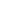 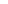 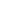 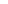 Ejecutar las acciones conducentes a la fiscalización de todos los elementos que puedan ser causa de contaminación del aire, agua, suelo y, en general, todo lo que  pudiere  afectar  el  ambiente  e  intervenir  en  los  procedimientos  para  la determinación del impacto ambiental.Fiscalizar, en el ámbito de su competencia, a los organismos que tengan a su cargo aspectos de la ejecución de la política ambiental que fije el Poder Ejecutivo.Evaluación de Impacto AmbientalEn la Provincia de Buenos Aires, el procedimiento de Evaluación de Impacto Ambiental (EIA) se encuentra regulado en la Ley General del Ambiente N° 11.723, Capítulo III “De los instrumentos de la política ambiental”. En el Anexo II se enumeran un conjunto de obras y actividades que obligatoriamente deben someterse a este procedimiento, clasificándolas según deban ser evaluadas por la autoridad provincial o municipal. Conforme el texto del anexo, las actividades se clasifican del siguiente modo:“…I. PROYECTOS DE OBRAS O ACTIVIDADES SOMETIDAS AL PROCESO DE EVALUACION DE IMPACTO AMBIENTAL POR LA AUTORIDAD AMBIENTAL PROVINCIAL.Generación y transmisión de energía hidroeléctrica, nuclear y térmica.Administración de aguas servidas urbanas y suburbanas.Localización de parques y complejos industriales.Instalación de establecimientos industriales de la tercera categoría según artículo 15º de la Ley 11.459.Exploración y explotación de hidrocarburos y minerales.Construcción de gasoductos, oleoductos, acueductos y cualquier otro conductor de energía o sustancias.Conducción y tratamiento de aguas.Construcción de embalses, presas y diques.Construcción de rutas, autopistas, líneas férreas, aeropuertos y puertos.Aprovechamientos forestales de bosques naturales e implantados.Plantas de tratamiento y disposición final de residuos peligrosos.II. PROYECTOS DE OBRAS O ACTIVIDADES SOMETIDAS AL PROCESO DE EVALUACION DE IMPACTO AMBIENTAL POR LA AUTORIDAD AMBIENTAL MUNICIPAL.Con excepción de las enumeradas precedentemente en el punto I, cada municipio determinará las actividades y obras susceptibles de producir alguna alteración al ambiente y/o elementos constitutivos en su jurisdicción, y que someterá a Evaluación de Impacto Ambiental con arreglo a las disposiciones de esta ley.Serán sometidos a Evaluación de Impacto Ambiental municipal, los siguientes proyectos:a. Emplazamiento de nuevos barrios o ampliación de los existentes.b. Emplazamiento de centros turísticos, deportivos, campamentos y balnearios. c. Cementerios convencionales y cementerios parques.d. Intervenciones edilicias, apertura de calles y remodelaciones viales.e. Instalación de establecimientos industriales de la primera y segunda categoría de acuerdo a las disposiciones de la ley 11.459.Los pasos a seguir son los siguientes:Presentación del Estudio de Impacto AmbientalParticipación Ciudadana.La norma hace referencia a que cualquier habitante de la provincia puede solicitar el Estudio de Impacto Ambiental presentado, como así también formular observaciones fundadas sobre el impacto ambiental del proyecto, las cuales deberán ser respondidas por la Autoridad de Aplicación en un plazo máximo de 30 días (artículo 18º). Se menciona la posibilidad de convocar a audiencia pública cuando la autoridad competente lo estime oportuna.Gobernabilidad InstitucionalLa Acción de Amparo provincial se encuentra regulada por Decreto N° 1.067/95 (t.o Ley N° 7.166), con las modificaciones introducidas con el fin de hacer lugar a la figura del amparo en defensa de los derechos de incidencia colectiva (13.928 y 14.192). Las disposiciones contenidas en esta norma deberán complementarse con lo enunciado anteriormente, respecto al acceso a la tutela judicial en defensa del ambiente contemplada en la Ley N° 11.723.Se ha sancionado la Ley N° 12.475 que garantiza el acceso a documentos administrativos a toda persona física o jurídica que tenga interés legítimo. Esta norma se complementa con el derecho a la información ambiental consagrado en los artículos 16 y 26 de la Ley N° 11.723 y en la Ley General del Ambiente Nacional N° 25.675, aunque los alcances de la norma provincial son más acotadas que la que establece la LGA o la Ley 25.831 de presupuestos mínimos en la materia.Ordenamiento TerritorialEl Decreto- Ley N° 8.912/77 (T.O por Decreto N° 3.389/1987) rige el ordenamiento del territorio de la provincia y regula el uso, ocupación, subdivisión y equipamiento del suelo. La responsabilidad primaria del ordenamiento territorial recae en el nivel municipal, y aquél será obligatorio para cada partido como instrumento sectorial, debiendo sancionarse a través de la respectiva ordenanza (código de planeamiento local), sin perjuicio de reservarse el Ejecutivo provincial la facultad de aprobar previamente las distintas etapas de los planes de ordenamiento. Este marco, con sus diversas modificaciones es también complementada, para el caso de nuevos emprendimientos urbanísticos por la Ley 14.449, con su reglamentación (Decreto 1062/13).Aprobación de los planos de obraEl Decreto Nº 569/80 hace de cumplimiento obligatorio la aprobación de los planos de obra por parte de los municipios bonaerenses, en todos aquellos casos de obras que encare el gobierno provincial. El artículo 1º establece que “Ninguna repartición provincial podrá construir o licitarla la construcción de obras de cualquier índole, si los respectivos proyectos no cuenten previamente con planos de obra aprobados…”.Protección de la Diversidad Biológica.FloraEl régimen del arbolado público se encuentra regulado por la Ley N° 12.276 y su Decreto Reglamentario N° 2.386/03. En términos generales, la norma se aplica a especies arbóreas y arbustivas instaladas en lugares del área urbana o rural, municipales y provinciales, situadas en el ejido del Municipio y que están destinadas al uso público.La Ley N° 12.276 prohíbe la extracción, poda, tala, como así también cualquier acción que pudiere infligir algún daño a los mismos. En tal sentido, en el art. 5 se estipulan los casos en que podrá solicitarse al Municipio respectivo la poda o erradicación de ejemplares del arbolado público, destacándose para este proyecto el inciso i) que reza: “cuando interfiera u obstaculice la prestación de un servicio público”. Se destaca lo estipulado en el Anexo I del Decreto N° 2.386/03 en relación a los derechos y obligaciones de los Municipios y de las empresas prestatarias de los servicios públicos en relación con el tema.Por un lado, los municipios deben informar a las empresas el contenido y los alcances del Plan Regulador  de  ordenamiento  del  arbolado  público,  comunicando  con  la  debida  anticipación cualquier tipo de tareas que pudieran afectar a estas.Las empresas prestatarias de los servicios públicos deberán comunicar con la debida anticipación, cualquier modificación en el tendido de las redes de suministro urbano o interurbano que impliquen la afectación actual o potencial del arbolado público existente, como así también acordar con estos la ampliación o tendido de nuevas redes de suministro a los efectos de realizar las previsiones correspondientes respecto del arbolado existente o potencial.En  cuanto  a  la  Autoridad  de  Aplicación  de  este  régimen  normativo,  si  bien  la  norma  hace referencia al Ministerio de Producción, actualmente las competencias en el tema recaen en la órbita del OPDS. Aunque deberá tenerse en cuenta que de acuerdo a lo establecido en el decreto reglamentario, los municipios son los encargados de velar por el cumplimiento de este régimen en sus respectivas jurisdicciones.Protección del Patrimonio Natural y CulturalPara el patrimonio natural rige la Ley Nº 10.907 y sus modificatorias, en función de las categorías de protección establecidas, mientras que para la tutela del patrimonio cultural y arquitectónico, rige la Ley Nº 10.491 con sus modificatorias. Los sitios de interés para la conservación natural y arquitectónica, a los efectos de su declaración, requieren una sanción legislativa específica.En caso de que el proyecto afectare edificios y construcciones, corresponde relevar el inventario preciso de éstos y su posterior con el mencionado listado. Pero pareciera que no es el caso de este Proyecto.AireLa Provincia de Buenos Aires sancionó en el año 1958 la Ley Nº 5.965 de Protección a las Fuentes de Provisión y a los Cursos y Cuerpos Receptores de Agua y a la Atmósfera. Si bien la norma no contenía disposiciones específicas referidas a la protección de aire, posteriormente se sancionó  el  Decreto  Nº  3.395/96,  complementado  por  las  Resoluciones  SPA  Nº  276/96,  Nº 242/97, Nº 167/97, Nº 2.145/02, 937/02, que estatuyó el régimen aplicable a los establecimientos industriales generadores de emisiones gaseosas.RuidoLa resolución 159 del año 1996 de la Provincia de Buenos Aires aprueba el método de medición y clasificación de ruidos molestos, fijados por la Norma del Instituto Argentino de Racionalización de Materiales (IRAM) N° 4062/84, producidos por la actividad de los establecimientos industriales. Posteriormente en el año 2002, se dicta la Resolución 94 mediante la cual se adopta la revisión efectuada por el IRAM en el año 2001 a la norma 4062/1984, para actualizar el método de medición y clasificación de ruidos molestos. Se  recomienda  a  todos  los  Municipios  de la Provincia, adoptar la revisión año 2001 de la norma IRAM 4.062/1984 y las revisiones que el Instituto Argentino de Racionalización de Materiales efectúe en lo sucesivo, a los fines de la aplicación de la legislación vigente para la cual resultan competentes.Agua e inundacionesRegulación del UsoLa  Ley  N°  12.257  aprobó  el  Código  de  Aguas  que  establece  el  régimen  de protección, conservación y manejo del recurso hídrico de la Provincia de Buenos Aires. A tales efectos, el Código regula, entre otras cosas, el uso y aprovechamiento de las aguas superficiales y subterráneas (permiso o concesión), su preservación y el mejoramiento y la protección contra sus efectos perjudiciales. En cuanto a los permisos que se emiten para uso y/o aprovechamiento del recurso hídrico, la Resolución ADA N° 241/07 fijó los plazos de vigencia para cada una de las categorías definidas en el Código de Agua (Uso Energético, Uso Agropecuario, Uso Industrial, etc.).La Resolución ADA 8/04 aprueba los requisitos necesarios para la presentación de solicitudes de permiso previo de instalación y/o asentamiento de actividad para uso y protección del recurso hídrico y presentación de solicitudes de certificado de explotación, instalación y/o asentamiento de actividades para uso, protección y preservación del recurso hídrico independientemente de su origen.Protección del recursoSe prohíbe a las entidades públicas y privadas y a los particulares, la descarga de efluentes líquidos a todo curso o cuerpo receptor de agua, superficial o subterráneo, sin un tratamiento previo, debiéndose cumplir con las condiciones de vuelco fijadas en el Decreto N° 2.009/60. Asimismo, se establece la obligación de obtener un permiso de descarga de efluentes líquidos, con carácter precario, sujeto al cumplimiento de los parámetros de calidad de las descargas límites admisibles aprobados en la Resolución AGOSBA 389/98 con las modificaciones introducidas por la Resolución ADA 336/03.InundacionesLa Ley Nº 6254/60, en su Art 1, define que “quedan prohibidos los fraccionamientos y ampliaciones de tipo urbano y barrio parque, en todas la áreas que tenga una cota inferior a + 3,75 I. G. M. y que se encuentran ubicadas dentro de los siguientes partidos: Avellanada, Berisso, Ensenada, Escobar, Esteban Echevarría, General San Martín, General Sarmiento, Lanús, La Plata, Lomas de Zamora, Magdalena, Matanza, Morón, Pilar, Quilmes, San Isidro, San Fernando, Tres de Febrero, Tigre y Vicente López”. El Art. 2  define que dentro de las zonas prohibidas en el artículo 1° se permitirán fraccionamientos con los lotes no menos de una (1) hectárea, integrantes de fracciones rodeadas de calles y cuya superficie no sea inferior a doce (12) hectáreas. Según el Art. 3 se exceptúan de las prohibiciones establecidas en el artículo 1° las tierras comprendidas en los municipios que cuenten con planes reguladores que resuelvan los problemas sanitarios contemplados con la presente ley.Por otro lado, la Ley Nº 12257/98, en su Art. 6 define que la Autoridad del Agua deberá confeccionar cartas de riesgo hídrico en las que se detallarán las zonas que puedan ser afectadas por inundaciones, atendiendo para su elaboración a criterios geomorfológicos e hidrológicos que permitan una delimitación planialtimétrica de áreas de riesgo, con indicación de la graduación del mismo en función de posibles anegamientos. En esta zonas no se permitirá la creación de obstáculos tales como obras, plantaciones, etc., sin previa autorización de la Autoridad del Agua, ni se podrá otorgar la factibilidad hidráulica para construir. Su Art. 18 fija la línea de ribera. Define que la Autoridad del Agua fijará y demarcará la línea de ribera sobre el terreno, de oficio o a instancia de cualquier propietario de inmuebles contiguos o de concesionario amparados por el Código de Aguas. Si la demarcación se realizare de oficio, será a cargo del Estado y si lo fuere a petición de parte, a su exclusivo cargo. Se considerará crecida media ordinaria a aquella que surja de promediar los máximos registrados en cada año durante los últimos cinco años. A falta de registros confiables se determinará conforme a criterios hidrológicos, hidráulicos, geomorfológicos y estadísticos evaluados a la luz de una sana y actualizada crítica.SueloLa Provincia se ha adherido por Ley 9.867 a la Ley Nacional 22.428. Sustancias Peligrosas Sobre PCBs (Bifenilos Policlorados), la Resolución SPA Nº 1.181/02, complementada por la Resolución SPA Nº 964/03 y modificada por la Resolución SPA Nº 618/03, prohíbe la fabricación y el ingreso de PCBs en el territorio provincial, como así también la instalación de aparatos que contengan PCB´s. A tales efectos, se estableció un Plan de Eliminación de PCBs en sistemas cerrados con un plazo de ejecución máximo hasta el 31/12/2009.Se establece la obligación del poseedor de PCBs de notificar dentro de las 24 hs ante la Autoridad de Aplicación, cualquier escape, fugas o pérdidas de PCB´s en cualquier equipo o instalación. Además, deberá presentar un informe dentro de los 3 (días) indicando los motivos, alcances y consecuencias, como así también las medidas adoptadas y el plan de remediación del medio ambiente propuesto para revertir el daño ambiental ocasionado.También, se creó el Registro de Poseedores de PCBs al cual debe inscribirse “toda persona física o jurídica, pública o privada, sea establecimiento industrial, comercial o de servicios, distribuidoras de energía eléctrica u otras, que posean bifenilos policlorados (P.C.B.), sea en calidad de propietario, poseedor, simple tenedor, custodio o guardián responsable, encontrándose aquellos en uso o en depósito, como sustancia o residuo” (art. 1).ResiduosResiduos EspecialesLa Provincia de Buenos Aires sancionó en el año 1995, la Ley Nº 11.720 que regula la generación, manipulación, almacenamiento, transporte, tratamiento y disposición final de residuos especiales en el territorio provincial. A diferencia de la Ley Nacional Nº 24.051 de Residuos Peligrosos, la ley provincial ha optado por denominar "especiales" (y no "peligrosos") a los residuos sujetos a su normativa. Según el artículo 3, quedan comprendidos en los términos de esta ley, aquellos residuos “que pertenezcan a cualquiera de las categorías enumeradas en el Anexo I, a menos que no tenga ninguna  de  las  características  descriptas  en  el  Anexo  II,  y  todo  aquel  residuo  que  posea sustancias o materias que figuran en el Anexo I en cantidades, concentraciones a determinar por la autoridad de aplicación, o de naturaleza tal que directa o indirectamente representen un riesgo para la salud o el medio ambiente en general”.El Decreto Nº 806/97 reglamentario de la Ley Nº 11.720 amplia los residuos que se encuentran alcanzados por este régimen. A tales efectos, considera como especiales a “…los residuos alcanzados por el Anexo I de la ley 11720 y que posean algunas de las características peligrosas del Anexo II de la misma” y “…los residuos provenientes de corrientes de desechos fijadas por el Anexo I de la Ley N° 11.720 cuando posean alguno de los constituyentes especiales detallados en el Anexo I del presente Decreto”. La norma establece las responsabilidades a cargo de los generadores, transportistas y operadores de residuos peligrosos. Las obligaciones de los generadores de los residuos especiales son las siguientes:Inscribirse  en  el  Registro  Provincial  de  Generadores  y/o  Operadores  de  Residuos Especiales, a los fines de obtener el Certificado de Habilitación Especial (CHE). Abonar anualmente la tasa especial correspondiente.Llevar un Registro de Operaciones de acuerdo a lo prescripto en el Anexo IV del Decreto.Contratar    operadores    y    transportistas    habilitados    (inscriptos    en    los    registros correspondientes).Poseer los manifiestos de transporte, y los certificados de tratamiento y disposición final.La Resolución SPA 592/00 regula el almacenamiento de los residuos especiales en las propias instalaciones del establecimiento generador; en sus disposiciones se fijan una serie de condiciones para realizar el almacenamiento interno transitorio, complementarias con las establecidas en el Anexo VI del Decreto N° 806/97.Residuos Patogénicos El régimen de los residuos patogénicos se encuentra regulado por la Ley N° 11.347, modificada por  la  Ley  N°  12.019  y  vetada  parcialmente  por  el  Decreto  N°  3.232/92,  y  su  Decreto Reglamentario N° 450/94, modificado por el Decreto N° 403/97.La ley define a los residuos patogénicos como “…todos aquellos desechos o elementos materiales en estado sólido, semisólido, líquidos o gaseoso, que presentan características de toxicidad y/o actividad biológica que puedan afectar directa o indirectamente a los seres vivos, y causar contaminación del suelo, del agua o la atmósfera; que sean generados con motivo de la atención de pacientes (diagnóstico, tratamiento, inmunización o provisión de servicios a seres humanos o animales),  así  como  también  en  la  investigación  y/o  producción  comercial  de  elementos biológicos”. (art. 2)El Decreto N° 450/94 hace una clasificación de los residuos patogénicos en tres categorías, según provengan de tareas de administración o limpieza general generados en los establecimientos asistenciales (tipo A), aquellos que puedan afectar biológicamente en forma directa o indirecta a los seres vivos y/o causar contaminación del suelo, agua o la atmósfera, tales como las vendas usadas, residuos farmacéuticos, farmacia, etc. (tipo B), y los residuos radiactivos de métodos de diagnósticos, terapéuticos o investigación (tipo C).Asimismo, mediante la presentación de una declaración jurada con las características de los residuos generados y su forma de tratamiento -Anexo II, Decreto N° 450/94- los generadores de residuos patológicos deben inscribirse en el Registro Provincial de Generadores, que actualmente se encuentra en la órbita del Ministerio de Salud provincial.La autoridad de aplicación de este régimen están repartidas entre el Ministerio de Salud, que tiene a cargo el Registro de Generadores, y el OPDS que se encarga de la fiscalización de las obligaciones exigibles.Residuos DomiciliariosLa Ley N° 13.592 regula la gestión integral de los residuos sólidos urbanos. La norma no contiene obligaciones concretas para los particulares, más allá de la prohibición de disponer los RSU en vertederos a cielo abierto.Respecto de los suelos, en caso de resultar el hallazgo de suelo contaminados, cabe remitirse a lo dicho respecto de los pasivos ambientales, quedando su gestión encuadrada dentro de la figura de “generador eventual”, previo cumplimiento con las previsiones de la Ley provincial de pasivos ambientales Nº 14343.Normas sobre salud, higiene y seguridad en el trabajoLa Ley 14408/2012. Crea en el ámbito de la Provincia de Buenos Aires los Comités Mixtos de Salud, Higiene y Seguridad en el Empleo, con el objeto de mejorar las medidas de prevención de riesgos para la salud, higiene y seguridad en el trabajo.El Decreto 801/14 reglamenta la Ley 14.408. Su Art. 2 designa como autoridad de aplicación de la citada Ley al Ministerio de Trabajo, quien dictará las normas interpretativas, complementarias y aclaratorias que resulten necesarias. Posee un Anexo Único, donde define los Comités Mixtos de Salud, Higiene y Seguridad en el Empleo, que deberán crearse en cada establecimiento, dentro de los ciento veinte días de publicado el presente decreto, a través de un acuerdo entre las organizaciones sindicales representativas de los trabajadores y el empleador, de conformidad con la Ley Nacional 23.551(Artículo 1).La autoridad de aplicación llevará un registro provincial de los Comités Mixtos de Salud, Higiene y Seguridad. Los empleadores, juntamente con los representantes sindicales, están obligados a inscribir los Comités Mixtos de Salud, Higiene y Seguridad en el Empleo ante la autoridad de aplicación.Los establecimientos radicados dentro del territorio de la provincia de Buenos Aires, aún en el caso de que el domicilio real, social o fiscal del empleador se encuentre fuera de la jurisdicción, deberán constituir el Comité Mixto de Salud, Higiene y Seguridad en el Empleo (Artículo 2). La autoridad de aplicación podrá requerir la constitución de Comités en establecimientos que no superen la cantidad de trabajadores determinados en el art. 2, inc. “a”), de la ley, cuando las condiciones de salud y seguridad propias y típicas de ciertas actividades, y/o el índice de siniestralidad registrado, sea superior a las estadísticas de la actividad que lleva la Superintendencia del Riesgo del Trabajo. El Comité Mixto de Salud, Higiene y Seguridad en el Empleo deberá ser informado de la realización de inspecciones, evaluaciones técnicas y/o relevamientos técnicos, así como de sus resultados, recomendaciones e intimaciones referentes a las condiciones y medio ambiente de trabajo efectuados en el establecimiento, por parte de la autoridad de aplicación, la Aseguradora de Riesgos del Trabajo y los servicios de medicina legal, seguridad e higiene del empleador (Artículo 3).El procedimiento para la aplicación de las sanciones por la autoridad de aplicación será el previsto en la Ley 10.149 y su decreto reglamentario (Artículo 9).Los Comités Mixtos de Salud, Higiene y Seguridad en el Empleo, tienen por finalidad y objeto:Preservar la vida y la salud integral de los trabajadores en el medio ambiente laboral;Velar por el cumplimiento de la normativa vigente, acuerdos y convenios colectivos y condenas judiciales en materia de salud, higiene y seguridad en el trabajo y reparación de la integridad psicofísica del trabajador;Formular recomendaciones para mejorar la aplicación de la normativa vigente;Participar de la formulación y del control de la ejecución de planes, programas y proyectos especiales de salud, higiene y seguridad en el trabajo;Fomentar un clima de cooperación entre trabajadores y empleadores a fin de promover la salud; prevenir los riesgos laborales, reducir y evitar la siniestralidad, velar por alcanzar mejores condiciones y medio ambiente de trabajo y mejores prestaciones reparadoras por infortunios laborales;Poner en conocimiento de las autoridades competentes los hechos que considere irregulares, a fin de que sean corregidos y sancionados;Perseguir el cumplimiento de las condenas y sanciones que correspondan por incumplimiento del empleador y/o de la aseguradora de riesgos del trabajo.Toda otra actividad tendiente al cumplimiento de los fines establecidos por la presente Ley.El empleador sin perjuicio del cumplimiento de las obligaciones derivadas de la normativa vigente, deberá:Facilitar la labor del respectivo Comité Mixto proveyendo los recursos e información que a tal fin se le solicite.Informar al respectivo Comité con antelación no menor a veinte (20) días hábiles, los cambios que proyecte introducir que pudieran tener repercusión o incidencia, directa o indirecta, en el medio ambiente laboral y que pudieren afectar causal o concausalmente tanto la salud de los trabajadores como las condiciones de higiene y seguridad en el trabajo.Elaborar en conjunto con el respectivo Comité el Plan, Programa y/o Proyecto Anual especial para la prevención de riesgos y reducción de siniestralidad en materia de Salud, Higiene y Seguridad en el Trabajo y mejora de las prestaciones reparadoras de infortunios laborales (Artículo 6).Los Comités no sustituyen ni excluyen las responsabilidades primarias de la Provincia de Buenos Aires y/o las de las Aseguradoras de Riesgos del Trabajo y/o las de los empleadores (Artículo 10).IndustriaEl Decreto N°1741/96, reglamentario de la Ley Nº 11.459 de Establecimientos Industriales, modificatoria del Decreto Nº 1601/95 define el régimen tiene por objeto garantizar la compatibilización de las necesidades del desarrollo socioeconómico y los requerimientos de la protección ambiental a fin de garantizar la elevación de la calidad de vida de la población y promover un desarrollo ambientalmente sustentable. Los establecimientos alcanzados por el presente decreto deberán desarrollar sus procesos en un marco  de  respeto y  promoción  de  la  calidad  ambiental y  la  preservación  de los recursos  del  ambiente,  dando   cumplimiento a lo establecido en el presente decreto y sus anexos, como así también los que establezca la Autoridad de Aplicación.El Art. 2 define que los establecimientos industriales que deseen instalarse en territorio provincial en los términos de la Ley Nº 11.459, deberán dar estricto cumplimiento a la totalidad de las disposiciones de esta normativa a partir de la etapa de proyecto.El Art. 3 consigna que conforme a lo establecido en el Art. 2º de la Ley Nº 11.459, se consideran comprendidas todas aquellas actividades industriales  destinadas  a desarrollar un proceso tendiente a la conservación, obtención, reparación, fraccionamiento y/o transformación en su forma, esencia, cantidad o calidad de una materia prima o material para la obtención de un producto nuevo, distinto o fraccionado de aquel, a través de  un proceso  inducido, repetición de operaciones o procesos  unitarios o cualquier  otro,  mediante la  utilización de maquinarias, equipos o métodos industriales.Implicancias para el Proyecto:Debe velarse por la observancia del mandato constitucional. Asimismo  observar  los requisitos de tipo procedimental en lo que hace al acceso a la información y al procedimiento de EIA. Esto reviste importancia central a los efectos de reducir cualquier tipo de riesgo por planteos judiciales o administrativos por parte de interesados o vecinos. También considerar la legislación sobre seguridad y riesgos del trabajo, para asegurarse que el Proyecto no tendrá problemas futuros sobre estos aspectos.Municipios del Gran Buenos AiresMunicipio de LanúsInstitucionalSecretaría de Desarrollo UrbanoLa Secretaría diseña políticas, programas y proyectos destinados al planeamiento urbano, la ejecución y fiscalización de las obras públicas del Municipio. Y, además a la gestión del transporte y el tránsito, promoviendo la conservación activa de entornos e inmuebles mediante la protección patrimonial de las áreas y el registro correspondiente.El principal objetivo es fomentar la calidad urbana, la planificación estratégica, el proyecto de obras, la promoción de normas urbanísticas y constructivas, el registro de obras particulares y la protección patrimonial de las aéreas que lo ameriten.Se trabaja en la recuperación y el desarrollo de las calles y avenidas, el saneamiento de la ciudad y la urbanización de las zonas vulnerables del Municipio.Algunos de los Proyectos que lleva adelante son: Proyecto “Ampliación y Mejoras de Centros de Salud y Asistencia Social”:Unidad Sanitaria Máspero: se harán reformas en el sector de descanso de médicos, cuya remodelación anterior resultó inconclusa y con falencias de diseño, ventilación y construcción. Se pondrá nuevamente en funcionamiento los sectores, adecuando las instalaciones y revestimientos.Unidad Sanitaria Natiello: se regularizará de manera integral la unidad, con el fin de que funcione 24 horas, creando nuevos consultorios, shockroom y acondicionando los existentes, revalorizando la guardia con circulaciones técnicas independientes. Además, se dotará de un nuevo sector de descanso para médicos, se pondrán en valor las instalaciones y demás elementos para lograr buenas condiciones de atención.Unidades de inclusión social: se creará una unidad Bajo Puente con el objetivo de crear un vínculo entre la administración municipal y los vecinos, brindando respuestas rápidas ante las falencias y llevando a cabo un proceso de inclusión social. Incluirá consultorios, aulas para capacitación y talleres, y sector productivo.Proyecto “Creación y Remodelación de Paseos, Peatonales, Pasajes y Boulevares”Se pondrán en condiciones todos los paseos y peatonales con el fin que los usuarios puedan disfrutarlos de una manera más conveniente. Se revalorizarán los espacios existentes o crearán nuevos, con veredas, iluminación y equipamiento, brindando mejores comodidades, seguridad y funcionalidad. Se construirán pasajes peatonales con el nombre de los artistas Condié y Discépolo. Se hará un trabajo integral en las veredas de la Av. Hipólito Yrigoyen; y  n el área de prioridad del peatón en Del Valle Iberlucea. Se pondrá en valor el Boulevard de Madariaga. Se trabajará en el Centro Comercial de Valentín Alsina y Monte Chingolo.Proyecto “Remodelación de Edificios Municipales”Se harán mejoras en el predio de la Flota Automotor, se remodelarán los sectores de las oficinas, se harán a nuevo los de mantenimiento de vehículos. Se limpiará y pintará el lugar.Se pondrá en valor y se harán cambios de distribución programática y de refuncionalización en la Casa de la Cultura. Se harán mejoras y reparaciones varias en el Centro de Monitoreo del Municipio.Se trabajará en un nuevo sector de oficinas del Edificio Posterior del Municipio. Se pondrá en valor el segundo y tercer piso del Edificio Municipal con obras de pintura, instalaciones eléctricas, sanitaria y equipamiento; y se colocarán nuevas losas. Se realizarán trabajos de pintura y limpieza en el interior y exterior del Edificio Municipal. Se remodelará el sector de PB del edificio lateral y se hará una obra nueva, para crear un nuevo edificio de atención y facilitar el vínculo entre los vecinos y la municipalidad.Secretaría de Desarrollo EconómicoLa Secretaría busca promover, coordinar y ejecutar las políticas públicas para el desarrollo económico del Municipio bajo criterios de sustentabilidad ambiental. Además, pretende impulsar la generación de valor agregado en los bienes y servicios manufacturados y generados en Lanús.Programas del ÁreaParque Curtidor: Está proyectado impulsar la relocalización de las curtiembres en el “Parque Curtidor”.Polo Industrial Tecnológico: Se analizará la posibilidad de instalar un Polo Industrial Tecnológico. El objetivo es que cubran las necesidades industriales de medio ambiente, informática y tecnología de punta.Secretaria de Seguridad y Movilidad Sustentable: Acciones centrales de gestiónSeguridadPrograma Tecnología aplicada a la prevención del delitoLa tecnología resulta un insumo central para la prevención del delito. La herramienta tecnológica es un todo del cual las cámaras son apenas una parte. Estas deberán ser complementadas con un  sistema adecuado de monitoreo. Además de esto, la tecnología (a través de la construcción de mapas de calle inteligentes) y otros dispositivos deberá servir para optimizar y volver más eficiente la lucha contra la delincuencia y el crimen organizado. Finalmente, la tecnología es una interfaz amigable para que el vecino este enlazado con los responsables de la seguridad, generando un círculo en que la confianza pueda ser restituida.Objetivos 2016Creación de Centro de Monitoreo Inteligente: convertir el centro de monitoreo actual en el centro de recepción de todo evento relacionado a seguridad, emergencias y salud – mayo/junioDesarrollo de Sistema de Despacho Integral: software que permitirá administrar el despacho y respuesta de los eventos que ingresen a través del Centro de Monitoreo – mayo/junioApertura de Centros de Monitoreo Remoto: abriremos dos centros de monitoreo remoto - en Lanús Oeste y Lanús Este para una mejor atención y cercanía con el vecino. Se estima la apertura del primero en julio y el segundo en septiembreSe incorporaran 212 cámaras: a las 250 actuales, se sumarán 212 cámaras entre abril y septiembre, alcanzando en este último mes 462.Construcción del mapa del delito: a través del nuevo sistema de despacho integral, el que permitirá contar con toda la información necesaria, estaremos en condiciones de armar el nuevo Mapa del delito que posibilitara definir con mayor precisión ubicación de cámaras, despliegue de fuerzas de seguridad y diseño de operativos – mayo a diciembreAplicación de botón de alerta: desarrollo de aplicación de botón antipanico para  celulares que replicara en el Centro de Monitoreo a través de un alerta georeferenciada. Se proyecta que comience a funcionar en julio y que en diciembre haya 10.000 “bajadas”Programa de Formación y Capacitación de Fuerzas de SeguridadEl Programa se propone atender la necesidad de formación de nuevos agentes para su incorporación a la Policía Local y la capacitación de los agentes destinados a tareas de prevención del delito.Presupuesto  Participativo 2016/2017El Presupuesto Participativo es un mecanismo a través del cual todos los vecinos deciden en qué invertir una parte del presupuesto municipal. El Municipio de Lanús destina una partida del presupuesto a los proyectos que propongan y elijan los vecinos. Durante los meses de marzo, abril y mayo se reúnen con todos los vecinos en los Foros Vecinales Barriales para escuchar las propuestas que les acercan para cada barrio.Legal Ordenamiento UrbanoEl Municipio de Lanús no ha cumplido con todas las etapas previstas por el Decreto- Ley Provincial 8.912/77 de Ordenamiento Territorial y Uso del Suelo, que establece la obligatoriedad para todos los partidos de la Provincia de Buenos Aires de realizar la delimitación de áreas (urbana, complementaria y rural), la zonificación y los planes urbanos (general y particulares), habiendo alcanzado sólo parcialmente la segunda etapa de Zonificación.La primera normativa a partir del Decreto-Ley 8912/77 de la Provincia de Buenos Aires, es la Ordenanza 5025 de 1978 que considera al Partido de Lanús como Área Totalmente Urbana y se lo divide en dos sub-áreas Sub-área urbanizada y Sub-área semi-urbanizada.Posteriormente, se elabora y aprueba el Código de Planeamiento del Municipio de Lanús, Ordenanza 5687/83, que en su sección 3 define la zonificación el Municipio; en la Sección 2, las tramitaciones necesarias para que una obra sea aprobada; la Sección 6 define la altura de los edificios en torre, entre otros, así como las normas sobre galerías comerciales.Se aprueba un nuevo Código en 2011 mediante Ordenanza 10903: Código de Planeamiento Urbano y Edificación  y Plano de zonificación.http://www.lanus.gov.ar/obras_publicas_codigo_planeamiento_urbano_indice.php   http://www.lanus.gov.ar/planificacion_hurbana/plano_zonif_set_2011.pdfDicho Código fue modificado por la Ordenanza 11152. En el Anexo I de dicha Ordenanza se modifica la forma de realizar las tramitaciones. En el Anexo II de la misma se modifica la zonificación del Municipio así como la altura de los edificios; el Cuadro siguiente indica la clasificación de los distritos.Asimismo, existen Ordenanzas complementarias: la Ordenanza Nº 11010, de enero de 2011, sobre Factibilidad de Servicios de Infraestructura; la Ordenanza Nº 11322, de noviembre de 2012, sobre la obligatoriedad de contar con una viviendo para portería en los edificios de propiedad horizontal; la Ordenanza Nº 11528, de agosto de 2013, sobre ensanche de calles, entre otras cuestiones.El Decreto Nº 1432/2015 trata sobre la necesidad de establecer políticas sobre arbolado público que actúen de manera positiva sobre el ambiente. Su Art.1 expresa que todo proyecto de construcción o reforma edilicia pública o privada, deberá respetar el arbolado urbano existente y el lugar reservado para futuras plantaciones en el espacio público correspondiente. Su Art. 11 expresa que “En todos los casos, el Municipio determinara la especie arbórea y sus características físicas, como así también el lugar y tiempo en que se procederá a su plantación, siguiendo los lineamientos establecidos en el Anexo I Patrimonio Arbóreo. Arbolado Publico de Alineación- Plantado y reposición de Ejemplares que forma parte integrante del presente. Asimismo será facultad del Municipio establecer el tiempo de entrega por parte del contribuyente a efectos de preservar las especies de acuerdo a sus características específicas.” Asimismo define qué tipo de árboles  se deben plantar según el ancho de las calles.Según algunos autores, existe una ausencia conceptual y serias dificultades para una correcta gestión del territorio, que requiere ser atendido si se pretende encarar un cambio en las tendencias negativas en la calidad del ambiente, que se traduce en un deterioro en las condiciones de vida de sus habitantes. Para ello, la zonificación ambiental del área de estudio no sólo es pertinente sino también fundamental para la gestión territorial, la cual debe ser reconsiderada. Es por ello que la elaboración de un modelo novedoso de análisis por zonas ambientales para el Partido de Lanús no sólo podrá plantear una base teórica sólida de conocimiento sobre áreas conflictivas, sino también plantear una alternativa válida al modelo de gestión utilizado actualmente, transferible a otros municipios con la misma problemática.Implicancias para el ProyectoEs facultad de las jurisdicciones locales ejercer el poder de policía sobre el ambiente dentro de su territorio, por lo cual, la regulación para  implementación  de  la Ley de Presupuestos mínimos corresponde  a  las  autoridades locales, conforme el alcance y reparto de competencia que al respecto delimite la ley de municipios provincial en ejercicio de su autonomía. Cabe reiterar que aun el Municipio de Lanús no posee legislación ambiental, la cual está en las primeras etapas de su definición.Salvaguardias Ambientales y Sociales del BID significativas para el ProyectoEn este apartado se han destacado los aspectos considerados más significativos, de las siguientes salvaguardas ambientales y sociales del BID, que son activadas por el Programa: OP-102: Política de Acceso a la Información, OP-703: Política de Medio Ambiente y Cumplimiento de Salvaguardias, OP-704: Política de Riesgo de desastres naturales, y OP-761: Política de Género.Política Operativa de Acceso a la Información (OP-102)Deben ser puestos a disposición del público “en los lugares, idiomas y formatos que permitan consultas de buena fe con las partes afectadas” el EISA, EAE y/o AAS y el PGAS de los proyectos.Política Operativa de Medio Ambiente y Cumplimiento de Salvaguardias (OP-703) De las 17 directrices contenidas en la OP-703 los principales aspectos asociados a la naturaleza del Programa son los siguientes: Cumplimiento con la legislación y las normativas ambientales del país (Directriz B.2).  Todas las operaciones que financie el BID deben ser pre-evaluadas y clasificadas como A, B o C según sus impactos ambientales potenciales (Directriz B.3). Los proyectos que habrá de financiar el Programa corresponden a la categoría “B”, que significa que los mismos pueden causar impactos ambientales y sociales negativos, localizados y de corto plazo, para los cuales ya se dispone de medidas de mitigación efectivas. Estas operaciones normalmente requerirán un Análisis Ambiental y Social (AAS) y un Plan de Gestión Ambiental y Social (PGAS).El Banco identificará y manejará otros factores de riesgo a la sostenibilidad ambiental de sus operaciones (capacidad de gestión de las agencias ejecutoras o de terceros, riesgos derivados del sector, riesgos asociados con preocupaciones sociales y ambientales muy delicadas, y vulnerabilidad ante desastres) (Directriz B.4). El Banco exigirá el cumplimiento de estándares específicos para la realización de EIASs, EAEs, PGASs y AAS (Directriz B.5). Las operaciones en la Categoría B deberán contar un con: (i) un AAS que comprenda una evaluación de los impactos y riesgos ambientales, sociales y de salud y seguridad asociados a la operación; y (ii) un PGAS con presentación de los impactos y riesgos claves de la operación; diseño de medidas para evitar, minimizar, compensar o atenuar dichos impactos; responsabilidades en la ejecución de dichas medidas; la frecuencia de aplicación; y el presupuesto correspondiente (Directriz B.5).Las operaciones de Categoría B deberán ser consultadas con los afectados al menos una vez, durante la preparación del proyecto. Para ello se deberá suministrar la información relativa a la operación (por lo menos descripción del proyecto, principales impactos y contenido del PGAS) y evitar que se informe a la población sobre planes ya definidos sin previa consideración de los puntos de vista de los interesados y/o afectados (Directriz B.6).De forma general, el Banco no apoyará operaciones a través de las cuales; a) se introduzcan especies invasoras; b) se afecten sitios de importancia cultural crítica; o c) involucren una conversión significativa o la degradación de hábitats naturales, salvo que, para esta última restricción: (i) no existan alternativas viables aceptables para el Banco; (ii) se hayan hecho análisis muy completos demostrativos de que los beneficios totales derivados de la operación superan ampliamente sus costos ambientales, y (iii) se incorporen medidas de mitigación y compensación que el Banco considere (Directriz B.9:). Las operaciones financiadas por el Banco incluirán medidas preventivas, reductoras o eliminatorias de la contaminación resultante de sus actividades (Directriz B.11). Para manejar los impactos ambientales y sociales asociados a operaciones individuales, el BID considerará usar los sistemas de salvaguardias del país, siempre y cuando éstos sean equivalentes o superiores a los requerimientos del Banco (Directriz B.16).Política Operativa de Riesgo de Desastres Naturales (OP-704)Durante el proceso de preparación de los proyectos financiados por el Banco, se deberá determinar si entrañan alta vulnerabilidad a amenazas naturales (terremotos, deslizamientos, inundaciones, etc.) o elevado potencial de agravación del riesgo. En caso positivo,–y si se determina, que a pesar del riesgo mantienen su viabilidad–deberán preparar un Plan de Manejo y Gestión del Riesgo (PMGR) conteniendo medidas de mitigación, estructurales y no estructurales, necesarias para reducir el riesgo a niveles aceptables que el Banco determine, sobre la base de las normas y las prácticas más aceptadas y  en función de las capacidades institucionales para hacer cumplir las normas de diseño y construcción, y de la disponibilidad de un marco institucional financiero para el mantenimiento adecuado de los activos físicos.Política Operativa sobre Igualdad de Género en el Desarrollo (OP-761)Aspectos centrales:Garantizar la participación de hombres y mujeres en los procesos de consulta pública;Promover acceso equitativo de hombres y mujeres a los beneficios de los proyectos;Garantizar que la igualdad de género y las necesidades de mujeres y hombres sean escuchadas y atendidas en el diseño, implementación, monitoreo y evaluación de las intervenciones del Banco;Identificar los impactos adversos y los riesgos de exclusión por razones de género y adoptar medidas;Evitar la exclusión de las mujeres de los beneficios económicos del proyecto.El proyecto de edificio para el Instituto Conjunto de Coordinación Estratégica (ICCE)El sitio de implantación. Reciclado de nave industrial en el ex predio de Fabricaciones Militares, Lanús Oeste, Provincia de Buenos AiresCaracterización socio ambiental del Gran Buenos AiresDe acuerdo a la información proporcionada por el MINSEG, la localización del edificio del ICCE será en el ex predio de la Fabrica Militar de Aceros de Villa Diamante, en el partido- o municipio- de Lanús, integrante del Conurbano Bonaerense o área provincial del Gran Buenos Aires (GBA). Ver figura 1.Figura 1. El Gran Buenos Aires y el partido de LanúsFuente: INDEC, IGNEl Gran Buenos Aires es un territorio en el que habitaban en 2010 12 806 866 habitantes. De ellos 2 890 151 hab. residían en la CABA y  9 916 715 en los 24 partidos que la rodean.Para abordar, desde el punto de vista socio ambiental, al sitio de localización del edificio, se incluye una caracterización de Lanús en grandes áreas, relativamente homogéneas pero diferenciadas entre sí desde el punto de vista ambiental y social. Los aspectos que se consideran claves para la caracterización son: la altimetría y la accesibilidad al conjunto del GBA. Se considera que --como en muchos otros casos a nivel nacional o internacional-- ambos aspectos explican lo esencial de los modelos de organización del territorio. En el caso del GBA, una característica distintiva es la baja cota altimétrica media, respecto de los niveles promedio de altura del Río de la Plata, que corresponde a los sitios donde se localiza una parte muy importante de las actividades residenciales, productivas e infraestructurales, y esto ha dado lugar al reiterado problema de las inundaciones. Se trata de eventos temporalmente aislados que han ocurrido y aún ocurren, principalmente, porque el GBA se localiza en un espacio geográfico donde abundan los valles de expansión de los ríos y arroyos así como también hay una presencia importante de humedales. La mayor parte del tiempo, tanto las áreas de expansión de los cursos de agua, como los humedales se mantienen secos, pero hay momentos temporalmente puntuales de lluvias, a veces acompañadas por vientos del SE los que dificultan el drenaje hacia el Río de la Plata. En esos momentos de crisis ambiental, los valles inundables y las zonas sin desagüe, que habían sido ocupados cuando estaban secos, sufren los graves efectos del anegamiento. Esta ocupación tan riesgosa está favorecida por un relieve de muy suaves ondulaciones, engañosas para el ojo de quien no es experto, habiendo impulsado en el pasado la ocupación de las llanuras de inundación, ya sea por ignorancia, ya por inducción de agentes especulativos inmobiliarios. La planificación urbana no fue capaz de dar cuenta de estos procesos. A propósito de lo indicado en el párrafo anterior es muy importante hacer referencia a un fenómeno climático característico de un gran espacio del país que incluye al GBA. Al respecto interesa conocer el fenómeno particular y recurrente que afecta particularmente a Lanús, denominado sudestada. Este se caracteriza por la ocurrencia de vientos provenientes del SE, que soplan con persistencia regular y con intensidades de moderadas a fuertes (20 a 40 km/h, en el caso de las leves, y con más de 70 km/h en los casos más intensos). Esta situación provoca inundaciones en la costa argentina del Río de la Plata  y está, generalmente, acompañada por temperaturas relativamente bajas y también de precipitaciones de variada intensidad (las lluvias en esta región son del orden de unos 1000 mm anuales). Simultáneamente se produce el ingreso de aire cálido y húmedo desde el norte. La confrontación de estas dos masas de aire profundiza la depresión, intensificándose la circulación del viento del SE, generándose lloviznas, lluvias y en ocasiones, tormentas eléctricas. Por la acción del viento del SE hay acumulación de agua sobre las costas que impide que los ríos y arroyos tributarios puedan descargar normalmente sobre el Río de la Plata, y es común el anegamiento total de sus planicies de inundación y que en el caso particular de Lanús afecta al valle de inundación del río Matanzas-Riachuelo. Esta situación se ve agravada por el aporte adicional de agua que recibe el Matanzas-Riachuelo debido a las intensas precipitaciones que acompañan al fenómeno. La localización poblacional, desde la época colonial, en lo que hoy es el GBA, se rigió por la proximidad a los cursos de agua (como recurso vital y más tarde también como insumo para procesos productivos) pero combinada con cierta distancia prudencial a los ríos y arroyos, para evitar ser alcanzados por sus desbordes. Más tarde, y hasta el presente, el aumento de tamaño de la aglomeración obligó a incorporar la accesibilidad como un factor vital de localización. Los ferrocarriles buscaron los ejes no inundables del territorio y los centros urbanos surgieron alrededor de las estaciones ferroviarias, también elevadas  topográficamente (aunque con el tiempo generaron sus propias periferias a cotas de nivel más bajas, con creciente riesgo de inundación). Luego la aparición de la red vial, hoy la dominante, que se armó en paralelo y en competencia con la ferroviaria, fue conectando esos mismos centros entre sí y con el resto del territorio nacional.En ese mismo devenir temporal, el entubamiento de los arroyos y los procesos de pavimentación del territorio, acordes a la citada expansión de la red vial, especialmente en el Área Central y en los subcentros metropolitanos, generaron la falsa idea de que el GBA estaba implantada en un territorio ya, por fin, libre inundaciones. La impermeabilización de las cuencas, sin embargo, por la pavimentación vial citada y la progresiva ocupación de los terrenos baldíos, invalidaron los coeficientes de absorción y las velocidades de escurrimiento de diseño y, ya a mediados de la década de los años de 1950, los conductos pluviales no aguantaron el caudal hídrico durante las mayores tormentas y las aguas afloraron sobre las calles, viviendas, comercios, etc. Se demostraba así, tardíamente, que el problema no había sido resuelto. Frente a este panorama, la solución, --como está ocurriendo en estos años-- pasa por proyectos de ingeniería hidráulica, extremamente costosos. Actualmente el mapa del GBA revela que, con algunas pocas excepciones, solamente la población más pobre, o ciertas actividades industriales que tuvieron (y aún tienen) por “modus operandi” volcar sus efluentes sin tratar a los arroyos y ríos, se sitúan en las zonas más bajas o inundables del GBA, y esto es típico, precisamente en el Matanzas-Riachuelo.Un aspecto muy importante para completar esta caracterización es que Lanús está –como mínimo desde el Siglo XX-- totalmente antropizada. Allí no existe, absolutamente, hábitat natural alguno y, por tanto, mucho menos hábitats naturales críticos.Una vez expuesta esta caracterización sucinta del GBA en la que se inserta el municipio o partido de Lanús, a continuación se examinará que sucede en términos de altimetría y de accesibilidad.  Caracterización socio ambiental del Partido de LanúsEste partido limita con la CABA, de la que la separa el Riachuelo, y con los partidos de Avellaneda, Quilmes y Lomas de Zamora. Es uno de los 135 que integran la Provincia de Buenos Aires (PBA) y uno de los 24 del GBA. Con 48,35 km², es el quinto partido más pequeño de la PBA. Teniendo en cuenta que su población total en 2010 era de 459.263 hab, ello establece que su densidad poblacional promedio en ese año era de 9499 hab/km2. Está ubicado en las coordenadas 34° 42′ 0″ latitud Sur y 58° 24′ 0″ longitud Oeste. Corresponde a la Zona Sur del GBA y es parte del primer cordón del conurbano bonaerense (partidos que rodean a la CABA), y uno de los 14 partidos del GBA que se encuentran completamente urbanizado. AltimetríaComo se observa en la figura 2 el Partido de Lanús se encuentra situado en un espacio cotas altimétricas totalmente bajas, ya que se localiza, totalmente, en el valle de inundación del río Matanzas Riachuelo, corriendo, la franja más próxima al río Matanzas Riachuelo, el alto riesgo de sufrir anegamientos. En el resto del Partido los riesgos disminuyen hacia el centro del mismo y vuelven a crecer hacia el extremo SE del mismo.Figura 2. Altimetría en el Partido de LanúsFuente: Instituto del Conurbano de la Universidad Nacional de General Sarmiento (ICO/UNGS)La figura 3 muestra los espacios del GBA más proclives a sufrir los problemas de inundación, refrendando, en el caso de Lanús, lo expuesto en el párrafo previo. Figura 3. Riesgo de Inundabilidad en el GBA y en LanúsContradictoriamente es una jurisdicción completamente ocupada (figura 4) y con alto nivel de densidad poblacional que, en 2010, era de 9.498,32 hab/km² , casi triplicando la densidad promedio del GBA que es de 3341,21hab/km². Esto lo sitúa como el partido más denso de la Provincia de Buenos Aires y, obviamente, del GBA. Y en ese contexto su tejido en casi nada revela los problemas de inundación de su franja costeraFigura 4. Compacidad del tejido urbano del Partido de Lanús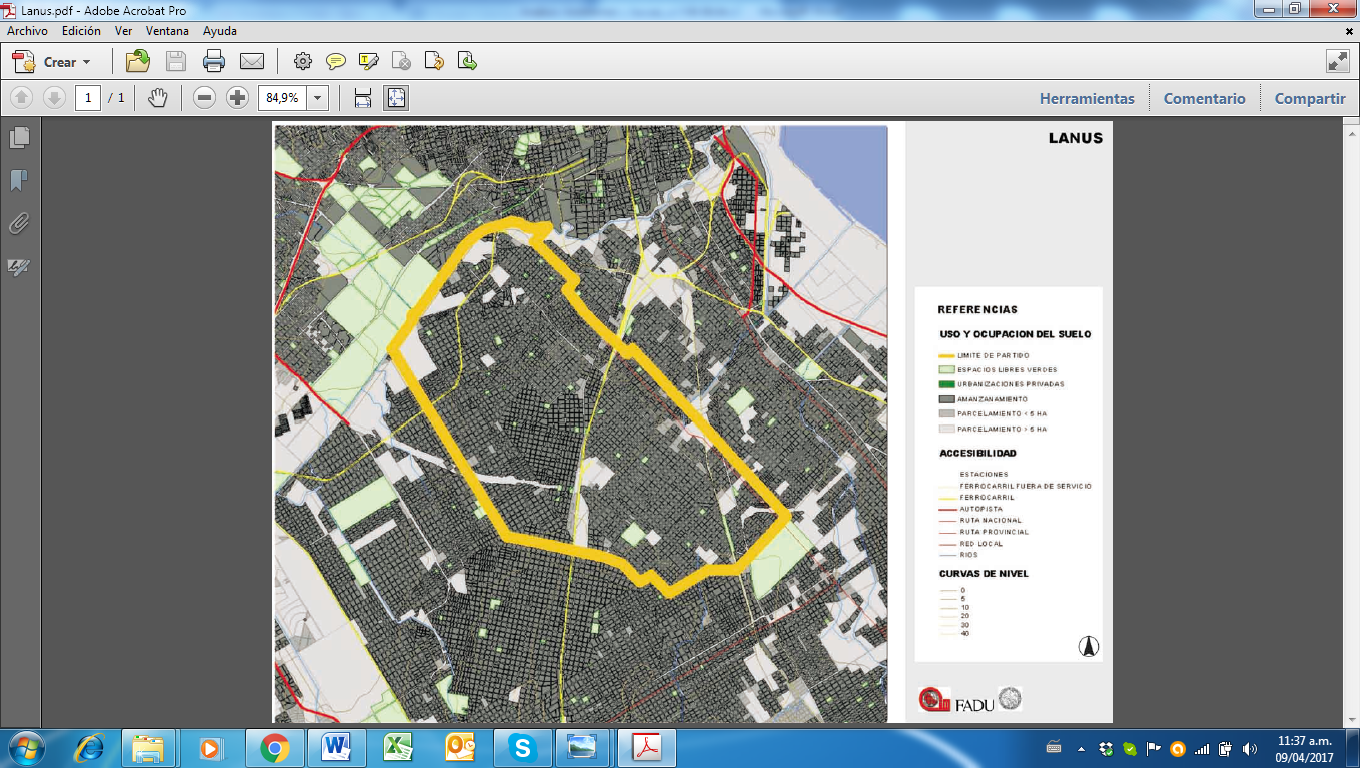 Fuente. Facultad de Arquitectura, Diseño y Urbanismo de la Universidad Nacional de Buenos Aires (FADU/UBA)Lo notable es esta contradicción entre la compacta ocupación del territorio municipal y los altos riesgos de inundación. Ocurre que el proceso de urbanización no tomó en cuenta, en absoluto, el riesgo mencionado. Su ocupación ocurrió, inicialmente, con pequeñas industrias en el período de sustitución de importaciones de la segunda mitad del siglo XX, como expansión del tejido industrial del Partido de Avellaneda.  Poco después comenzó la ocupación residencial de población de bajos, y muy bajos, ingresos, en tanto que los sectores medios tendieron a localizar sus residencias sobre la zona relativamente menos baja coincidente con el eje ferroviario N-S del FCGR y luego por la RN Nº 205, paralela al mismo, por lo cual,  además de proveerle relativamente aceptable accesibilidad le significó situarse en el área relativamente menos expuesta a inundaciones. La planificación urbana no tuvo ningún efecto (al menos beneficioso) para el Partido, ejemplo típico de un espacio inapropiado para usos permanentes. Por ello, sólo cobijó a industrias por los bajos precios del suelo para localizarse, con la ventaja (para los situados al borde del cauce del Matanzas Riachuelo), de poder usar el río como sumidero de sus efluentes. También se ubicaron pobladores de bajos ingresos, por la misma razón de bajos costos del suelo (o nulos en los asentamientos ilegales próximos al actual cauce rectificado del río M-R, como es Villa Jardín, situada –como se verá más abajo--junto al sitio de implantación del edifico del ICCE) y por otra, por la cercanía a los empleos industriales, que en el pasado fueron muy importantes.En síntesis. Existe una franja con alto riesgo de inundación en torno al Matanzas Riachuelo (MR). Peligro que va mermando hacia el eje N-S del Partido (coincidente con el FCGR y la RN Nº 205) y, de nuevo empeorando hacia el SE del mismo. No por azar las zonas más pobres, incluyendo asentamientos ilegales, se sitúan hacia el borde NO, límite con el MR y hacia el SE y los sectores residenciales medios, y el comercio y servicios como una franja a lo largo del eje vial y ferroviario.AccesibilidadComo se ve en la fig. 5, Lanús tiene una accesibilidad al conjunto del GBA relativamente baja. No atraviesa el Partido ninguna autopista y el único eje vial y ferroviario de importancia lo conforman la RNNº 205 y el FCGR. Pero este eje de movilidad es, en el caso de la ruta nacional, una vía comercial de tránsito diurno muy lento, empeorando en horas pico. En tanto, el ferrocarril, electrificado, es sólo para pasajeros.Figura 5. Accesibilidad en el Partido de LanúsFuente: Unidad Ejecutora de Programas Sociales para el Conurbano Bonaerense. Facultad de Ingeniería de la Universidad de La Plata (FI/UNLP)Sin embargo, esta situación puede cambiar de manera significativa por la puesta en operación del puente Lacarra, que conectará la CABA con Lanús Oeste. El jefe de Gobierno de la CABA, Horacio Rodríguez Larreta y el intendente de Lanús, Néstor Grindetti , anunciaron, el 27/03/2017, el inicio de las obras, que durarán 16 meses.El puente unirá la zona S de la CABA con el NO de Lanús y la conectividad interbarrial del centro de Lanús con la autopista Cámpora. Además, a través de ella Lanús va a empalmar con las autopistas 25 de Mayo, Perito Moreno y Dellepiane, accesos directos al centro de la CABA, y a las autopistas del Oeste y Riccheri-Ezeiza. También vinculará la Provincia, y en especial a Lanús, con el Centro de Transferencia de Cargas Sur, la nueva Terminal de Ómnibus Dellepiane y la nueva Villa Olímpica para los Juegos de la Juventud Buenos Aires 2018, posible polo comercial y de viviendas en el futuro.El puente tendrá 60 m. de longitud sobre el Riachuelo más 43,5 m. sobre cada una de ambas riberas del MR. Tendrá una calzada de 7 m. en cada sentido de circulación, con un separador central, una banquina izquierda de 50 cm y banquina derecha de 1,50 m., con cuatro carriles, dos en cada sentido. En la cabecera del puente de la CABA se creará un distribuidor que favorecerá el acceso de tránsito pesado a la red de Autopistas Urbanas para descomprimir así la circulación de camiones por calles y avenidas de los barrios. En Lanús, se proyecta una cabecera cuyo impacto se menciona en el punto 3.Figura 6. El Puente Lacarra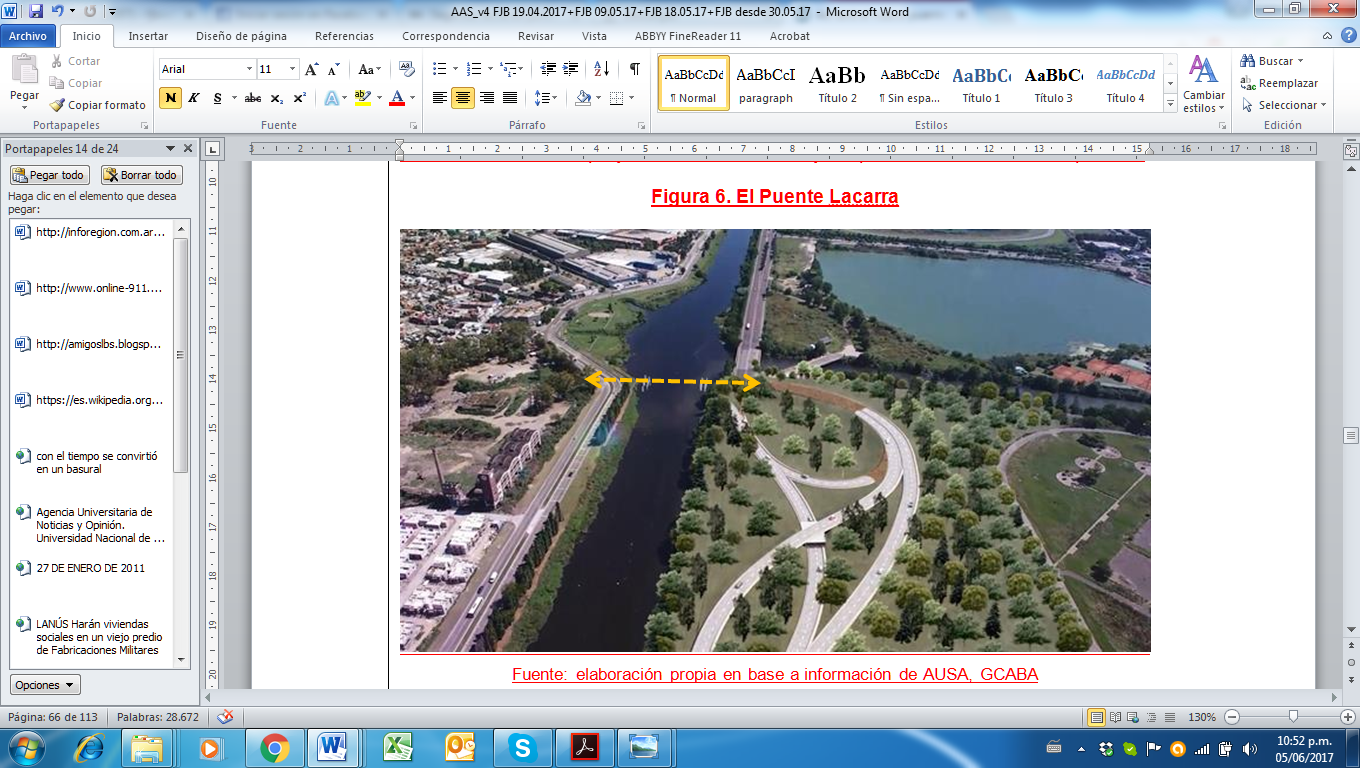 Fuente: elaboración propia en base a información de AUSA, GCABAEn síntesis. Si bien el Partido tiene, actualmente, una accesibilidad bastante baja al conjunto del GBA, empeorando fuertemente cuanto más distante se está del eje vial y ferroviario N-S, (como es el caso, tal como se explica en el punto 3, del sitio del futuro emplazamiento del edificio del ICCE) esta situación está a punto de cambiar sustancialmente, beneficiando, como se verá en el citado punto 3, especialmente al área de implantación del edificiodel ICCE.Caracterización socio ambiental del sitio de implantaciónEl sitio de implantación del edificio del ICCE, dentro del Municipio de Lanús, es un predio, localizado junto al camino de sirga que acompaña al Riachuelo, frente a la CABA y a pocos cientos de metros del límite con el partido de Lomas de Zamora. Como ya se ha dicho en el predio funcionó la Fábrica Militar de Aceros de Villa Diamante.Figura 7: Localización ex predio Fábrica Militar de Aceros de Villa DiamanteEl predio, de 16 Ha. desde hace muchas décadas está abandonado. Perteneció a Fabricaciones Militares, donde según una fuente consultada funcionó la industria desde 1937 hasta 1978, aunque hacia 1970 habría sido privatizada, para convertirse en Aceros Ohler S.A. Según la misma fuente, esta fábrica generaba empleo para toda la zona que la rodeaba y, además, los últimos movimientos de barcazas por esa zona del Riachuelo fueron realizados para llevarle chatarra. Luego del abandono, y como lo evidencia la figura 8, llegó a transformarse en un basural.Figura 8.  Ex predio de la Fábrica Militar de Aceros de Villa DiamantePrecisamente ese basural --que en la actualidad está aún en condiciones casi similares a las observadas en la fotos de hace 5 y 6 años-- ha sido destacada por un grupo de vecinos (ver en este mismo documento el registro de la Consulta Comunitaria realizada el 26 de mayo de 2017) como un sitio tomado para refugio por la delincuencia.Los vecinos que señalaron el peligro que significa la existencia de este predio, pertenencen a Villa Jardín (denominado en algún momento como Barrio 10 de enero), el asentamiento irregular situado junto al ex predio de Fabricaciones Militares. Una “villa miseria” legendaria en el Gran Buenos Aires, que, según un censo de abril de 2011, albergaba “4.100 familias, algo más de 16 mil personas” (Diario El Popular, abril 2011).Este asentamiento (figura 9) fue iniciado en algún momento de la década de 1940 en tierras que –según algunos de los vecinos participantes de la Consulta Pública ya mencionada—tuvieron que rellenar por su propia cuenta, puesto que se trataba de los terrenos bajos de la cuenca del MR, para construir encima sus viviendas. A fines de la citada década o comienzos de la siguiente fue ocultada de la vista del resto de los habitantes mediante un largo paredón a lo largo del Riachuelo. Esta villa fue objeto de un film de 1958 llamado “Detrás de un largo muro” Figura 9. Villa Jardín y el ex predio de Fabricaciones Militares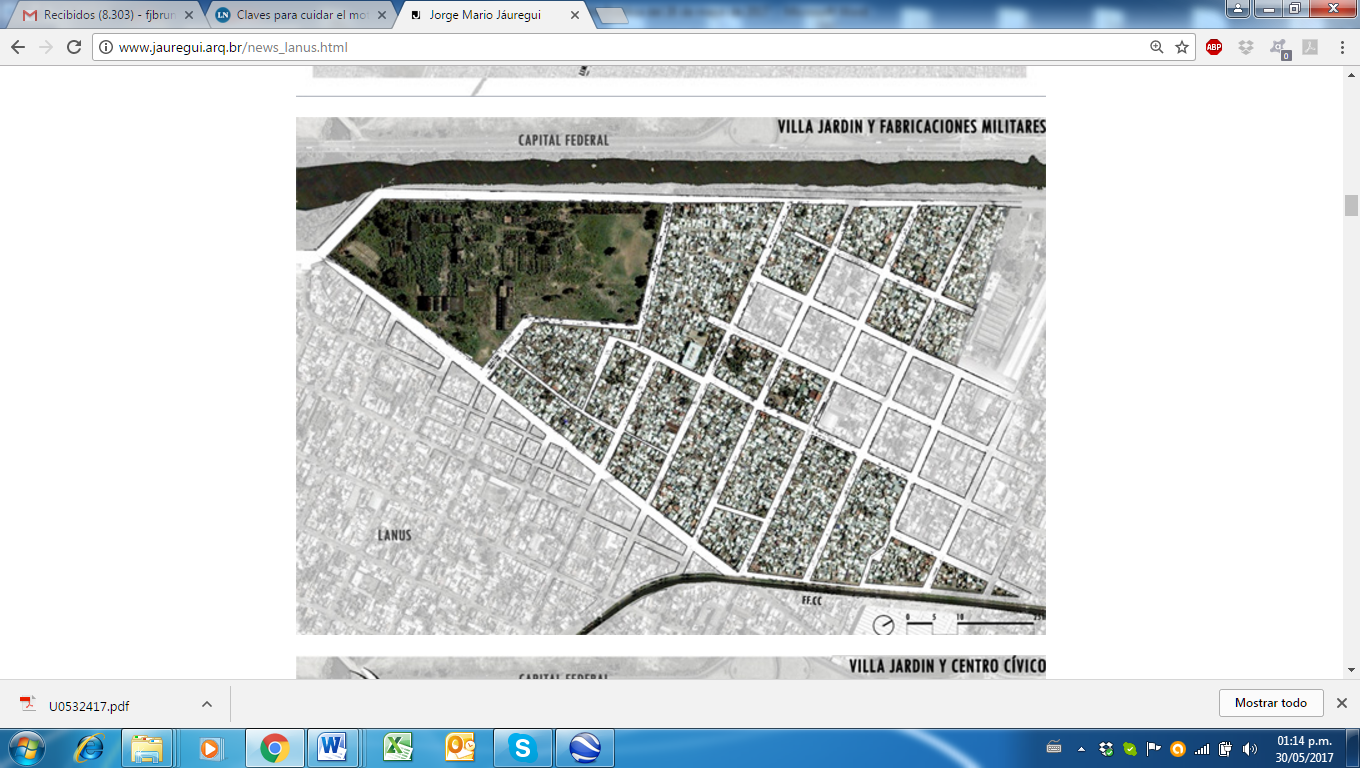 Fuente: Arq. Jáuregui (op.cit)En enero de 2011 el entonces Intendente de Lanús, Darío Díaz Pérez, firmó un convenio con los gobiernos nacional y provincial, mediante el cual el Municipio de Lanús recibía las tierras de Fabricaciones Militares ubicadas a la vera del Riachuelo, para aplicarlas a un plan integral de viviendas (La Ciudad. El Diario de Avellaneda, 27.01.2011)En octubre de 2011, allí también se puso en funcionamiento la Unidad de Pronta Atención (UPA) de Villa Diamante, una sala sanitaria de mediana complejidad.Por lo recogido de la Audiencia Pública referida al Puente Lacarra, este nexo vial entre la CABA y Lanús, de larga historia de proyectos, iba a tener su cabecera en Lanús fuera del predio de la ex Fabricaciones Militares, en otro predio llamado SADOP.Con la asunción de las nuevas autoridades Municipales, el 10 de diciembre de 2015, se cambió el destino del predio y se pasó de un uso residencial al de Polo Educativo (Figura..), y el proyecto de Puente también cambió su cabecera en Lanús, situándola dentro del mismo predio, tal como lo muestra la misma figura mencionada.Figura 10. Proyecto de Polo Educativo y cabecera del Puente LacarraUn aspecto que resulta negativo desde el punto de vista socio ambiental es la gran demanda relativa de suelo que implica el puente para su cabecera en Lanús, tal como se puede observar en la figura … Los espacios no ocupados por industrias, servicios o residencias son en este municipio, escasísimos, como ya se ha podido deducir del análisis anterior.Figura 11. Cabecera del puente Lacarra en Lanús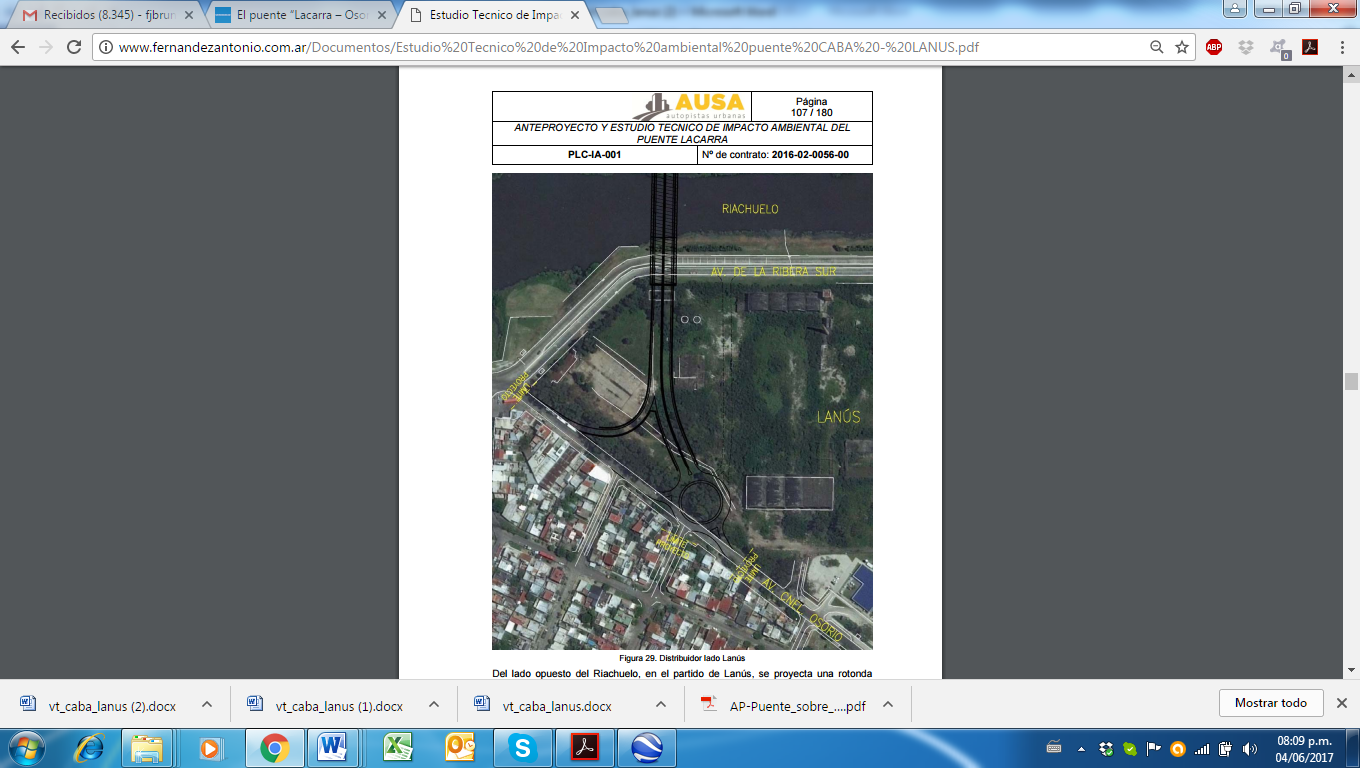 Fuente: Estudio Técnico de Impacto Ambiental, CONSULBAIRES, 2016El emplazamiento del futuro edificio del ICCEEl emplazamiento del futuro edificio del ICCE dentro del predio de la ex FM es el que muestra la figura 12 Como se observa, se trata de la ubicación dentro de una de las naves de la antigua Fábrica Militar de Aceros LanúsFigura 12. El futuro edificio del ICCE en el Polo Educativo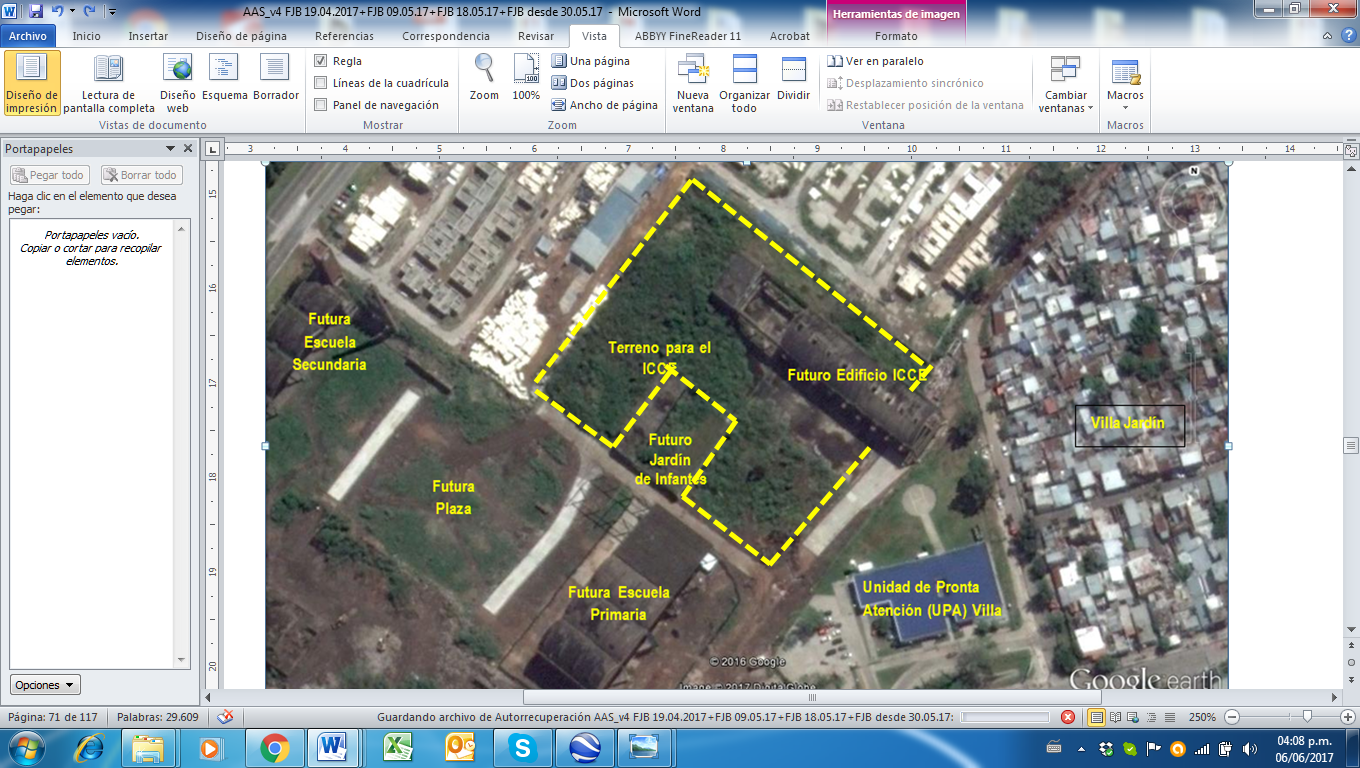 Fuente: Elaboración propia sobre base Google EarthLa ex nave industrial a utilizar aún conserva en buen estado parte de su cubierta de cañon corrido (sujeta mediante tensores horizontales) y de su estructura de hormigón armado, restando aún una parte reducida de los cerramientos de mampostería de ladrillos comunes (figura ..). En una estimación de este consultor, la parte utilizable de la cubierta alcanza a unos 1.100 m2 El Ministerio de Seguridad también contará con el predio de aproximadamente 1,4 Ha. que rodea al futuro edificio, salvo el espacio para localizar el futuro jardín de infantes que ocupa unos 0,12 Ha, por lo cual, siguiendo una estimación grosera, que deberá ser ajustada por el MINSEG, la superficie restante sería de unos 1,28 Ha.Figura 13. Estructura actual para el futuro edificio del ICCE Criterios de diseño socio ambiental
IntroducciónEs una situación ideal deseada para las concepciones más actualizados de lo que debe ser el ciclo del proyecto (pero no tan frecuente de lograr), que todas las dimensiones intervinientes en la preparación de los mismos, ya sean, por lo menos, las técnicas, económicas, financieras, legales y socio ambientales, trabajen en conjunto desde el momento mismo de inicio de las primeras ideas de lo que será el proyecto materializable, a fin de lograr la mayor eficacia y eficiencia en el aprovechamiento de los recursos de conocimiento.En este caso, se ha dado, felizmente, la posibilidad de que desde la dimensión socio ambiental se haya podido concretar esta posibilidad, ya que se ha trabajado desde la discusión sobre la elección del sitio de implantación y en el punto siguiente de este documento, se incluyen criterios de diseño socio ambiental para ser tenidos en cuenta en el proyecto arquitectónico del edificio del ICCE.Cabe aclarar que estos criterios no deben vulnerar, de ninguna manera, las normas establecidas en la legislación nacional, provincial o municipal, sino en todo caso, complementarlos mejorando el proyecto.Si bien las acciones en un solo edificio tendrán un efecto mínimo sobre algunas dimensiones del ambiente (emisiones, consumo de agua, etc.). Los edificios públicos como el presente deberán ser modelos a seguir por otros, ya sean públicos o privados. En este sentido, de lograrse finalmente, la adopción de todas o la mayor parte de las recomendaciones que abajo se incluyen, logrando un edificio de un nivel  social y ambientalmente satisfactorio, este debería difundirse como ejemplo de una práctica modélica. Este objetivo también incluye la necesidad de un sistema de monitoreo de los consumos energéticos, de agua potable, etc. que puedan compararse con otros edificios convencionales.  Criterios de DiseñoIluminación natural y artificialAumentar al máximo posible (en balanceo con los costos de aislamiento térmico), las posibilidades de aprovechar la luz natural en las diferentes áreas del edificio, de acuerdo a sus funciones, para el ahorro de energía en iluminación artificial.Considerar la localización de los diferentes usos en función de sus necesidades de iluminación (p.ej. aulas hacia el sur podrían lograr un nivel de iluminación más homogénea, en los sanitarios podría llegar a utilizarse solamente iluminación artificial (con uso de temporizadores o sensores de movimiento, etc.). Los espacios de descanso del personal podrían beneficiarse con la iluminación y el asoleamiento cambiante de las orientaciones norte, este y oeste. Se debe analizar las demandas de iluminación por tipo de área.Jugar con la iluminación focalizada y general en los diferentes sitios del edificio, según su función, para lograr el máximo confort de los usuarios con el máximo de reducción del uso de energía.Utilizar, en todo lo posible aparatos y dispositivos de menor consumo energético(p.ej. focos led, entre otros y en función de los usos).Especificar recubrimientos o pinturas de colores claros o superficies reflectantes para ganancia y conducción lumínica en los espacios interiores.En la etapa de uso es cuando se genera el mayor impacto ambiental, derivado principalmente de los hábitos de consumo de energía, por tanto, la mayor parte de las acciones para disminuir impactos deben estar orientadas a los usuarios mediante el desarrollo de campañas de ahorro y uso eficiente de energía (esta deberá ser planificada, con información escrita en sitios predeterminados del edificio, y cursos obligatorios de capacitación en la etapa de uso).Ventilación natural Se trata de lograr, en la medida de lo posible, la máxima renovación del aire interior mediante la adecuada ubicación de aberturas, pasos o conductos, aprovechando las depresiones o sobre presiones creadas en el edificio por el viento, la humedad o convección térmica del aire, sin que sean necesarios, o puedan sustituirse en todo lo posible, sistemas que impliquen consumo energético convencional. La optimización de la ventilación natural se obtiene con una corriente de aire que circula entre ventanas situadas en fachadas encontradas y comunicadas, y su eficacia depende de la diferencia de temperatura entre el aire que entra y el aire que sale y del caudal de ventilación: a mayor diferencia y caudal mayor será la capacidad de enfriamiento.Cuando es posible la ventilación cruzada, es deseable establecer una orientación conveniente de las ventanas y aberturas con relación a las corrientes de vientos predominantes, mediante ventanas operables.Cuando no es posible la ventilación cruzada, la ventilación unilateral se puede obtener desde cualquier dirección. Se recomienda, en lo posible evitar las corrientes húmedas (vientos del Atlántico).Un buen diseño toma en cuenta el nivel de entrada en la parte media del muro, de tal manera que el aire pase a nivel de los ocupantes. La corriente horizontal genera una brisa que refresca el ambiente interior y entra en contacto con las personas.Acondicionamiento térmicoAjustar el aislamiento térmico de paredes y carpinterías exteriores al edificio a las necesidades del balance térmico, considerando las orientaciones para tratar de reducir al mínimo posible el uso de calefacción y aire acondicionado basado en energía convencionales.Proyectar para el uso pasivo de la radiación solar, son criterios básicos del diseño arquitectónico, ya que de estas variables dependen las condiciones de confort ambiental (visual, higrotérmico y calidad del aire) en los edificios, y el consiguiente ahorro energético.AsoleamientoConsiderar la incorporación de techos, balcones, parasoles horizontales, etc. en la orientación norte que permitan la entrada de sol en invierno y limiten su entrada en verano, con la ventaja adicional (según se defina en el diseño de proteger de la lluvia)Considerar la incorporación de parasoles verticales en las orientaciones este y oeste que permitan la entrada de sol en invierno y limiten su entrada en veranoEnergías alternativasConsiderar la posibilidad de incorporación de paneles fotovoltaicos para contribuir a la producción de energía eléctrica propia que reduzca la demanda al sistema externo, así como también, eventualmente, de pequeños molinos eólicos.Considerar la posibilidad de incorporación de calefones solares (ya tratado en otro ítem de este listado).Calentamiento del agua y del ambienteTratar de incorporar calefones solares que contribuyan a la reducción del uso de combustibles fósiles (gas natural, p.ej) o de electricidad para el calentamiento del agua.Id. al ítem previo para eventual sistema de calefacción (radiadores, losa radiante, etc.)Manejo del aguaDiseñar el sistema de tal manera que se pueda reutilizar las aguas grises (lavabos, piletas de cocina) previo filtrado, desengrasado y eliminación de sólidos (y eventualmente desinfectado), para los inodoros, lavado de pisos, riego de plantas, sprinklers, etc., a fin de ahorrar el consumo de agua potable y reducir el caudal y carga contaminante de los efluentes a tratar. Uso de aparatos y dispositivos sanitarios de bajo consumo: sanitarios con descargas inferiores a 9 ltf. (litros por función) y/o de doble descarga o descarga separada, grifos con temporizador que permiten el flujo de agua durante un tiempo establecido y/o con sensores que se activan sólo por aproximación de las manos al mismo.Optimización de la disposición y dimensión de las redes de suministro y desagüe, así como el uso cañerías, accesorios, limpiadores y soldaduras que no contaminen o alteren la calidad del agua o sustituirlas por tecnologías de soldadura térmica.Prever formas sencillas de acceso a todas las tuberías para su reparación o cambio, de tal manera que no impliquen roturas de muros, pisos o cielorrasos.Recolectar, en la medida de lo posible, las aguas de lluvia, con el mismo fin que el criterio de reuso de aguas grises y, también, (dado el carácter modélico del edificio) para contribuir a reducir el ingreso de aguas de lluvia a los conductos pluviales, recobrando parte de la absorción del suelo que se pierde con la construcción.Diseñar medios informativos (cartelería que sea parte del diseño y no agregada ex post) en los locales sanitarios que capacite a los usuarios a actuar de manera ahorrativa, haciendo uso eficiente del agua y mitigando la contaminación causada por el vertimiento de jabones, detergentes y sustancias químicas.SanitariosConsiderar un diferencial de mayor superficie de los sanitarios femeninos frente a los masculinos, teniendo en cuenta que a igualdad de cantidad de personal de ambos sexos, además de los cubículos con inodoro habituales, en el baño femenino se necesita un cubículo con inodoro por cada mingitorio en el baño masculino.Para ahorro de superficie y mejor uso de las instalaciones, se puede pensar en lavabos comunes para mujeres y hombresAcústicaDiseñar los diferentes espacios según sus necesidades acústicas, mediante su forma y, además, mediante el uso de materiales absorbentes o reflejantes del sonido.Espacios verdes intramurosConsiderar el establecimiento de áreas verdes con especies vegetales de bajo porte, tipo jardinera, invernadero o terraza ajardinada, como compensación de las zonas naturales ocupadas por la edificación.Residuos sólidosPrever espacio para el manejo separado de residuos sólidos en diferentes sitios del edificio.Prever un espacio de colección de los residuos, por tipo en un sitio del edificio desde donde puedan se transportados fácilmente a los vehículos recolectores.Criterios generales en el uso de materialesConsiderar, en función de las necesidades, materiales con alta porosidad, permeabilidad o con cavidades, que permiten transpiración de los espacios interiores, manejando la humedad o condensación.Considerar, en función de las necesidades, materiales según su transparencia y conductividad, color o textura, que permiten o rechazan el paso de luz, calor o sonido, para producir iluminación, acumulación de calor, aislamiento o amortiguación térmica o sonora.Considerar, en función de las necesidades, cámaras generadas por cielorrasos suspendidos, muros paralelos o de doble superficie, abiertos para empuje del aire cerrados como amortiguadores térmicos o sonoros.Muros Trombe, que impulsan el aire interno mediante el calor solar, aplicables como calefactores inyectando aire o refrigerantes.Ductos y termosifones con efecto chimenea que impulsan el aire por diferencia de presiones aerodinámicas o convección.Terrazas o cubiertas con vegetación (donde sea posible), funcionan como amortiguadores térmicos y acústicos, y aportan áreas verdes renovadoras del aire.Placas-estanque acumuladoras o aislantes de calor solar, según se permita o evite la evaporación o la emisión de calor en horas de la noche.Tejas, tanques, placas y tuberías sin contenidos de asbesto.Pinturas sin contenido de plomo.Preferir, en lugar de cañerías de PVC, que presenta volátiles finos, cañerías de polietileno, más inertes.No utilizar asbesto, cuya volatilización de microfibras imperceptibles nocivas persiste hasta por 20 añosDiscapacidad/diversidadInstalar sanitarios para discapacitados en todas las plantas, especialmente en PB.Instalar rampas con las pendientes adecuadas por ley, que permitan el ingreso de personas en sillas de ruedas a todos los pisos, así como dimensionar las circulaciones y puertas de entradas a cada área para el mismo fin.Instalar (y para ello prever el espacio necesario en el anteproyecto) asientos suficientes para la cantidad de personas previstas en cada sitio de espera.Prever, en las salas de aula, instalaciones para personas zurdas. Articulación con el entornoDiseño del edificio amigable con el entorno del barrio Villa Jardín (evitar la fachadas cerradas, crear espacios de transición entre el edificio y el barrio, utilizables por la comunidad, con asientos, bebederos, sombra, etc.).Impactos Ambientales y SocialesLa Evaluación de Impacto Ambiental y Social (EIAS) del edificio para el ICCE que sea necesaria realizar dependerá de la categorización previa sobre su complejidad, la que indicará el tipo de estudios a realizar.Una vez establecida la categoría, que dependerá, en este caso de la combinación de los criterios del país y del Banco, se llevarán adelanta los estudios necesarios.Categorización ambientalSegún los criterios del País (Argentina)Tal como se indica en el ítem I.A.2.b de este mismo documento, en la Provincia de Buenos Aires el procedimiento de EIA (no existe allí un procedimiento de EIAS) está regido por el Capítulo III “De los instrumentos de la política ambiental” de la Ley General del Ambiente N° 11.723. En el Anexo II de la ley se enumeran un conjunto de obras y actividades que obligatoriamente deben someterse a este procedimiento, clasificándolas según deban ser evaluadas por la autoridad provincial o municipal. De acuerdo a dicho anexo el presente proyecto de edificio para el ICCE se incluye en el ítem II. Proyectos de Obras o Actividades Sometidas al Proceso de Evaluación de Impacto Ambiental por la Autoridad Ambiental Municipal. Ya que forma parte del conjunto “Intervenciones edilicias, apertura de calles y remodelaciones viales.”Como consecuencia de lo incluido en el párrafo anterior cabe analizar las ordenanzas municipales del partido de Lanús. En este caso, y como ya se ha indicado anteriormente, el Parido de Lanús no posee legislación ambiental específica, sino que se rige por la Legislación provincial.Según el BIDSegún el punto B.3. Preevaluación y clasificación, de la “Política de medio ambiente y cumplimiento de salvaguardias” (p.15) del BID, “Todas las operaciones financiadas por el Banco serán preevaluadas y clasificadas de acuerdo con sus impactos ambientales potenciales. Esta actividad se realizará en los comienzos del proceso de preparación, y considerará los impactos potenciales ambientales negativos, sean éstos directos o indirectos, regionales o de naturaleza acumulativa, incluyendo los impactos sociales y culturales ambientalmente relacionados tanto de la operación misma como de sus instalaciones asociadas, si fuera pertinente. Las operaciones del Banco serán evaluadas y clasificadas de acuerdo con su nivel de impacto potencial, de modo que se puedan definir las salvaguardias ambientales y los requisitos de revisión ambiental apropiados. Esta clasificación del impacto ambiental del proyecto se dará a conocer públicamente según la Política de Disponibilidad de Información (OP-102).”Se propone que el proyecto de edificio del ICCE sea clasificado en la categoría B. Según el mismo documento citado y en la misma página se establece que: “Aquellas operaciones que puedan causar principalmente impactos ambientales negativos localizados y de corto plazo, incluyendo impactos sociales asociados, y para los cuales ya se dispone de medidas de mitigación efectivas serán clasificadas en la Categoría “B”. Estas operaciones normalmente requerirán un análisis ambiental y/o social centrado en temas específicos identificados durante el proceso de selección, así como un Plan de Gestión Ambiental y Social (PGAS).”Identificación de impactos socio ambientales y medidas de mitigación o potenciaciónEl edificio del ICCE está destinado, esencialmente, al dictado de cursos de capacitación sobre los temas de competencia del Ministerio de Seguridad. Su superficie aproximada se estima en 3.500 m2, que se prevé desarrollar en 2 o 3 plantas. Adecuación del terreno y construcción de la obra civil para el edificio del ICCEComo fase previa a la construcción, se acondicionará el predio, involucrando limpieza, remoción de vegetación o maleza y nivelación del mismo. Se instalará un obrador para acopio de materiales, equipos y residuos. Además se contratarán baños químicos para el uso de los operarios, hasta que se construya el propio del edificio.Se prevé la construcción de:Cámara séptica y pozo absorbente o sistemas de lechos nitrificantes, por no existir aún en el área red cloacal.Un cerco perimetral de obraAcceso al predioDesagües pluviales y baños químicos.El movimiento de suelo será limitado, ya que por tratarse de un terreno de relleno y por disponer de los los cimientos de la nave del ex establecimiento industrial de Fabricaciones Militares, sólo se instalarán tuberías, y alguna otra excavación menor necesaria. El sitio cuenta con los suministros de servicios públicos de: agua corriente, energía eléctrica y recolección de residuos. No se cuenta aún con red cloacal, pero su proximidad al áreas servida hace pensar que el edificio será conectado al sistema.La obra se ejecutará en un todo de acuerdo con las reglas del buen arte y las normativas vigentes (Nacionales, provinciales, municipales de Lanús y del BID).Identificación y descripción de  acciones generadoras de impactosLa construcción se realizará dentro de un predio público de acceso privado para las personas que trabajan en la construcción del edificio del ICCE, lo que implica que durante las obras no se va a afectar la vía pública. Su escala edilicia implicará que tampoco se habrán de generar canteras, ni espacios de préstamo, ni la generación de actividades productivas nuevas para abastecer de insumos a la actividad constructiva. A continuación se destacan las acciones que se llevarán a cabo para construir el edificio y que son susceptibles de producir impactos socio ambientales:Etapa ConstrucciónAcondicionamiento del predio.Cerramiento del edificio con muros y carpinterías de puertas y ventanasInstalaciones internas de agua corriente, desagües cloacales y pluviales, red interna de gas, instalación eléctrica, de comunicaciones y otras eventuales a definirConexiones a las redes externas de agua corriente y desagües cloacales y pluviales, a las redes eléctrica, de comunicaciones y eventualmente de otras propias de la función del edificio.Terminaciones internas: solados, terminaciones de muros en zonas sanitarias, pinturas, instalación de artefactos comunes de iluminación, comunicación y otros propios de la función del edificio.Etapa Operación y MantenimientoMantenimiento de las instalaciones: reparación o reemplazo de componentes de las instalaciones eléctricas y del sistema de comunicaciones ante una falla. Abarca también tareas de limpieza general.Mantenimiento de la vegetación del sitio de localización, abarcando tareas de poda y desmalezado de área.Recursos a utilizar por el proyecto durante la etapa de construcciónMano de Obra con diversos niveles de calificación.Insumos de construcción que dependerán del sistema constructivo a aplicar, así como llegada y salida de equipos, que implicarán, en todos los casos, entrada y salida de camiones Suministros de servicios públicos necesarios para el funcionamiento del edificio: agua corriente, (desagües cloacales en el caso de que los hubiera) energía eléctrica, gas natural por red, comunicaciones y recolección de residuos y otros eventuales sistemas de comunicación propios del uso del edificio.Baños químicos que, en una primera etapa, se contratarán para la evacuación de efluentes cloacales y aguas grises, hasta la construcción de las instalaciones sanitarias.Matriz de ImpactosX(-) Impacto Negativo	X(+) Impacto PositivoImpactos y su mitigación para el ICCEEtapa de construcciónEtapa de operaciónÁrea de Influencia del ProyectoLas áreas de influencia del proyecto son los diferentes espacios geográficos sobre los cuales se extienden los impactos ambientales y sociales del proyecto –en este caso el edificio del ICCE—. Se considera que existen 3 niveles de áreas: 1) Área Operativa (AO), 2) Área de Influencia Directa (AID) y, 3) Área de Influencia Indirecta (AII).El AO es el área que ocupa la construcción en la etapa de obras y la del edificio mismo en la etapa de operación. ConstrucciónOperaciónEl AID es el área incluida en la envolvente hasta donde alcanzan, territorialmente los impactos directos más extendidos de la construcción y operación, o uso, del edificio. Se estima en 300 mConstrucciónOperaciónEl AII es el área incluida en la envolvente hasta donde alcanzan, territorialmente los impactos indirectos más extendidos de la construcción y operación, o uso, del edificio. Se estima en el perímetro de 5000 m. ConstrucciónOperaciónPlan de Gestión Ambiental y Social (PGAS)Consideraciones GeneralesEl PGAS, es la herramienta metodológica destinada a asegurar la materialización de las medidas y recomendaciones ambientales y sociales. Define los objetivos generales y particulares y organiza las acciones de protección y de mitigación, en forma de un conjunto de programas interrelacionados, estableciendo objetivos particulares, requerimientos, metodologías de ejecución, que aseguren la implementación efectiva de las medidas.Para la Etapa de Construcción y para asegurar el cumplimiento de las medidas de Mitigación, se acuerda con el Contratista la elaboración de un Plan de Manejo Ambiental y Social (PMAS) específico de su accionar, con base en los contenidos aquí presentados. Este PMAS permanecerá en la obra, firmado y aprobado por la Inspección y el Comitente. Objetivos del PGASGeneralEl PMAS tiene como objetivo general asegurar el cumplimiento de las estrategias, criterios y objetivos específicos previstos para desarrollar una Gestión Ambiental y Social eficiente y eficaz, que permita:Realizar el monitoreo y control de las variables ambientales.Aplicar los recursos humanos, técnicos, económicos y administrativos necesarios en número y calidad para la implementación del PGAS y sus programas.Articular su accionar considerando las metodologías constructivas y los cronogramas de construcción, oportunamente presentados y aprobados, para la ejecución del edificio para el ICCE.EspecíficosAsegurar el cumplimiento de las normas vigentes en materia ambiental, social, territorial, de seguridad, higiene y salud ocupacional.Garantizar el cumplimiento de los objetivos propuestos.Materializar, monitorear y controlar la ejecución de las acciones de prevención y mitigación identificadas y toda otra que surja como necesaria, durante las distintas etapas de su desarrollo.Diseñar mecanismos para implementar las medidas de prevención, manejo, mitigación, monitoreo y control, así como aquellas de compensación de los impactos ambientales y sociales negativos durante la construcción de las obras.Materializar, monitorear y controlar la ejecución de las acciones de prevención y mitigación determinadas y toda otra que surja como necesaria, durante las distintas fases de construcción.Realizar una eficaz aplicación de la normativa vigente.Considerar la implementación de los procedimientos necesarios para asegurar la protección socio ambiental, observando el cumplimiento de todas las regulaciones y requerimientos vigentes.Área de aplicación del PGASEl PGAS  previsto para el Proyecto Ejecutivo del edificio para ICCE, será de aplicación obligatoria en el Área Operativa (AO) y en las Áreas de Influencia Directa (AID) e Indirecta (AII) definidas en el punto IV.Aprobación del PMASDentro de los 30 (treinta) días hábiles posteriores a la firma del contrato, el Contratista presentará a la Inspección para su aprobación y elevación al Comitente, y a las Autoridades de Aplicación, el PMAS ajustado a las características de la Ingeniería de detalle y a las metodologías y procedimientos constructivos finales previstos, con un desarrollo que responda y considere como mínimo:las estrategias, criterios y pautas establecidos en el presente PGAS y, los Programas Básicos previstos, y en particular los contenidos enunciados en las Medidas de Mitigación, así como a las Especificaciones Técnicas Ambientales y Sociales (ETAS).Responsabilidad ambiental y social del ContratistaEl Contratista deberá:cumplir e implementar como mínimo los contenidos del presente PGAS,será el responsable único e integral por la calidad ambiental y social de las actividades que desarrolle con relación a la construcción del edificio del ICCE y,deberá producir el menor impacto ambiental y social perjudicial sobre la población humana, flora, fauna, aire, suelo, agua, paisaje, patrimonio histórico y/o cultural, relaciones sociales y el ambiente en general.Los daños a terceros causados por el incumplimiento de estas normas, serán de entera responsabilidad del Contratista.Los Objetivos Ambientales y Sociales generales que deberá, como mínimo, cumplir el Contratista son los siguientes:Cumplimentar los límites tolerables en materia de contaminación del suelo, agua o aire. Establecido por las normativas vigentes.Implementar prácticas apropiadas para la eliminación de desechos y/o materiales.En caso de hallazgos arqueológicos y/o paleontológicos cumplimentar la cláusula específica, relativa a estos aspectos, consignada en las Medidas de Mitigación y en las ETAS.Obligaciones del ContratistaEl Contratista es responsable por la provisión de todos los recursos y por las acciones que sean necesarias para garantizar la implementación del PMAS, así como para el cumplimiento de las normas vigentes, asegurando la preservación del medio ambiental y social.El Contratista debe contar un especialista en Gestión Ambiental y Social, con título universitario y 10 años de experiencia, como mínimo, en obras de similar magnitud, quien será responsable por el PMAS y, en consecuencia por los programas y acciones necesarios para su implementación en toda la obra durante toda su duración. Este profesional deberá trabajar en estrecha relación con el responsable ambiental del Comitente y con la Inspección.El Contratista está obligado a dar cumplimiento a toda la legislación y normativa correspondiente a la Jurisdicción Federal, de la Provincia de Buenos Aires y del Partido de Lanus vigentes y aplicables al Conjunto de Obras, que están referidas en el punto I.C  de este AAS, así como cualquier otra normativa vigente y todas las modificaciones a la mismas que pudieran surgir durante el desarrollo de la obra.Mecanismos de Fiscalización y Control del PGASAutoridad de AplicaciónLa  Autoridad de Aplicación del PGAS y el Contralor de las Medidas de Mitigación en la esfera gubernamental es, por una parte, el Organismo Provincial para el Desarrollo Sostenible (OPDS), de la PBA y por otra la Autoridad de Aplicación del Partido de Lanús, en el caso que se proceda a su creación, dado que actualmente no existe.Contenido de los Programas del PGASEl PGAS está organizado en los programas que a continuación se detallan Programa de Manejo de la ObraObjetivoEl objetivo de este programa es establecer las medidas y procedimientos que tiendan a evitar, controlar, minimizar el conjunto de impactos socio ambientales negativos que se pudieran desarrollar en el ámbito de trabajo ligado a la obra y realzar o potenciar los positivos.ProcedimientosLa obra deberá estar debidamente cercada, evitando la posibilidad de intrusiones por parte de personas o animales. Igualmente, se mantendrá permanentemente en condiciones de orden y limpieza. Deberá contar con sanitarios adecuados (ya sean químicos o conectados a la red, según el sitio de emplazamientos de que se trate) para la cantidad de operarios estimada, un sitio apropiado para realizar las comidas de los mismos y un responsable con material y conocimiento de primeros auxilios. Deberán estar separadas y aisladas las áreas destinadas al acopio de materiales. Estos últimos deberán estar cubiertos para evitar resuspensión de material particulado y segregados de los sitios de disposición temporal de residuos. Bajo ningún concepto, deberá efectuarse el lavado en obra, de mezcladoras de concreto. Programa de Gestión de Residuos ObjetivoEste programa está destinado a establecer los criterios para el manejo y disposición de los residuos generados durante la etapa constructiva del Proyecto del edificio del ICCE, a fin de minimizar los impactos ambientales y sociales que pudieran ocasionar, tender a la mayor sustentabilidad de las operaciones y adecuar su gestión a los requerimientos de la normativa local vigente.ProcedimientosSe deberá realizar la segregación, el manejo diferencial y la disposición final de los residuos sólidos generados durante el desarrollo de la obra de acuerdo al Subprograma para el Manejo y Disposición Final de los Residuos Sólidos. Para la gestión de los que presenten características de peligrosos (especiales de acuerdo a lo establecido por la normativa local de la Provincia de Buenos Aires), se deberán implementar los contenidos del Subprograma para el Manejo y Disposición Final de los Residuos Especiales.Subprograma para el Manejo y Disposición Final de los Residuos Sólidos asimilables a urbanos o domésticos (RSU)El Subprograma trata los residuos que se producen debido al desarrollo de las tareas constructivas y que no contienen elementos contaminantes o peligrosos (especiales). Dentro esta categoría se incluyen, por ejemplo, los siguientes:-	Residuos  orgánicos:  restos  de  comidas,  envases  y papeles  sucios  generados  en  los comedores de planta y en las oficinas.-	Cortes de césped y restos de podas-	Papel, cartón, vidrio, plásticos, metales, elementos de goma, etc.Estos residuos serán recolectados periódicamente por una empresa habilitada contratada para el servicio de transporte y disposición final de residuos sólidos asimilables a urbanos. No se incluye dentro de esta categoría baterías, tonners de impresoras o lámparas (de bajo consumo, tubos fluorescentes). Se aconseja realizar la separación de orgánicos de reciclables y canalizarlos hacia destinos también diferenciados.Para el acopio transitorio de estos residuos se utilizarán contenedores adecuados, plásticos o metálicos, según disponibilidad. Dichos contenedores se ubicarán en cercanías de los puntos de generación, en cantidad suficiente de acuerdo a la demanda.Subprograma para el Manejo y Disposición Final de los Residuos EspecialesSon residuos especiales aquellos que por su contenido representan un peligro para los seres vivos, en forma directa o indirecta, debido a su capacidad de contaminación del suelo, el agua, la atmósfera y/o el ambiente en general. Esta categoría incluye por ejemplo:Lubricantes usadosLíquidos con restos de hidrocarburos.Materiales absorbentes usados para eliminar derrames de hidrocarburos.Barros con hidrocarburos (de limpieza de desagües o cámaras)Filtros de aceite y combustibleEnvases con pintura, combustible, solventes, aceites y/o grasas, o los envases vacíos que los hayan contenidoTrapos, guantes, mamelucos descartables con hidrocarburosBaterías, pilas recargables y tipo botón.Tonners o cartuchos usados de impresorasLámparas (de bajo consumo, fluorescentes, de mercurio y de sodio).Materiales conteniendo asbestosMateriales con PCB´sPara la acumulación de los residuos peligrosos sólidos, los mismos deberán colocarse en cercanía a los puntos de su generación, en recipientes metálicos (contenedores) asentados sobre tarimas de madera (pallets). Una vez completada la capacidad de los contenedores, los mismos deberán ser perfectamente cerrados para y almacenados en el obrador. Los residuos líquidos se almacenarán, de ser posible, en el mismo envase en el que fueron provistos.El  área  de  almacenamiento  deberá  permanecer  cerrada  de  manera  de  evitar  el  acceso  de personal no autorizado al mismo, y deberá tener un registro del personal que ingresa. En estos depósitos se realizarán tareas de segregación mínimas, para acopiar residuos similares generados en distintos  puntos,  separando  los  residuos  en  líquidos,  sólidos  contaminados  y envases vacíos, y evitando siempre la mezcla de residuos de distintas características o peligrosidad. Además se deberán realizar tareas de adecuación para el transporte (palletizado) y de rotulación.La frecuencia de retiro de estos residuos será determinada por el Responsable Ambiental del Proyecto, en función de la cantidad de residuos acumulados y del tiempo de almacenamiento de los mismos, no pudiendo exceder un período de acumulación superior a un año.Subprograma para el manejo y Disposición Final de los Residuos PatogénicosLos residuos patogénicos son todos aquéllos desechos o elementos materiales en estado sólido, semisólido, líquido o gaseoso, que presentan características de toxicidad y/o actividad biológica que puedan afectar directa o indirectamente a los seres vivos, y causar contaminación del suelo, del agua o la atmósfera. Estos residuos se pueden llegar a generar en la enfermería que se encuentre instalada en el obrador.Serán  manejados  por empresas  encargadas de servicios médicos de obra; las mismas deberán presentar, al momento de su calificación, su procedimiento de eliminación de residuos patogénicos de acuerdo con la legislación vigente. El acopio transitorio se hará dentro de un espacio destinado a enfermería, en bolsas con características adecuadas dentro de recipiente provisto por el proveedor del servicio de transporte y tratamiento. Este recipiente se ubicará en un lugar exclusivo para alojar este tipo de residuos (por ejemplo, espacio bajo mesada u otro mueble).El lugar de acopio transitorio de residuos patogénicos debe ser exclusivo para estos residuos, identificado claramente, de material resistente a los golpes y de superficies  claras, fácilmente lavable, lisas, impermeables y anticorrosivas.Se llevará un registro actualizado de la gestión de estos residuos indicando: fecha, cantidad, empresa transportista y destino de disposición final. La recolección y el transporte de los mismos, su tratamiento y disposición final, deberá ser desarrollado por empresas habilitadas ante la Autoridad de Aplicación.Programa para la Gestión de Material ParticuladoObjetivoEl objetivo de este Programa es defender de la voladura del material particulado a los obreros y otras personas que circulan por la obra y a la población de su entorno, dado que pueden afectar la salud o, al menos la calidad de vida de los mismos.ProcedimientosLas tareas que involucren el movimiento de tierra, demolición de veredas, etc. generarán la dispersión de material particulado, situación que puede potenciarse por condiciones climáticas adversas.Al respecto, durante el desarrollo de estas tareas, será necesario humedecer las zonas afectadas por las obras, para disminuir la cantidad de material incorporado a la atmósfera. Esta operación se llevará a cabo en todos los sitios de depósito de material sujeto a voladuras, pero fundamentalmente en los sectores de obra en donde existan residentes cercanos que puedan verse afectados. Resulta importante mencionar que el agua es un recurso que debe ser también cuidado, por lo que el regado deberá ser realizado cuando se evidencie un nivel bajo de humedad que dé lugar a su voladura.Periódicamente se deberán llevar a cabo acciones de limpieza en el obrador y sitios de obra (barrido, lavado, aspiración de superficie) para limitar la presencia de polvos.Se deberán cubrir los materiales sueltos que no se encuentren dispuestos en recintos cerrados con lonas o plásticos para evitar su dispersión por la acción del viento. Igualmente, deberá minimizarse el almacenamiento de estos materiales en las zonas públicas, procurando el abastecimiento de los mismos en la medida de su utilización o traslado a destino inmediato en el caso de tratarse de suelo extraído o escombros.Los vehículos destinados al transporte de materiales sueltos deberán circular cubiertos con su lona  respectiva,  en  particular  durante  días  de  viento,  para  evitar  la  emisión  de  polvo  y  los derrames de sobrantes durante el transporte de los materiales cargados.Se recomienda mantener los motores de los vehículos en buen estado de funcionamiento, dada la generación, también de material particulado de los motores diésel.Por los mismos motivos tratados hasta aquí, se prohíben las quemas a cielo abierto en los lugares donde se realizan las obras.Programa para el Control de RuidoObjetivoEl objetivo de este programa es establecer las medidas y procedimientos que tiendan a evitar, controlar o minimizar el conjunto de impactos sobre el ambiente que se presentan en función de los ruidos y vibraciones generados, especialmente, durante la realización de la obra.ProcedimientosSe deberá minimizar al máximo la generación de ruidos y vibraciones de los vehículos de tracción mecánica, por lo que se deberán utilizar de unidades con una edad no mayor a 10 años.El Contratista deberá contar con registro y control periódico sobre el funcionamiento y calibración (en caso de equipos que así lo requieran) para que los vehículos se encuentren en buen estado de afinación, dichos registros deberán ser presentados ante la Supervisión.Se deberá adoptar el uso de silenciadores adecuados en los equipos motorizados para reducir los niveles de ruido. En el caso de generadores se deberán utilizar equipos que cuenten con cámara de insonorización.En el interior de las obras, aquellos espacios destinados a compresores, generadores y otras fuentes de ruido significativas serán acondicionados, en el caso de ser necesario, con barreras acústicas.Se evitará  lo imprescindible, el uso de bocinas y la espera de vehículos en la vía pública obstruyendo el flujo vehicular. En tanto que los vehículos que se encuentren en espera en el interior de la obra deberán hacerlo con el motor apagado. Se fijará una velocidad máxima de circulación para los camiones y se exigirá conducir sin provocar aceleraciones y frenadas innecesarias.Los empleados de obra y contratistas deberán ser notificados de las áreas de alto ruido y del uso obligatorio de protección auditiva dentro de las instalaciones afectadas a las obras.Programa de Monitoreo y Vigilancia Ambiental y Social (PMyVAS)ObjetivoEl objetivo de este Programa es el seguimiento y verificación del cumplimiento de los procedimientos propios de los diferentes programas incluidos en este PGAS. ProcedimientosEl PMyVAS que se plantea es flexible, retroalimentándose con los resultados obtenidos a lo largo de su implementación, los que pueden servir para modificar y/o ajustar el mismo en los aspectos que se hayan revelado como necesarios. De tal manera, el seguimiento permitirá ver en qué medida se cumplen las previsiones y si resulta necesario, aplicar nuevas medidas, que en tal caso serán de corrección. Esto es así, en la medida en que las medidas contenidas en el PGAS, provienen de un análisis predictivo y existe cierta incertidumbre de ocurrencia respecto de la predicción.El Contratista y el organismo de control responsable del Monitoreo en la etapa de construcción, deberán fijar pautas para instrumentar el sistema de monitoreo a fin de verificar la evolución de los impactos ambientales, analizar adecuadamente el comportamiento respecto de la línea de base y revisar las acciones propuestas.Para la realización del monitoreo se seguirán las siguientes fases: a) Relevamiento y análisis de los indicadores de desempeño de los diferentes programas; la frecuencia de toma de datos debe ser permanente, durante la ejecución de la obra y estará a cargo de la Empresa Contratista;  y b) Interpretación de datos, en función de los cuales se ajustarán las medidas o acciones a ejecutar.El Plan de Monitoreo durante la construcción de las obras implica: i) realizar un seguimiento de los indicadores más significativos; ii) verificar si las predicciones de los aspectos a corregir que dieron origen a los programas son precisas, a efectos de establecer cuáles realmente han ocurrido; y iii) si se logran los objetivos deseados respecto a las medidas propuestas.La empresa contratista deberá desarrollar un manual que tendrá que contener  aspectos relacionados con la etapa constructiva (seguridad, tratamiento de efluentes, líquidos contaminantes, gestión de residuos sólidos, emisión de ruidos, polvos, gases, cerco perimetral, señalamiento, banderilleros, horario de actividades impactantes, movimiento de equipos y zona de trabajo).Por ejemplo, en relación al Monitoreo del ruido, el responsable es la Contratista y deberá realizarlo a lo largo de toda la etapa constructiva.  Los niveles sonoros medidos podrán considerarse como aquellos correspondientes a la situación previa al inicio de tareas de construcción, en los sitios cercanos a las zonas de obra, de manera de construir una línea de base, que permita un análisis más representativo de la realidad. Se deben realizar mediciones en los receptores del ruido una vez comenzadas las obras (monitoreo propiamente dicho) de manera de obtener información real de los niveles de presión sonora emitidos por la ejecución de cada actividad, y con frecuencia mensual. La Supervisión debe aprobar previamente el plan a ejecutar por la Contratista y efectuar el seguimiento de resultados.Una vez realizadas las mediciones propuestas llevar adelante el análisis en función de la metodología de la norma IRAM (ruidos molestos al vecindario).En función de los primeros resultados, se ajustarán las medidas de mitigación anteriormente propuestas en los casos donde se registre ruido molesto de manera inmediata. Previamente a su ejecución deberán de ser aprobadas por la Supervisión quien luego efectuará un seguimiento y control de la implementación.En la etapa de operación, las autoridades Provinciales de control medioambiental deberán controlar el cumplimento de las Leyes Nacionales y Provinciales y Ordenanzas Municipales, que regulan la circulación de vehículos, la emisión de gases de escape de los vehículos, ruidos, etc. Programa de Gestión de Salud, Higiene y SeguridadObjetivoEl objetivo de este Programa es asegurarse que la salud, higiene y seguridad de los obreros esté asegurada, así como de la población que se encuentre en el entorno del Proyecto.ProcedimientosLa Contratista es la responsable de la implementación, registro y evaluación de todas las medidas vinculadas a este programa a ser desarrollado durante toda la etapa constructiva.La Contratista deberá, previo al inicio de las obras, presentar el Plan de Seguridad e Higiene (Programa de Seguridad para la Actividad de la Construcción), según Res. 51/97 para su aprobación. También deberá realizar exámenes médicos ocupacionales de ingreso, periódicos, cambios de ocupación, reingreso y retiro a todo el personal que trabaje en la obra, ubicando a los trabajadores en los puestos de trabajo según sus aptitudes. Se deberán desarrollar actividades de prevención de enfermedades profesionales y accidentes de trabajo, presentando mensualmente para aprobación de la Supervisión, una programación de estas actividades.La obra deberá contar con un servicio eficiente de primeros auxilios. Se dispondrá de botiquín portátil (incluyendo como mínimo de agua destilada o solución salina, agua oxigenada, desinfectante, algodón, aplicadores, curas, gasa estéril, vendas elásticas, tijeras y guantes quirúrgicos) y camilla. El obrador deberá tener una instalación específica con camillas, mantas, botiquín fijo que deberá ser dirigido por un profesional capacitado para la prestación de servicios de atención primaria de la salud. Se deberá tener pleno conocimiento sobre cómo proceder en caso de emergencia médica.La Contratista deberá llevar un registro sobre accidentes de trabajo y enfermedades profesionales, sobre las cuales deberá analizar causas, registrar medidas implementadas y en caso necesario ajustar las mismas para lograr una mejor prevención y efectividad, así como profundizar en las capacitaciones. El registro deberá presentarse a la ART contratada y la Supervisión. Deberá, también, proveer la indumentaria del personal.Programa de Capacitación Ambiental y Social del PersonalObjetivosSe requiere contar con personal capacitado técnicamente a fin de llevar adelante el PMAS con la necesaria y adecuada responsabilidad socioambiental y pleno conocimiento de responsabilidades y derechos en materia de seguridad e higiene laboral. Y, por tanto, resulta imprescindible contar con un programa de capacitación y entrenamiento.Los objetivos del programa son los siguientes:planificar una adecuada capacitación del personal sobre impactos  ambientales, implementación y control de medidas de mitigación, preservación, protección y control ambiental, planes de contingencia y normativas / reglamentaciones ambientales aplicables a las actividades desarrolladas.roles a cumplir de acuerdo a los diferentes niveles de responsabilidad específica asignados al personal, en relación a la implementación, operación, monitoreo y control de las medidas de mitigación, preservación, protección y control; y ante las diversas situaciones de emergencia que pudieran presentarse.adecuada capacitación en material de seguridad e higieneProcedimientosEste Programa deberá estar conformado por dos tipos de acciones diferentes: acciones de Capacitación Directa y acciones de Acompañamiento.Las acciones de Capacitación Directa deberán incluir los contenidos básicos necesarios para cumplir con los objetivos establecidos. Se deberá llevar a cabo la evaluación de las acciones de capacitación, ya que es imprescindible para corroborar su eficacia.Las capacitaciones y entrenamientos estarán destinados a todo el personal de obra (de todos los niveles incluyendo personal de seguridad) y deberán impartir nociones sobre los siguientes aspectos:Ambiente, recursos naturales y desarrollo sostenible,Deterioro de los recursos naturales,Gestión de residuos y efluentes en relación con la obra,Impacto ambiental, medidas de mitigación y PMAS de la obra,Prevención de riesgos, manejo de contingencias y emergencias,Medicina preventiva y del trabajo,Higiene y seguridad industrial,Primeros auxilios,Prevención y mitigación de Ruidos y Vibraciones (orientado a manejo  adecuado de máquinas y herramientas),Señalización y tránsito,Control de emisiones (Material particulado y emisión de gases).Además de capacitar a empleados en cuanto a conocimientos respecto al cuidado ambiental se deberá hacer énfasis en cuanto a la modificación de hábitos desfavorables para la prevención de problemas y riesgos ambientales. El desarrollo del Programa, a cargo de la Contratista, debe ser planificado y aprobado por la Supervisión, incluyendo un cronograma de capacitaciones y modalidad de registro, asimismo debe ser evaluado mensualmente con el fin de detectar el nivel de efectividad, de éxito o de fracaso del mismo, permitiendo realizar los ajustes que se consideren necesarios.Programa de Gestión para los Recursos ArqueológicosObjetivosLos objetivos de este Programa son: evitar, paliar y/o compensar la afección sobre nuevos elementos del Patrimonio Histórico, Arqueológico y Paleontológico, que pudieran aparecer en los sectores de trabajo que involucra el Proyecto. ProcedimientosLas actividades consideradas en este Programa deberán de implementarse previo al inicio de las obras y durante las tareas de movimientos de suelo en etapa constructiva, donde, aunque remotamente, existe la posibilidad de registrar hallazgos arqueológicos fortuitos. El presente Programa contempla tareas de capacitación a ser dictadas por profesionales idóneos en la materia (Lic/Dr. en Arqueología o similar). Este mismo equipo de profesionales podrá ser consultado y prestar asesoramiento ante el hallazgo de elementos con valor patrimonial.El Contratista es el responsable de ejecutar el presente programa, aunque el mismo estará a cargo del Responsable Ambiental y personal de obra afectado a las tareas de remoción de suelos.La capacitación del personal de obra, quienes eventualmente podrán hallarse frente a diversos restos materiales, deberá realizarse con antelación al comienzo de las obras.El insumo básico de estos cursos corresponde a una cartilla o guía informativa impresa que contenga los procedimientos para los operarios de la obra, donde figuren las medidas más significativas.Los temas claves a incluir son los siguientes:Nociones básicas sobre patrimonio y bienes culturales,Características particulares de los materiales arqueológicos / históricos locales,Procesos naturales y antrópicos de alteración de bienes,Gestión de bienes culturales recuperados en obra,Impacto, medidas de mitigación,Contingencias y medidas compensatorias.Ante una situación de hallazgo de bienes de interés patrimonial, por parte de personal afectado a las obras, u otros particulares, deberán seguirse las siguientes indicaciones:	No  recolectar  material  de  interés  patrimonial  bajo  ningún  concepto  y  en  ninguna circunstancia, si no es a través de los profesionales idóneos.	Dar aviso, mediante los canales establecidos, ante el hallazgo fortuito de ítems de valor patrimonial. Informar su ubicación o indicar procedencia en relación a hitos del trazado de la obra.Ante el posible hallazgo de este tipo de bienes, se deben detener los trabajos de excavación o movimiento de suelos hasta tanto el área sea revisada por profesionales idóneos.Los recursos necesarios para el desarrollo de las labores científicas y técnicas, propias del rescate arqueológico y/o paleontológico de aquellas medidas tendientes a evitar, atenuar y/o corregir los impactos generados por las obras sobre el Patrimonio Cultural, por medio del personal adecuado, deberán ser proporcionados por la Contratista.Programa de ContingenciasObjetivosLa esencia del Plan de Contingencia es la de disponer de una instancia de actuación eficiente mediante una pronta respuesta, con los medios disponibles, con el objetivo de minimizar los daños a las personas, los bienes y el medio. Las contingencias posibles incluyen: i. Accidentes vehiculares, ii. Accidentes laborales, iii. Incendios, iv. Derrames de hidrocarburos y otras sustancias peligrosas.ProcedimientosEs importante distinguir dos tipos de contingencias:Contingencia de Grado 1: se trata de un siniestro operativo menor, que afecta localmente equipos del ejecutor, generando un pequeño o limitado impacto ambiental, sin ocasionar daño a personas.Contingencia de Grado 2: Se trata de un siniestro operativo mayor, que afecta a equipos del ejecutor y bienes de terceros, generando un impacto ambiental considerable y pudiendo ocasionar daño a personas.Los procedimientos para los mismos, obviamente, serán diferentes y la Contratista deberá identificar las acciones específicas para cada tipo de contingencia, en la etapa de obra. En la etapa de operación, los procedimientos estarán a cargo del Ministerio de Seguridad.Se debe conformar un Grupo de Respuesta (GR), constituido por personal de obra capacitado para operar ante las posibles contingencias, que participará de las acciones  de control ante la ocurrencia de una contingencia. Formarán parte del grupo, un supervisor de protección ambiental y un supervisor de seguridad e higiene industrial. Se deberán detallar las funciones y el alcance de las responsabilidades de cada uno de los integrantes del GR, y sus reemplazantes previstos en caso de ausencia.Ante la ocurrencia de una contingencia, la misma será evaluada por el GR, que iniciará las medidas de control y de contención de la misma. Es importante realizar simulacros de emergencias a los efectos de asegurar que el personal cuente con experiencia previa en cuanto a sus tareas y obligaciones en el caso de una emergencia. Se debe cumplir con las medidas de prevención de contingencias definidas en los procedimientos elaborados para cada contingencia identificada.Los elementos de protección personal y equipos requeridos ante situaciones de emergencia y botiquines completos de primeros auxilios, serán dispuestos en lugares especiales, debidamente identificados y de fácil acceso en obrador y frentes de trabajo.En los casos de emergencia, sólo la persona designada para tal fin estará autorizada a dar respuestas a la prensa y a los medios de comunicación en general.Plan de Consulta Pública y Divulgación Como parte del proceso de la evaluación ambiental y social y para dar la necesaria transparencia y oportunidad de participación, los proyectos financiados bajo el Programa requieren consultas con las comunidades beneficiarias y/o afectadas, para que se consideren sus puntos de vista. Estas consultas forman parte del proceso de acceso a la información de acuerdo a las políticas incorporadas al Manual. El objetivo de la consulta con las partes involucradas es posibilitar un razonable grado de consenso sobre el alcance del proyecto y las medidas de mitigación que se propongan. A fin de asegurar el acceso a la información, se deberá poner a disposición del público el documento del proyecto, la EIAS y cualquier otro documento que no sea confidencial. Antes de contar con los documentos del proyecto, durante la etapa de formulación, se deberá poner a disposición del público el perfil del proyecto. Durante la ejecución del proyecto las partes afectadas deben ser informadas sobre las medidas de mitigación ambiental y social que les afecte, según se defina en el PGAS y PMAS.Para la realización de la consulta pública, la entidad convocante deberá, conjuntamente con el responsable por el proyecto, seguir los siguientes pasos:Consulta pública vinculante o no vinculante: Se debe indicar el carácter vinculante o no vinculante de  la  consulta (según la legislación argentina,  la  opinión de  los participantes no  será vinculante para las autoridades convocantes; pero en caso de que éstas presenten opinión contraria a los resultados alcanzados en la audiencia o consulta pública deberán fundamentarla y hacerla pública) conjuntamente  con  la   entrega  de  información veraz, oportuna  y entendible sobre  el proyecto en cuestión con  especial  énfasis  en sus potenciales impactos positivos y negativos. Dentro del Plan de Consulta que  se  distribuirá entre los portadores de  interés,  es  indispensable indicar el carácter vinculante (las opiniones vertidas en el contexto de la  consulta serán tomadas como decisiones parciales o finales) o no vinculante (las  opiniones volcadas tendrán un alcance orientativo y serán tomadas a modo indicativo por parte del Ejecutor).Informar a los beneficiarios, a la población del área del proyecto, a grupos potencialmente afectados por el proyecto y a las ONG locales, a través de los medios de comunicación habituales para dichos grupos, un aviso comunicando que se encuentra disponible para consulta y a disposición del público el EIAS aprobado y el PGAS, especificando el lugar y horario. Disponer desde el día del anuncio, en el lugar indicado en éste, una copia del EIAS y PGAS para ser consultados. El organismo provincial o municipal responsable del Programa o Proyecto, colocará los documentos en su sede física y, de ser necesario para facilitar la consulta, éstos serán puestos a disponibilidad en otro lugar de fácil acceso. Los lugares de consulta de documentos y de reunión deberán ser de razonable accesibilidad para todos los interesados.Preparar material audiovisual para la reunión pública, en lenguaje didáctico y de fácil comprensión para el público no técnico. El material deberá explicitar el proyecto, el EIAS y el PGAS y los aspectos ambientales y sociales relevantes verificados en el Perfil del Proyecto o Estudio Ambiental y Social correspondiente. Además, se puede elaborar un documento más técnico para ser presentado ante los equipos especializados, como Centro de Ingenieros y Colegio de Arquitectos provincial y del Distrito correspondiente.Se debe garantizar la participación efectiva de mujeres y hombres de los distintos grupos socioeconómicos y distintos tipos de interesados e involucrados directos en el Programa. A la hora de organizar los eventos de consulta se debe tener en cuenta cuestiones como la disponibilidad de horarios de hombres y mujeres y la seguridad y localización del lugar del evento, pues los participantes no pueden faltar a sus tareas ni tener grandes tiempos de viaje y costos para llegar al lugar donde se realizará la Consulta Pública.Duración y forma de actuar durante la consulta. El cálculo de la duración de una fase de consulta se basa en asegurar la calidad de participación de todos los asistentes (consultas presenciales) y complejidad de los insumos requeridos en función de la materia bajo consulta (especialmente en las consultas virtuales). Según  sea el número de participantes  presenciales es aconsejable que la consulta no sea inferior a dos horas o a dos semanas en las consultas virtuales.Registrar por escrito las discusiones mantenidas, acompañar la lista de los presentes firmada, los temas tratados, las consultas y sugerencias realizadas y las conclusiones, asimismo acompañar las fotos de la reunión con la presencia del público asistente. El registro deberá contener las eventuales contribuciones de la reunión al estudio ambiental y social y/o al proyecto, que deberán ser consideradas y, previo análisis, podrán ser incorporadas a los mismos.Preparar una carpeta con copia de la(s) publicación(es) en el o los periódico(s) y/o ejemplo de la comunicación radial o de otro tipo, conteniendo también el material audiovisual presentado (en versión informática o impresa), el registro y demás documentos de interés. Dicha carpeta deberá ser enviada a la Unidad Ejecutora. Este material deberá ser incorporado a la EIAS final como anexo, con comentarios indicando que las observaciones del público fueron tenidas en cuenta e incorporadas o no al proyecto según su pertinencia.Devolución a los participantes: al término de la consulta la audiencia participante debe recibir una devolución donde se indique la totalidad de las propuestas recibidas, señalando aquellas propuestas incorporadas al proyecto en cuestión y aquellas no incorporadas. Las personas que participan en las consultas quieren saber si sus opiniones se toman en cuenta, y en qué medida. Es esencial mantener un registro de los acuerdos y temas tratados, preferiblemente en actas. BibliografíaAUNO (Agencia Universitaria de Noticias y Opinión. Universidad Nacional de Lomas de Zamora) Harán viviendas sociales en un viejo predio de Fabricaciones Militares, 27 de enero de 2011, https://auno.org.ar/article/haran-viviendas-sociales-en-un-viejo-predio-de-fab/BANCO INTERAMERICANO DE DESARROLLO. Política de medio ambiente y cumplimiento de salvaguardias. Serie de políticas y estrategias sectoriales del Departamento de Desarrollo Sostenible, Washington, D.C., 2006BANCO INTERAMERICANO DE DESARROLLO. Prevención y no sólo respuesta a desastres. Documento complementario a la Política sobre gestión del riesgo de desastres. Serie de políticas y estrategias sectoriales del Departamento de Desarrollo Sostenible Washington, D.C., 2007BANCO INTERAMERICANO DE DESARROLLO. Programa de Gestión Integral de Residuos Sólidos Urbanos Préstamo 3249/OC-AR. Marco Ambiental y Social. - julio 2013 -BANCO MUNDIAL. Libro de consulta para evaluación ambiental (vol I, II y III).1999. Washington DC, BOTANA María Inés, PEREZ BALLARI, Andrea. Análisis de usos normativos  y su vinculación con áreas en riesgo de inundación.  El caso de 23 partidos del litoral bonaerense.Geograficando: Revista de Estudios Geográficos, 2008 4(4). ISSN E 2346-898X. http://geograficando.fahce.unlp.edu.arBUENOS AIRES CIUDAD, Así será el Puente Lacarra, que unirá Soldati con Lanús Oeste, http://www.buenosaires.gob.ar/noticias/comienzan-las-obras-del-puente-que-unira-villa-soldati-con-lanus-oesteDEL GIORGIO SOLFA, Federico y Luciana Mercedes Girotto. El organismo provincial para el desarrollo sostenible (OPDS) y los municipios en el marco de la ley de radicación industrial: delegación y descentralización en la regionalización provincial, 7º Congreso de Medio Ambiente, mayo de 2012, UNLPDIARIO EL POPULAR “Censaron a 4.100 familias en Villa Jardín”, 22 de abril de 2011, https://www.diariopopular.com.ar/sureno/censaron-4100-familias-villa-jardin-n84732GUERRERO, Faustto “Inundaciones en la República Argentina” en Geografía de Argentina, La Plata, 17 de setiembre de 2014.hhttp://www.estrucplan.com.ar/Producciones/entrega.asp?IdEntrega=2954GIROLA, María Florencia Procesos de transformación urbana en la Región Metropolitana de Buenos Aires: una mirada sobre el avance de la ciudad-negocio. http://www.scielo.org.ar/scielo.php?script=sci_arttext&pid=S1850-373X2006000100026GÓMEZ PINTUS, Ana Helena La configuración histórica del Gran Buenos Aires: transformaciones y debates en torno al objeto Cuadernos de Geografía - Revista Colombiana de Geografía,ISSN 0121-215X. Cuad.geogr. vol.24 no.1 Bogotá Jan./June 2015DOI: http://dx.doi.org/10.15446/rcdg.v24n1.43061LA CIUDAD. EL DIARIO DE AVELLANEDA El Municipio de Lanús obtuvo el predio de Fabricaciones Militares para la construcción de viviendas, 27 de enero de 2011, http://laciudadavellaneda.com.ar/el-municipio-de-lanus-obtuvo-el-predio-de-fabricaciones-militares-para-la-construccion-de-viviendas/LA NACIÓN “Así será el nuevo puente Lacarra, que unirá la Capital Federal con Lanús” en Diario La Nación, Buenos Aires, martes 28 de marzo de 2017, http://www.lanacion.com.ar/2000505-asi-sera-el-nuevo-puente-lacarra-que-unira-la-capital-federal-con-lanusLANUS MUNICIPIO. Iniciamos la construcción del Puente Lacarra, http://lanus.gob.ar/noticias/673MILANO Flavia y Andrea Sanhueza: Consultas Públicas con Sociedad Civil: Guías para Agencias Ejecutoras Públicas y Privadas, BID, 2016MOLINA Julieta Cecilia, Análisis ambiental urbano del Partido de Lanús, Noviembre 2005, Universidad de FloresMUNICIPALIDAD DE LANUS, lp-82-proyecto-habitat-villa-jardin-2-etapa.pdf, Licitación Pública, Obra: “PROYECTO HÁBITAT – VILLA JARDÍN 2º ETAPA” Expdte. Nº 4060-3576-2016, Presupuesto Oficial: $ 54.680.725,00, Dirección General de Vivienda Social, Subsecretaría de Arquitectura e Infraestructura, Secretaría de Desarrollo UrbanoPEZZONI, Soledad, “Villa Jardín. Construirán 174 viviendas en el predio de Fabricaciones Militares”, CLARIN, Buenos Aires, 18 de setiembre de 2012, http://lanus.clarin.com/ciudad/Anuncian-construccion-viviendas-Villa-Jardin_0_775722443.htmlREBORATTI, Laura. Crecimiento del AMBA siguiendo las rutashttps://www.google.com.ar/search?q=Autopistas+en+el+Area+Metropolitana+de+Buenos+Aires&espv=2&source=lnms&tbm=isch&sa=X&ved=0ahUKEwio5-eYvI7TAhXIipAKHS1gDpEQ_AUICCgB&biw=1511&bih=735#imgdii=zUIHLFKeQdjYKM:&imgrc=8PctUvBChtKqNM RODRIGUEZ, Carlos, (Foro Hídrico de Lanús) “Un plumazo para hacer borrón y cuenta nueva; pero no casas”, Página 12, 15.12.2016http://forohidricosanitariolanus.blogspot.com.ar/2016/12/nota-realizada-al-foro-hidrico-en-el_15.htmlhttp://amba2012.blogspot.com.ar/2012_10_01_archive.htmlhttp://aike.fadu.uba.ar/sitios/cim/cim/planos%20pdf/AREA%20METROPOLITANA.pdfhttp://aike.fadu.uba.ar/sitios/cim/cim/planos%20pdf/Lanus.pdfhttp://www.ub.edu/geocrit/-xcol/187.htm (Leonardo Fernandez, AMBA)http://observatorioconurbano.ungs.edu.ar/?p=670http://www.lanus.gov.ar/obras_publicas_codigo_planeamiento_urbano_indice.php   http://www.lanus.gov.ar/planificacion_hurbana/plano_zonif_set_2011.pdfhttp://sedici.unlp.edu.ar/bitstream/handle/10915/26629/Documento_completo.pdf?sequence=1  https://rknittel.wordpress.com/objeto-del-sitiohttp://www.estrucplan.com.ar/Producciones/entrega.asp?IdEntrega=2954ANEXOInforme de Consulta Pública del 26 de mayo de 2017Proyecto de localización del edificio del Instituto Conjunto de Coordinación Estratégica (ICCE) en el ex predio de Fabricaciones Militares, Villa Jardín, Lanús Oeste, Provincia de Buenos AiresIntroducciónEl viernes 26 de mayo de 2017 entre las 12:30 hs. y las 14:00 hs., se realizó en el auditorio del 1º piso del “Ateneo Cristo Redentor” de Villa Jardín, calle Warnes 3801, Lanús Oeste, la Consulta Pública sobre los impactos ambientales y sociales de la construcción y operación del edificio del Instituto Conjunto de Coordinación Estratégica (ICCE).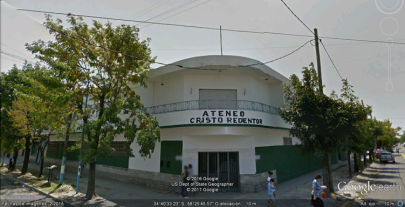 Figura 1. (Fuente: Google Earth)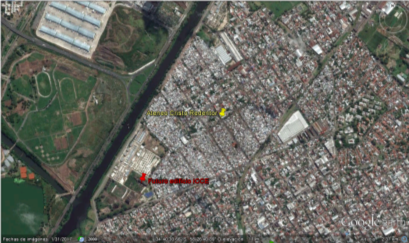 Figura 2. (Fuente: elaboración del consultor sobre imagen Google Earth)La Consulta Pública estuvo presidida por el Padre Marcelo Achával, párroco de la iglesia Cristo Redentor de Lanús, autoridad del “Ateneo Cristo Redentor” y participaron, aparte del citado, de este consultor y de funcionarios del Ministerio de Seguridad de la Nación, 18 vecinos del entorno del sitio de localización del ICCE (ver Anexo 1, Lista de presencias. Ateneo Villa Jardín, Lanús).Análisis de los ParticipantesEn cuanto al género y edad, de los 18 vecinos participantes 10 de ellos eran mujeres y 8 varones (con el Padre Achával sumarían 9), todos adultos entre unos 25 años y 75 años.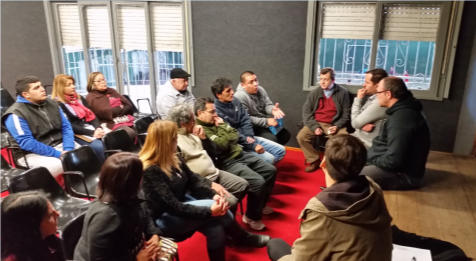 Figura 3. (Fuente: consultor)En cuanto al lugar de residencia 13 de ellos, además del Padre Achával (o sea, en total 14), viven en la Villa Jardín o en sus límites (Figura 4) y los otros 5 participantes residen en el mismo municipio de Lanús, pero fuera de la Villa, a distancias que varían de los 500m a los 1900m (Figura 5). 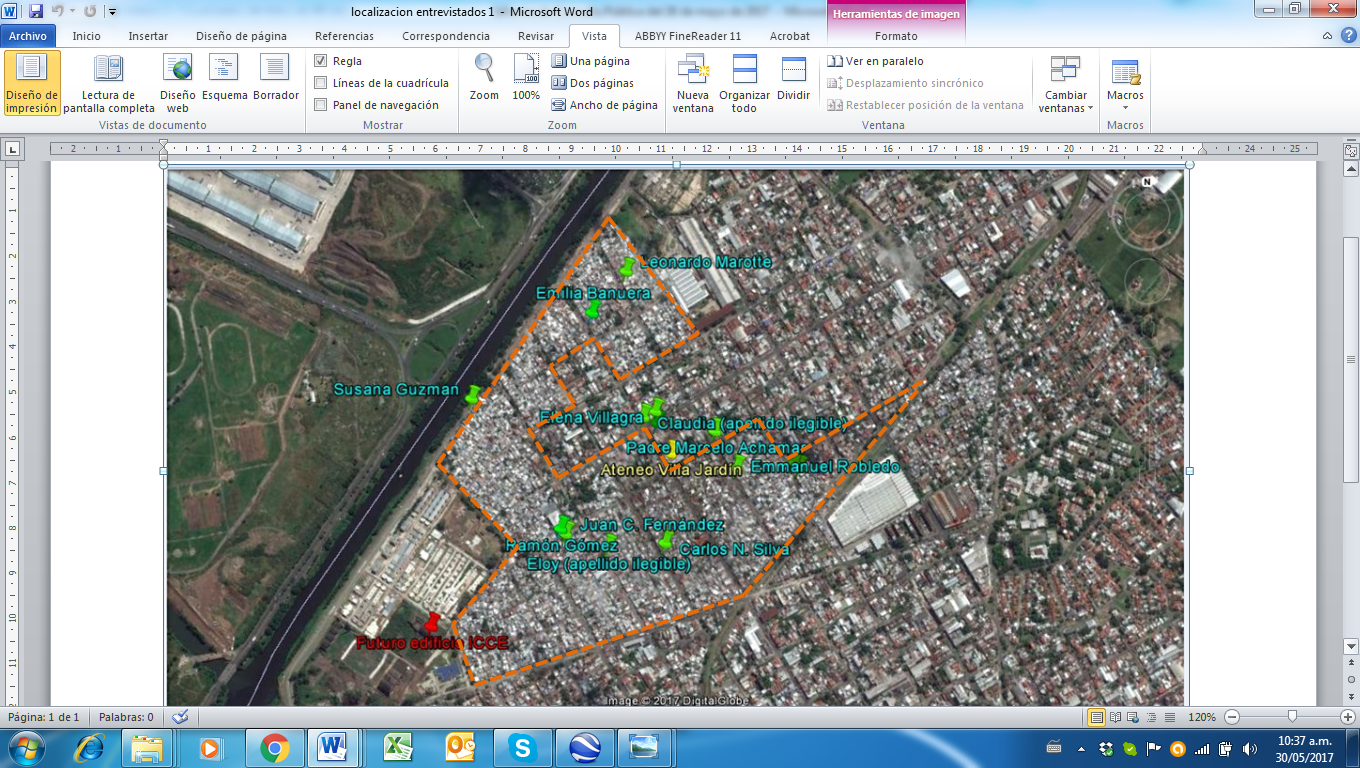 Figura 4 (Fuente: elaboración del consultor sobre imagen Google Earth)NOTA: La línea naranja punteada marca el perímetro de Villa Jardín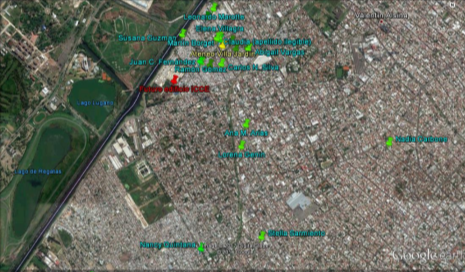 Figura 5 (Fuente: elaboración del consultor sobre imagen Google Earth)En cuanto a las ocupaciones femeninas, de las 10 mujeres 3 declararon ser amas de casa, 2 funcionarias electas (1 Vicepresidente del Consejo Escolar de Lanús y otra Concejal del Municipio por la misma alianza “Cambiemos” que gobierna los poderes ejecutivos del País, de la Provincia de Buenos Aires --a la que pertenece Lanús-- y del Municipio de Lanús), 1 es empleada (asistente de la Concejal), 1 ejerce el oficio de peluquera, 2 son docentes en una de las escuelas de Villa Jardín, y otra no declaró su actividad.En cuanto a las ocupaciones masculinas, de los 8 varones (fuera del párroco), 1 es profesional (abogado), 2 declararon que son desocupados, 2 comerciantes (1 de ellos carnicero), 2 declararon ser empleados (uno de ellos conduce, aparte de su empleo la FM Villa Jardín) y 1 de ellos no declaró su actividad.El conjunto indica diversidad de género (10 mujeres y 8 varones) y de nivel socio económico. Esta diversidad es quizá más visible (lo que no quiere decir más real) entre los varones ya que entre éstos se encuentra desde 1 profesional y 2 comerciantes hasta 2 desocupados, pasando por 2 empleados. En el caso de las mujeres, la diversidad de nivel socio económico es menos visible aunque puede inferirse un corte entre las 3 amas de casa y el conjunto formado por la Vicepresidente del Consejo Escolar, la Concejal y las 2 docentes (una de ellas directora de escuela).En cuanto a la localización residencial, solamente habitan fuera de Villa Jardín (entre los 500m y los 1900m de ella), justamente las últimas nombradas: la Vicepresidente del Consejo Escolar, la Concejal, las 2 docentes, además de la asistente de la Concejal. El hecho de vivir fuera de la Villa, un lugar socialmente desprestigiado, de alguna manera estaría reforzando la idea arriba planteada de que estas personas corresponderían a un nivel socio económico superior a las otras mujeres. Cabe aclarar que de los hombres presentes en la consulta ninguno reside fuera de la Villa.La diversidad de género, de nivel socio económico y de localización residencial dentro o fuera de la Villa, muestra un conjunto consultado heterogéneo y por ello valioso para los objetivos de la consulta.                                                                                      Desarrollo de la ConsultaEl proceso de consulta se desarrolló en una parte deliberadamente reducida del salón de actos arriba citado, tratando con ello de minimizar situaciones de asimetría entre los 5 expositores (este consultor y los 4 funcionarios del MINSEG) frente a los 18 consultados. Los expositores no subieron, por estas mismas razones, al estrado del salón. El primer momento consistió en una breve presentación de las funciones del edificio del  ICCE, por parte de Gonzalo García, de las características arquitectónicas del mismo por Federico Castaño y las implicancias socio ambientales, también del edificio, durante su construcción y operación por parte de este consultor. Cada uno de los 3 iniciamos  nuestras breves exposiciones con una presentación personal.Luego se cedió la palabra a los participantes y como forma de generar un clima relajado, se pidió a cada uno que se presentase brevemente. En muchos casos esta presentación se utilizó desde el inicio para presentar sus puntos de vista sobre los impactos socio ambientales del proyecto edilicio (esto ocurrió, muy especialmente con la Vicepresidente del Consejo Escolar y la Concejal). Sin embargo, el clima de la reunión, impidió que ambas funcionarias monopolizaran el diálogo, y casi todos los presentes ofrecieron su propio enfoque.Contenido de las intervencionesTodas las exposiciones --y la participación fue muy amplia-- se enfocaron exclusivamente en el problema de la inseguridad que sienten los presentes, los cuales viven y/o trabajan en Villa Jardín, ante el fenómeno --que todos indicaron como creciente-- y actualmente muy grave, de la delincuencia. Esta situación mantiene en una situación de terror, por lo menos a los participantes de la consulta, y gran parte de ellos contó experiencias personales muy traumáticas que dieron sentido a su preocupación.Desde esta perspectiva, y frente al proyecto de edificio todos se focalizaron en la etapa de operación, ya que coincidieron en señalar que veían como muy favorable que se instalase un centro como el ICCE, justamente por su vinculación con la problemática de la seguridad. Si bien el uso del edificio para seguridad les pareció una alternativa excelente, ya veían como muy favorable, inclusive el solo hecho de que hubiese una ocupación con usos definidos del espacio actualmente (y desde hace muchas décadas) abandonado de la ex planta industrial de Fabricaciones Militares. Este espacio, consideran que es el escondrijo, de lejos el más importante (aunque también hablaron del peligro de los pasillos internos de la Villa), de todo tipo de delincuencia que los asola.Esta preocupación con la seguridad fue tan fuerte, que minimizó completamente las implicancias del proyecto durante la etapa de obras (ruido, polvo, etc.). Ante la mención de este consultor al respecto, fue unánime la total desconsideración de estos impactos negativos, frente a la situación de terror ya descripta. También consideraron como un problema relativamente menor la falta de servicios públicos como alcantarillado cloacal y energía eléctrica, esta última sólo la disponen los residentes, comerciantes o instituciones que dan frente a las calles, pues el resto de los vecinos de Villa Jardín no los pueden conseguir, ya que –según los presentes-- la empresa de servicios eléctricos correspondiente (en este caso EDESUR) se niegan a instalarlos por el riesgo para la seguridad de sus empleados. Villa Jardín sí está servida por agua corriente, provista por la empresa pública nacional AySA. Surge de lo anterior, que la problemática, al menos de alguno de los servicios, vuelve a estar asociada a la situación de inseguridad.También las intervenciones de los vecinos mostraron la complejidad de la problemática de la delincuencia. Por una parte, se indicó que edificios como el ICCE o las escuelas y jardín que ocuparán el actual predio de la ex planta de Fabricaciones Militares, junto con una mayor iluminación de las calles, entre otras medidas, ayudarán a alejar el problema de la delincuencia de la Villa. Pero al mismo tiempo afloró la problemática de los jóvenes de la propia Villa que se tornan drogadictos y muchos se convierten en delincuentes. La resolución de este problema es mucho más compleja, ya que involucra cuestiones como la falta de oportunidades de jóvenes con muy mal desempeño escolar, o por tener domicilio en una villa. Esta última problemática fue expuesta por las docentes presentes.En relación a este último aspecto de la delincuencia, una señora que se presentó como ama de casa, señaló que los problemas de estos niños y jóvenes se asocian a la histórica marginación de la Villa, de su negación como realidad, “es la negación del otro” agregó otro de los participantes.Otra vecina preguntó, finalmente, si la construcción de este edifico era una promesa más “de campaña” (electoral) o una realidad concreta, pues antes de las elecciones los políticos los visitan para conseguir su voto mediante promesas de solución de problemas, las que “nunca se cumplen”.Principales conclusionesEl edificio del ICCE, por su carácter asociado a la seguridad, posible antídoto al principal problema que los vecinos de la Villa señalan, es visto como una respuesta de gran importancia y recibe absoluta bienvenida.Otros edificios a localizarse en el ex predio de Fabricaciones Militares, sin estar asociados a seguridad, también son muy bienvenidos, por su capacidad de desalojar de allí a los escondites de delincuentes.Los problemas socio ambientales durante la construcción (ruidos, polvo, etc.) o durante la operación (eventuales accidentes por mayor movimiento vehicular, ruidos, etc.) del edificio del ICCE, son totalmente minimizados por los vecinos, ya que consideran que no se comparan con los graves problemas actuales de inseguridad. Más aún consideran que el movimiento en la zona de vehículos y personas, son factores de desaliento de la delincuencia.RecomendaciónPotenciar el impacto positivo que todo indica que tendrá el edifico del ICCE y los demás edificios educacionales con acciones inmediatas dentro y alrededor de la Villa, como mínimo de instalaciones de iluminación. Pero para el mediano y largo plazo realizar una intervención sólida, que parta de estudiar, en profundidad, la realidad socio económica y ambiental de la villa, con amplia participación de sus residentes, a fin de generar propuestas viables que cambien la realidad de Villa Jardín.Lista de Presencias en la consulta sobre impactos socio ambientales del edificio del ICCE, en el ex predio de Fabricaciones Militares de LanúsSectorNormaNivel de gobiernoFechasElab., actualiz.Organismos implementadoresOrganismos implementadoresConsideraciones más importantesRelación con el Edificio del ICCEObservacionesLey 24.354Evaluación de Impacto AmbientalNacional1994Ministerio de Economía y Obras y Servicios Públicos (MEyOSP)Ministerio de Economía y Obras y Servicios Públicos (MEyOSP)Sistema Nacional de Inversiones Públicas. Establece en su Anexo l los proyectos que deben cumplir con la exigencia de presentación de Estudios de Factibilidad o Impacto Ambiental.AguaResol.97Nacional20012001Reglamento para el manejo sustentable de Barros generados en  Plantas de Tratamiento de Efluentes líquidosAguaDecreto Nº 674, Reglament. Ley13.577Nacional1989Secretaría de Recursos Naturales y Desarrollo Humano (SRNyAH)Secretaría de Recursos Naturales y Desarrollo Humano (SRNyAH)Principio contaminador-pagador (pago de cuota de resarcimiento por parte de aquéllos que vuelcan efluentes industriales -vertidos residuales o barros-, en forma contínua o discontínua a conductos cloacales, pluviales o a un curso de agua de jurisdicción de la SRNyDS. Reemplaza el D. N° 2125/78.AireLey 23.778Nacional1990SRNyAHSRNyAHProtocolo de Montreal sobre protección de la capa de ozono. Aprobación.AireLey 23.724Nacional1989SRNyAHSRNyAHAprueba el Convenio de Viena relativo a la protección de la capa de ozono.AireLey 20.284Nacional1973SRNyAHSRNyAHRégimen legal aplicable sobre protección de la atmósfera. Fija parámetros de calidad de aire. Crea el registro catastral de fuentes contaminantes y establece sanciones.SuelosLey 22.428Decr.Regl.681/81Nacional1981Secretaría de Agricultura, Ganadería y Pesca -SAGyP-Secretaría de Agricultura, Ganadería y Pesca -SAGyP-Ley sobre fomento de la conservación y recuperación de los suelos.SuelosLey 21.900Nacional1978Secretaría de Agricultura, Ganadería y Pesca -SAGyP-Secretaría de Agricultura, Ganadería y Pesca -SAGyP-Régimen legal aplicable en materia de tierras fiscales, zonas de fronteras, delimitación, registro, adjudicación y cesión.SuelosLey 13.246Nacional1948Secretaría de Agricultura, Ganadería y Pesca -SAGyP-Secretaría de Agricultura, Ganadería y Pesca -SAGyP-Régimen de arrendamientos y aparcerías rurales.Patrimonio Cultural y NaturalLey  21.836Nacional1978SRNyAHSRNyAHAprueba la Convención de París sobre protección del patrimonio mundial cultural y natural.Patrimonio Cultural y NaturalLey  12.665Nacional1940Secretaría de Cultura de la Presidencia de la Nación (SCPN)Secretaría de Cultura de la Presidencia de la Nación (SCPN)Régimen aplicable a monumentos y lugares históricos.Patrimonio Cultural y NaturalDecr. 1603Nacional1982SCPNSCPNRégimen legal aplicable en materia de patrimonio cultural.Residuos PeligrososLey  24.051Decr. Regl. 831/93Nacional1991SRNyDSSRNyDSLey nacional de residuos peligrosos. Excluye residuos domésticos y radioactivos. Crea un registro nacional de generadores y operadores de residuos peligrosos. Establece los requisitos para generadores, transportistas, plantas de tratamiento y disposición final. Sanciones.Residuos PeligrososNacionalResiduos Pato-génicosResol. 299Nacional1988Ministerio de Salud y Acción Social (MSyAS)Ministerio de Salud y Acción Social (MSyAS)Establece normas para la recolección, transporte y disposición de residuos sólidos hospitalarios.Recursos Vivos(Flora y Fauna)Ley 24.375Nacional1994SRNyDSSRNyDSAprueba la Convención Marco de las Naciones Unidas sobre Diversidad Biológica.Recursos Vivos(Flora y Fauna)Ley 23.919Nacional1991SRNyDSSRNyDSAprueba la Convención sobre conservación de los humedales como hábitat de aves acuáticas, firmado en Ramsar el 02.02.71, modificada luego por el Protocolo de París del 08.12.82.Recursos Vivos(Flora y Fauna)Ley 23.918Nacional1991SRNyDSSRNyDSAprueba la Convención sobre las especies migratorias de animales silvestres, firmada en Bonn el 23.06.76.Recursos Vivos(Flora y Fauna)Ley 22.344Nacional1980SRNyDSSRNyDSAprueba el Convenio Internacional de Comercio de Especies amenazadas de Fauna y Flora silvestres (CITES) (Washington, 03.03.73). Apéndice l: especies en peligro de extinción.Recursos Vivos(Flora y Fauna)Ley 22.421Decr.Regl. 691/81Nacional1981SRNyDSSRNyDSLey de protección de la fauna silvestre, conservación, aprovechamiento y caza. Reemplaza a la Ley 13.908/50.Cuadro Síntesis de Clasificación de DistritosCuadro Síntesis de Clasificación de DistritosCuadro Síntesis de Clasificación de DistritosÁrea urbanizadaDISTRITOSSub - Área UrbanizadaZONA RESIDENCIALSub - Área UrbanizadaZONA RESIDENCIALS1 R1Sub - Área UrbanizadaZONA RESIDENCIALS1 R2Sub - Área UrbanizadaZONA RESIDENCIALS1 R3Sub - Área UrbanizadaZONA RESIDENCIALS2 R3Sub - Área UrbanizadaZONA RESIDENCIALS2 R4Sub - Área UrbanizadaZONA COMERCIAL ADMINISTRATIVAS1 - CASub - ÁreaSemi- UrbanizadaSub - ÁreaSemi- UrbanizadaS2 VSub - ÁreaSemi- UrbanizadaS4 VSub - ÁreaSemi- UrbanizadaS3 - R5Sub - ÁreaSemi- UrbanizadaS4 - R5Distritos especialesE 7 LAS COLONIASDistritos especialesE 8Distritos especialesE 9Distritos especialesE 10Distritos especialesE 11Distritos especialesE 12AvellanedaAlmirante BrownBerazateguiEsteb. EcheverríaEzeizaFlorencio VarelaGral.S. MartínHurlinghamItuzaingóJosé C. PazLa MatanzaLanúsLomas de ZamoraMalvinas Argent.MerloMorenoMorónQuilmesSan FernandoSan IsidroSan MiguelTres de FebreroTigreVicente López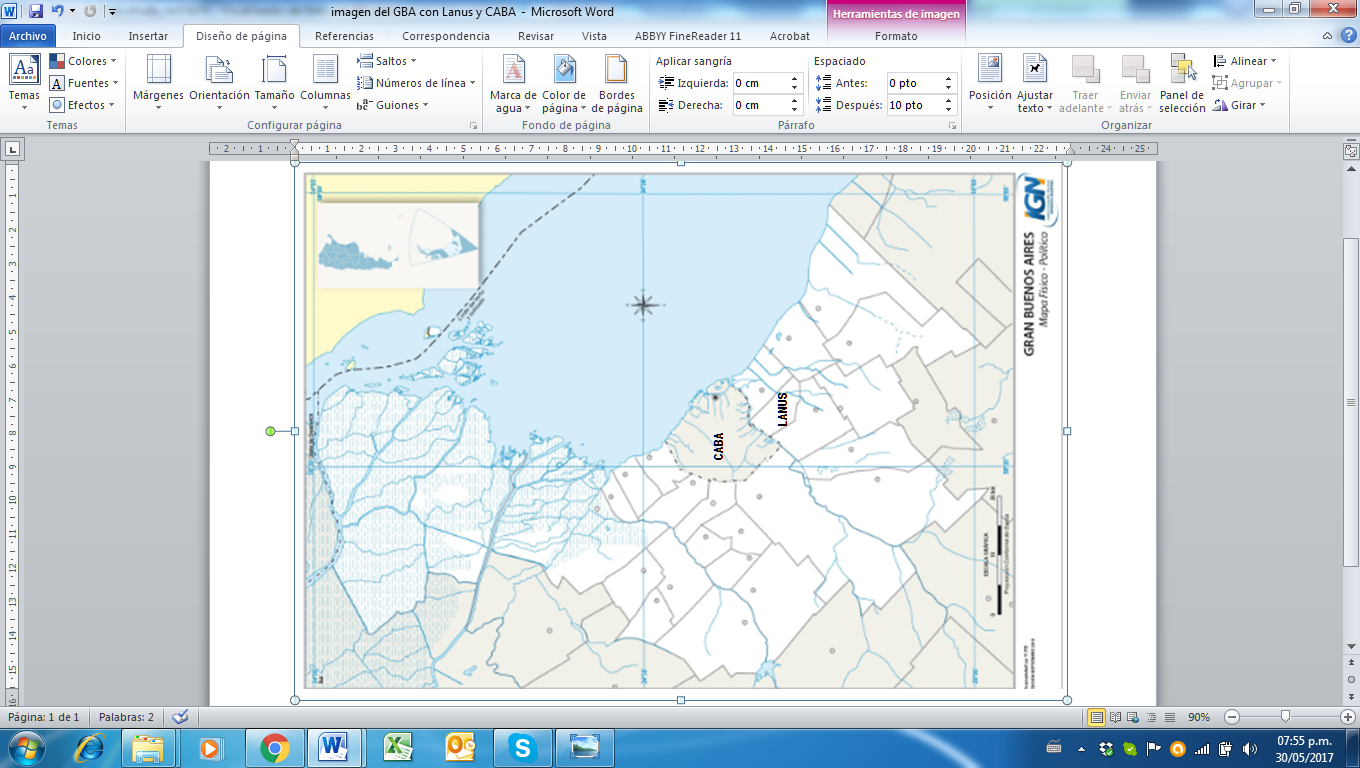 Los 24 Partidos que integran el GBALos 24 Partidos que integran el GBAEl GBA y el partido de Lanús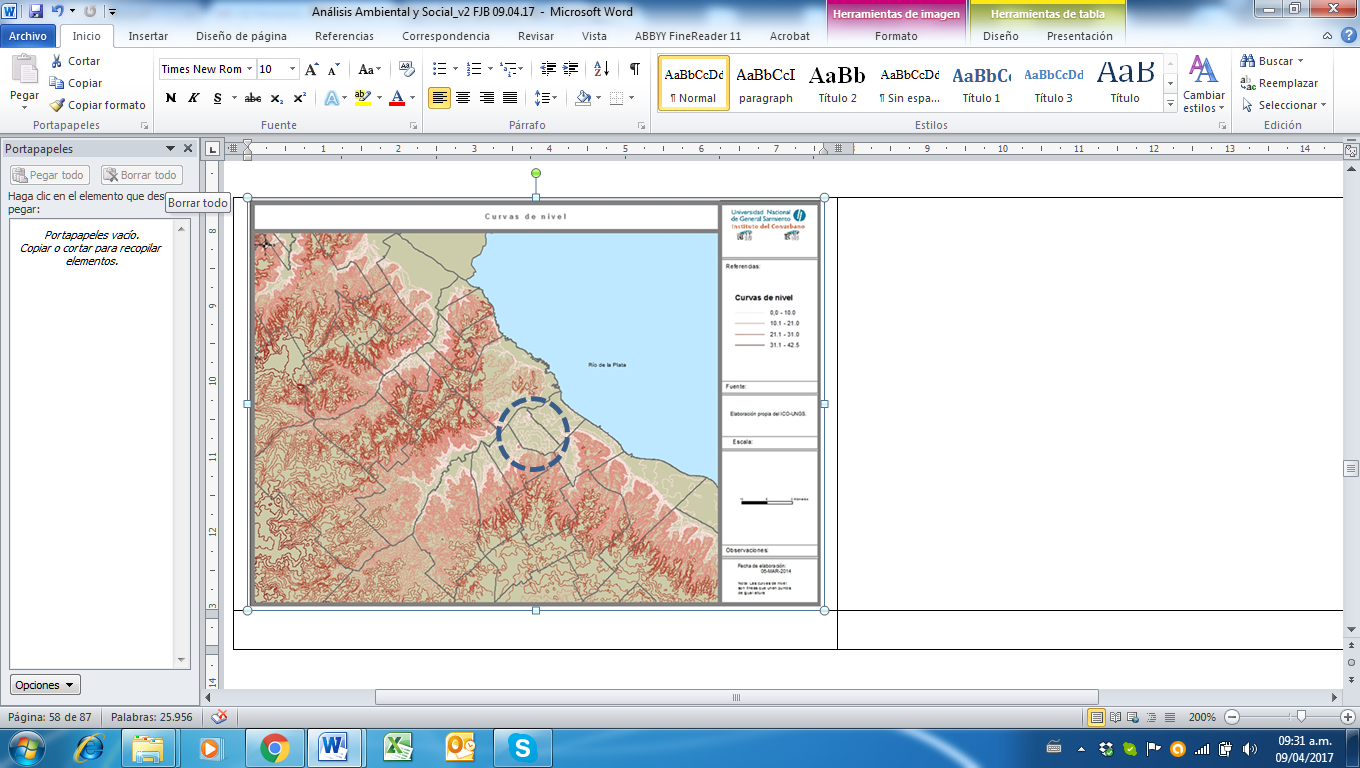 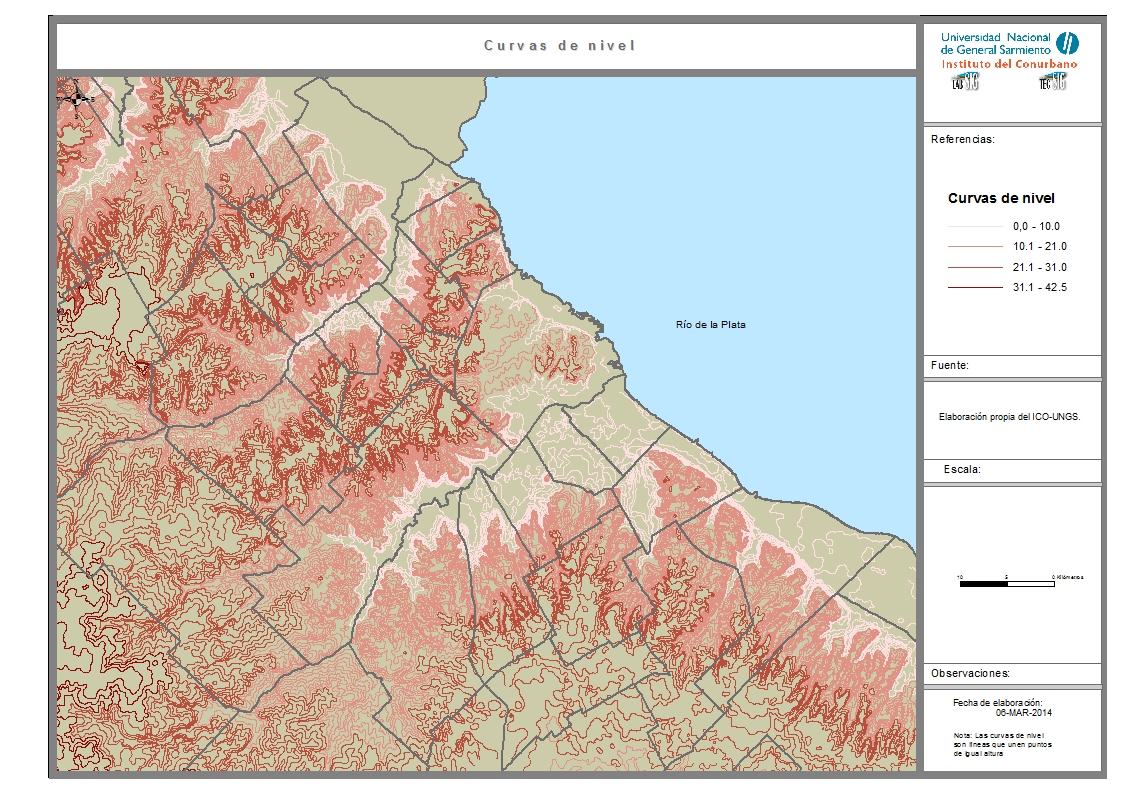 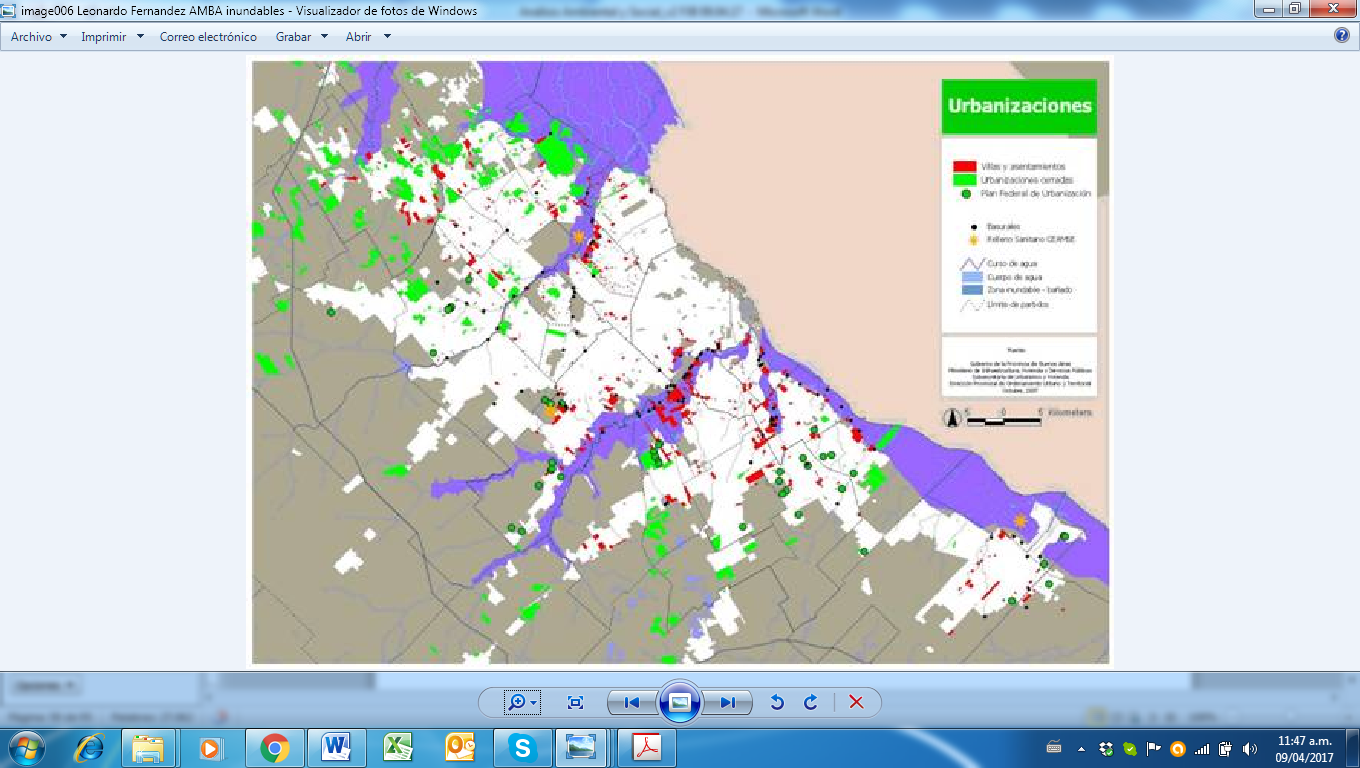 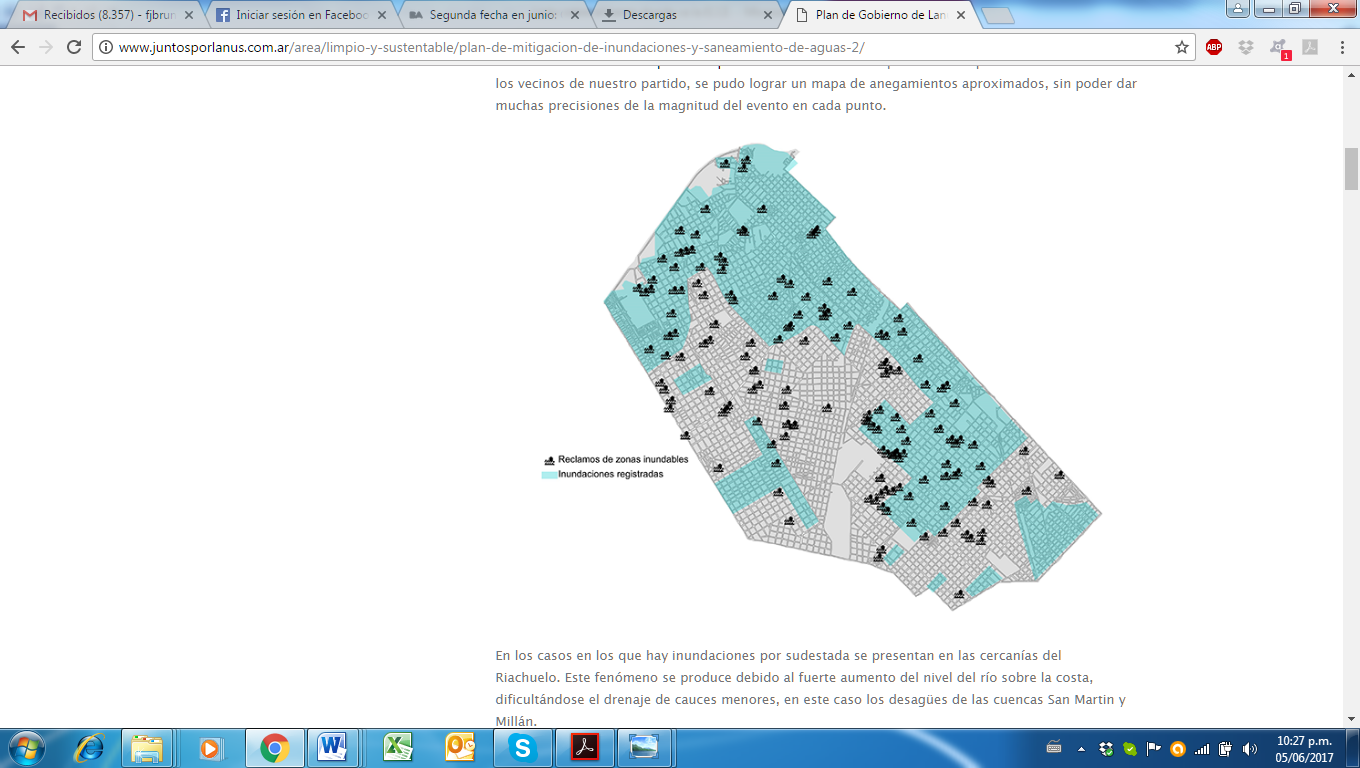 Fuente: Leonardo Fernández. ICO/UNGSFuente: “Plan de Mitigación de Inundaciones y Saneamiento de aguas”  en base a relevamiento con datos aportados por los vecinos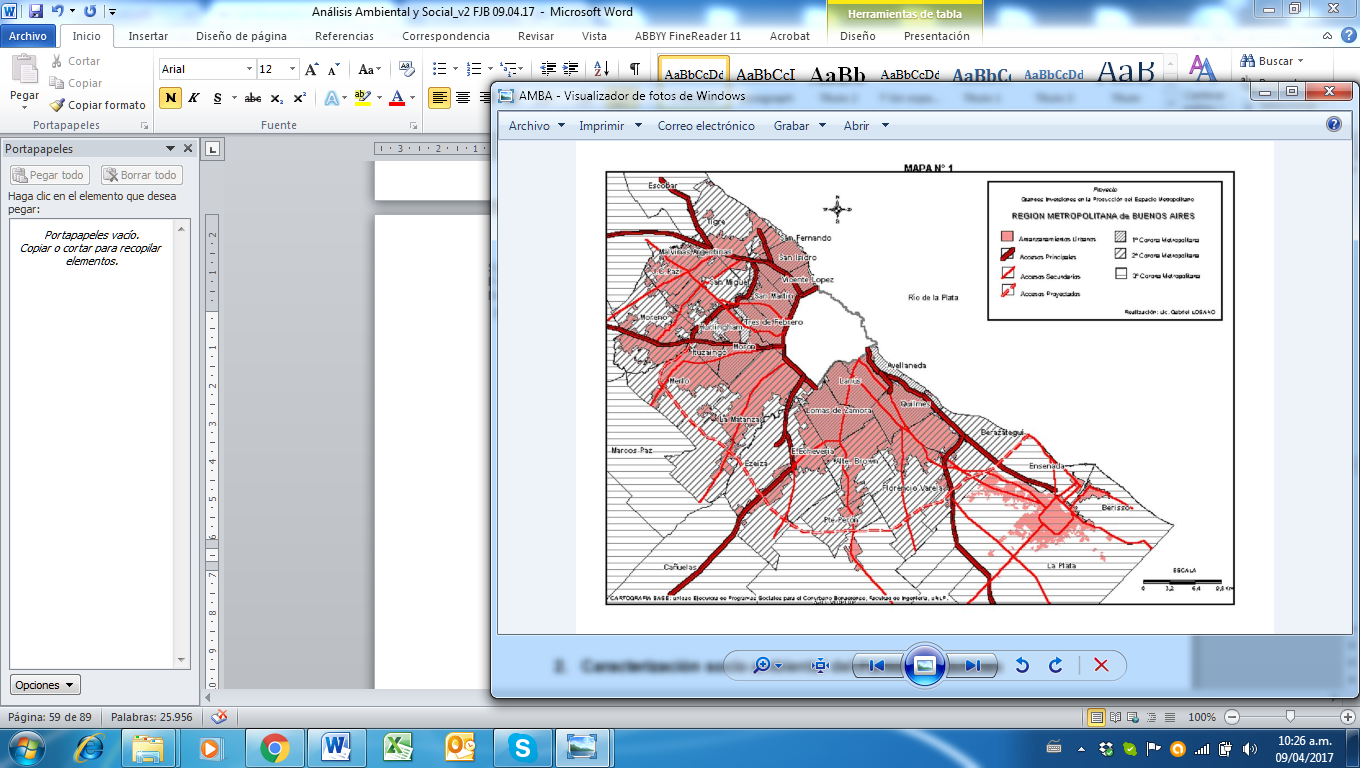 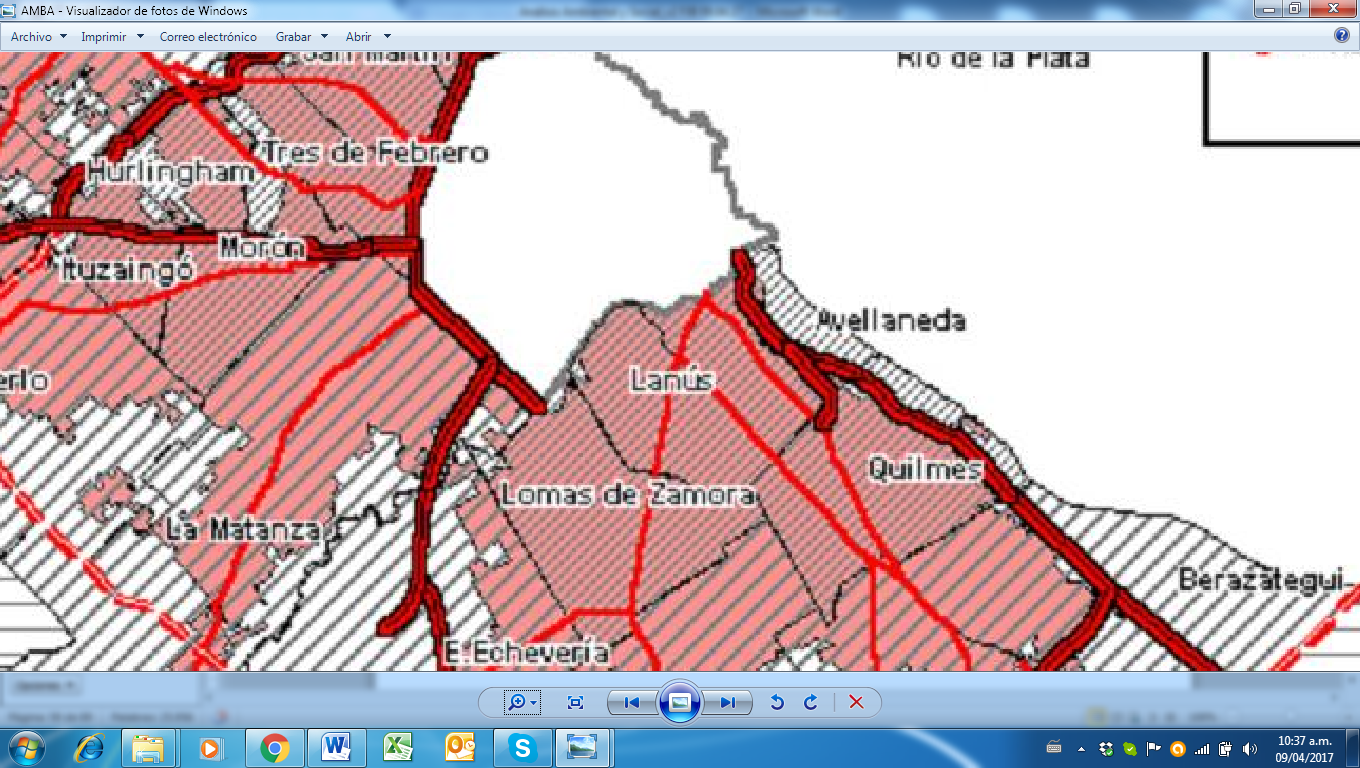 Red vial del GBARed vial Partido de Lanús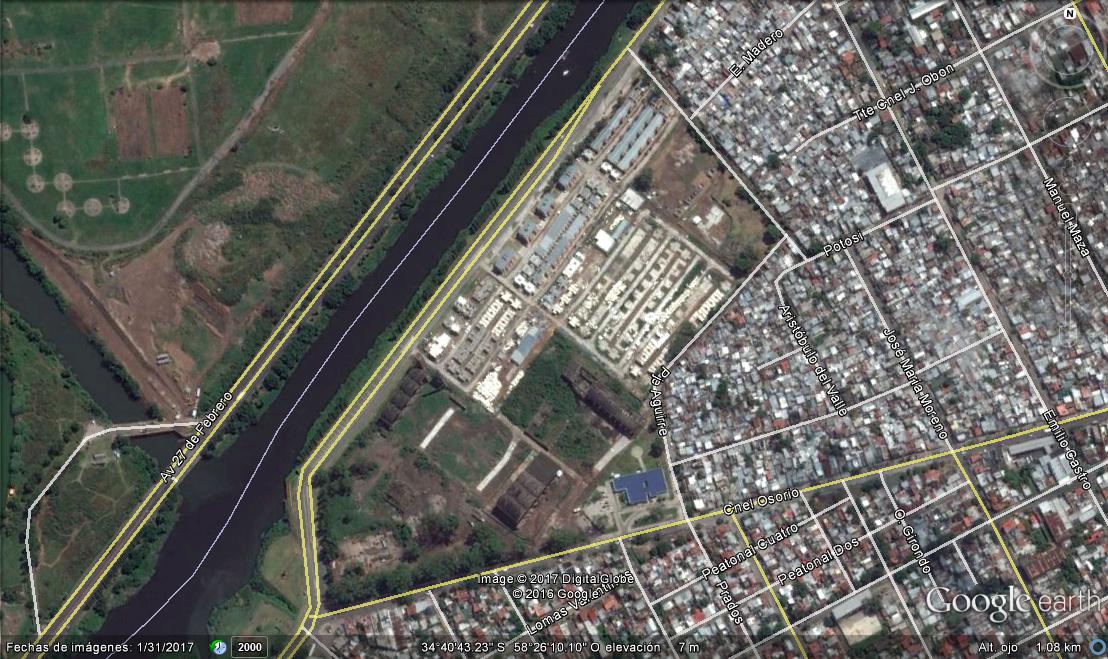 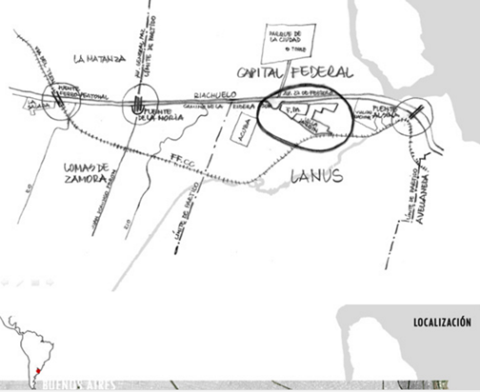 Fuente: Elaboración propia en base a Google EarthFuente: Arq. Jáuregui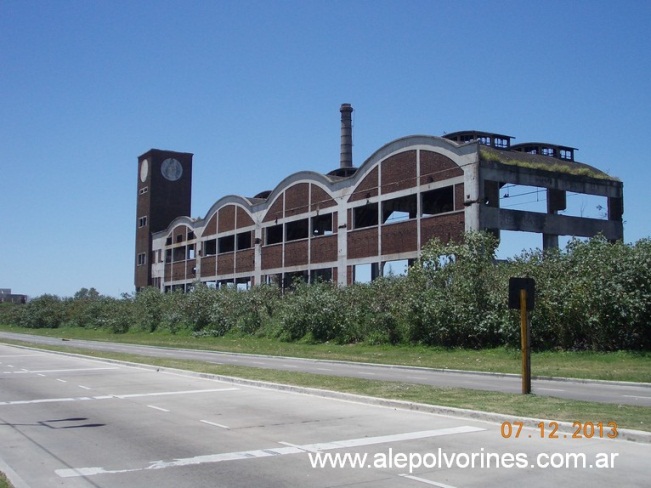 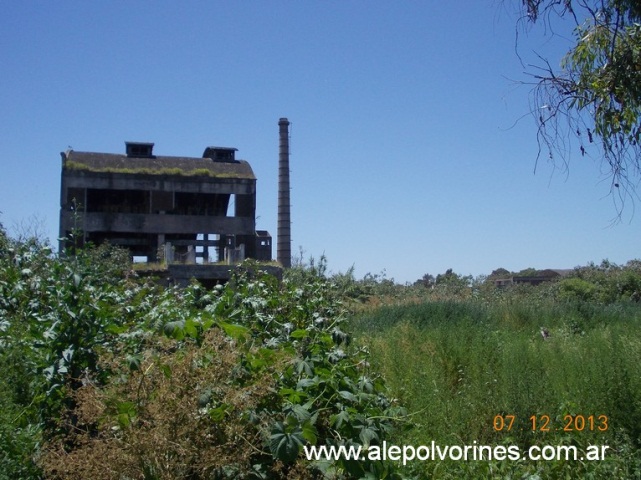 Fuente: www.alepolvorines.com.arFuente: www.alepolvorines.com.ar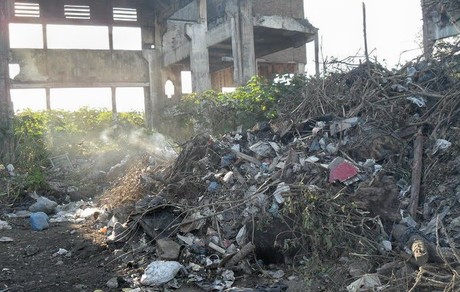 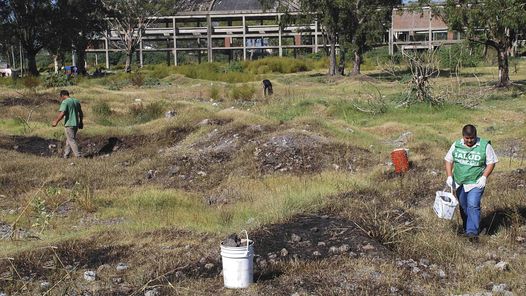 Fuente: Agencia Universitaria de Noticias y Opinión. Universidad Nacional de Lomas de Zamora, AUNO 27.01.2011Fuente: Soledad Pezzoni, Clarín, 18/09/2012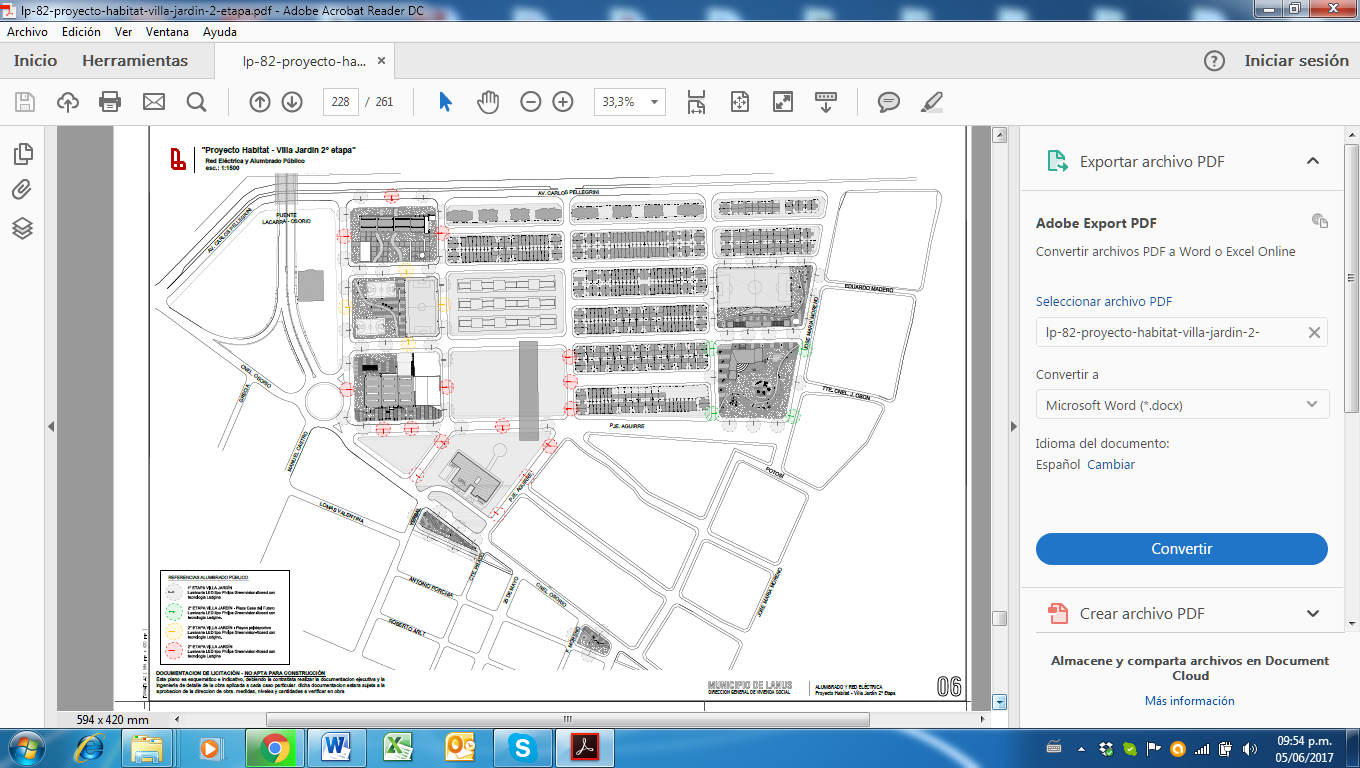 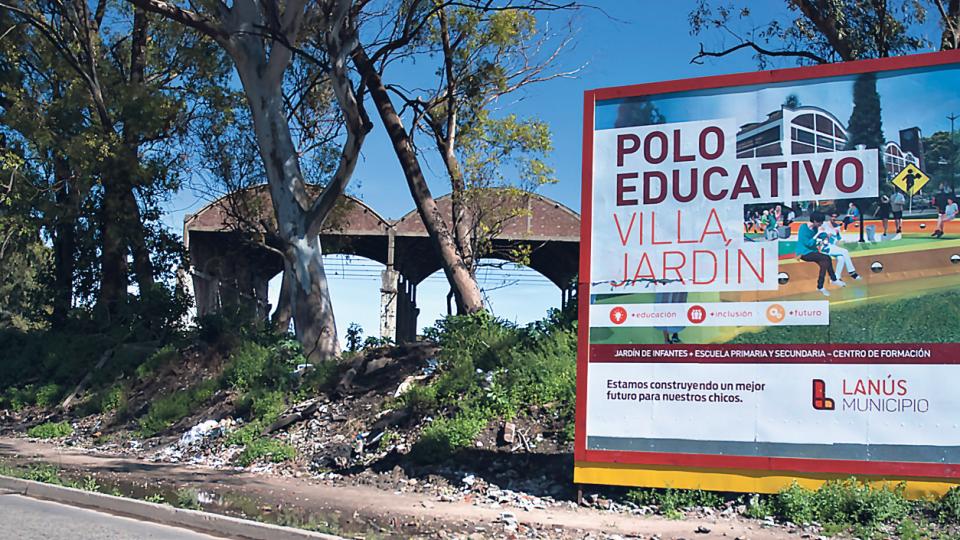 Fuente: Municipalidad de LanúsFuente: Carlos Rodríguez, 15.12.2016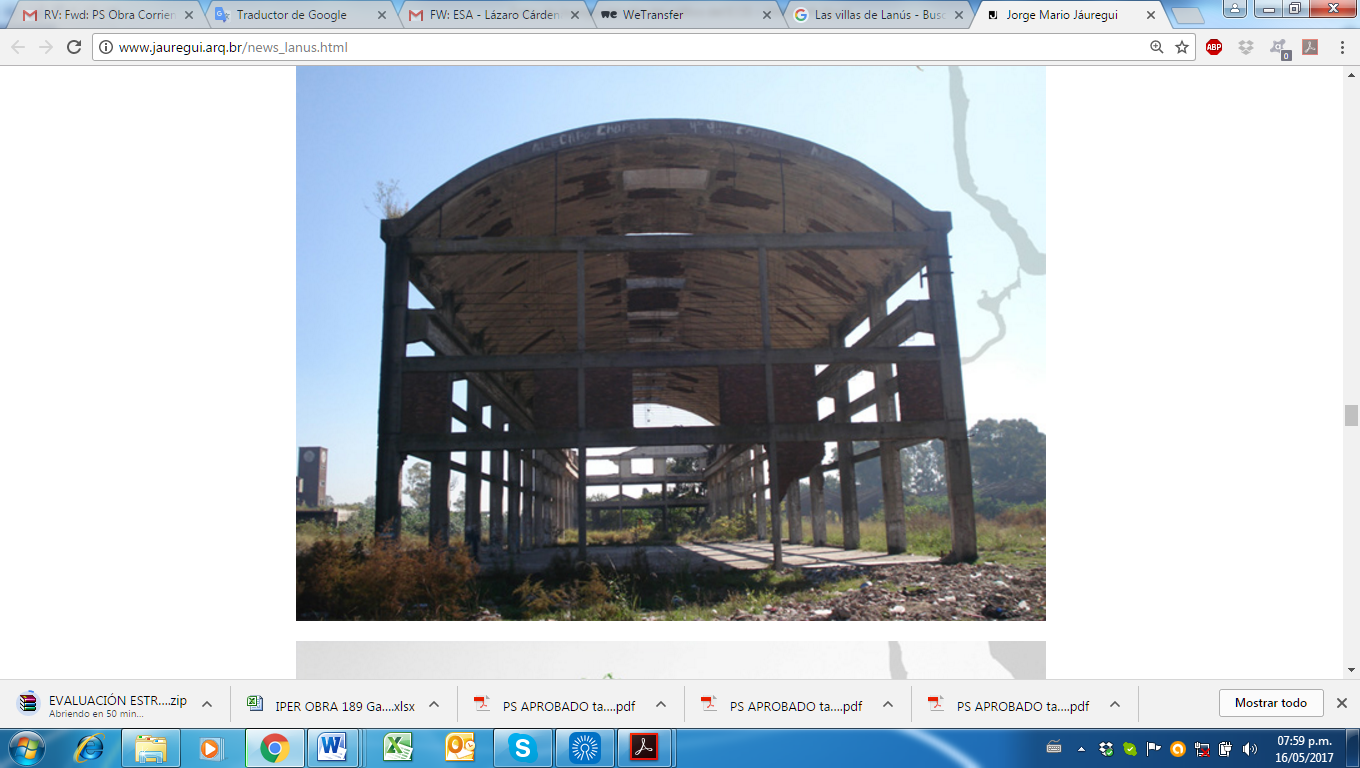 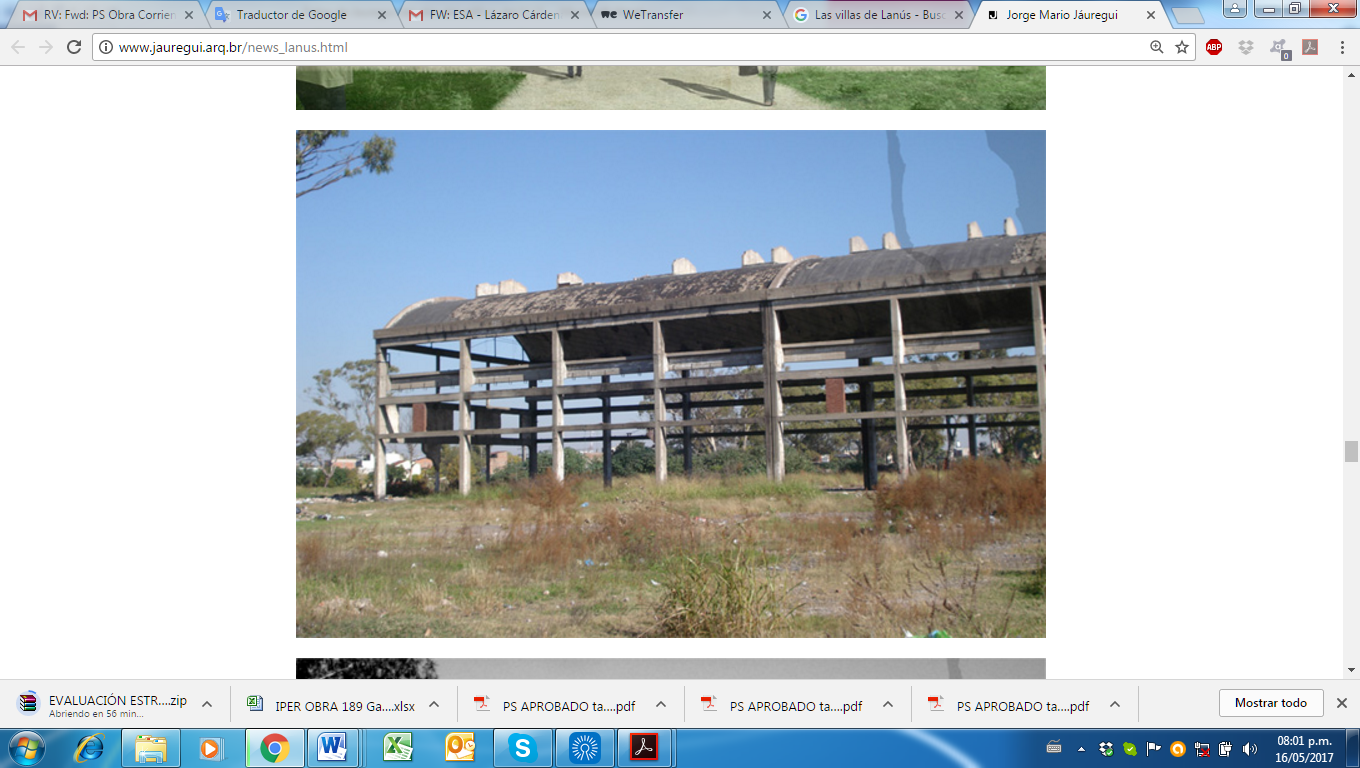 Fuente: Arq. Jáuregui (op.cit)Fuente: Arq. Jáuregui (op.cit)AccionesFactores ambientalesAccionesFactores ambientalesAccionesFactores ambientalesEtapa de Etapa de AccionesFactores ambientalesAccionesFactores ambientalesAccionesFactores ambientalesConstrucciónOperación y MantenimientoAccionesFactores ambientalesAccionesFactores ambientalesAccionesFactores ambientalesConstrucción de Obra CivilMantenimiento de las instalacionesSistemasSubsistemasComponentesConstrucción de Obra CivilMantenimiento de las instalacionesFísicoAireCalidadX(-)PerceptualPaisajeCalidadestéticaX(-)X(+)Socio - económicoEconomíaActividadeconómica-X(+)Socio - económicoEconomíaEmpleoX(+)X(+)Socio - económicoEconomíaUso del sueloX(+)Socio - económicoDesarrollo territorialCalidad deVidaX(-)X(+)Socio - económicoDesarrollo territorialInfraestructuraX(+)X(+)Socio - económicoDesarrollo territorialServiciosX(+)X(+)ImpactoMitigaciónEventual voladura de áridos (en caso de tratarse de una construcción tradicional)regado de los áridos, cobertura con lonasRuidos molestos al entorno (en el caso de que el edificio se localice próximo a zonas habitadas)horarios restringidos de trabajo, cortinas forestalesRuidos molestos internosuso de dispositivo de protección auditiva para los operariosEmanaciones (pinturas, pegamentos, etc.)mascarillas para los obrerosDesprendimientos, accidentesuso de casco, calzado de seguridad, botiquín de primeros auxilios, direcciones y teléfonos de ambulancias y centros de atención de salud próximos, capacitaciónPérdida desde la cajas de los camiones de tierra extraída para subsuelos, bases, etc., ídem materiales a granel (arena, etc.)Limitar el nivel de carga de los camiones, cubrir las cajas de los camiones con lonas ImpactoMitigaciónUso de energía fósil y consecuente causa de		emisiones a la atmósfera Mejorar la iluminación natural, aumentar la eficiencia de la iluminación artificial, mejorar el aislamiento térmico, minimizar la longitud de paredes externas / superficie de planta, orientaciones, tamaño y disposición de las puertas y ventanas, disminución de las superficies vidriadas, incorporación de sistemas solares de calefacción, máximo aprovechamiento de la ventilación natural.Reciclado parcial de agua utilizada y la recolección de lluvia para usos que no requieran agua potableUso de energías alternativas (solar, eólica, etc.)Al ocupar el suelo, se contribuye, aunque sea mínimamente a la impermeabilización del mismoUso de solados permeables para que el agua se filtre y pueda volver al sueloRecolección y acumulación de agua de lluviaImpacto indirecto: estímulo a otras localizaciones en el mismo en el entornoControl del uso del suelo en el entorno (normas de uso y ocupación del suelo del Partido)Impacto “in situ” Ruidos internosVoladura de tierra y otros materiales particulados Emanaciones por pinturas, pegamentos, etc.ContingenciasImpacto “in situ”  Ruidos internosAire viciadoContingenciasImpacto directo Alcance estimado (m)Ruidoshasta 200 mVoladura de tierra y otros materiales particulados hasta 200 mAfectación de la sociabilidad  en el entorno de la construcciónhasta 200 mContribución al crecimiento de pequeños comercios y servicios del entornohasta 300 mImpacto directo Alcance estimado (m)Generación de tránsito en el entornohasta 100 mContribución al crecimiento de pequeños comercios y servicios del entornohasta 300 mImpacto indirecto Alcance estimado (m)Consumo de energía eléctrica (impacto a subestación transformadora)2000 mConsumo de agua (impacto a la red de distribución)2000 mContribución a la contaminación de las capas de agua subterránea si no hay red cloacal y se usan sistemas incompletos de depuración 500 mImpacto indirecto Alcance estimado (m)Aumento del consumo de energía eléctrica (contribución al impacto sobre la estación transformadora)2000 mAumento del consumo de agua corriente (contribución al impacto sobre la red)2000 mContribución a la valorización inmobiliaria en el entorno1000 mEventual contribución al agravamiento de las inundaciones si se localiza en una zona inundable5000 m